Stiri,  20   iulie  2021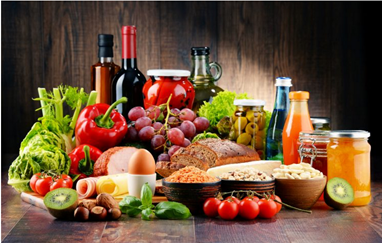 Cursul de schimb 20.07.2021 Alertă ANM în vigoare de azi! Județele unde ploile vor putea depăși 70 l/mp!agrointeligenta.ro - 20 iulie 2021 Vreme mai rece și ploi torențiale în multe județe ale țării. Administrația Națională de Meteorologie (ANM) a emis o avertizare de cod galben care intră în vigoare de astăzi, marți – 20 iulie, de la ora 10:00, cu valabilitate până miercuri, 21 iulie, la ora 12:00. În acest interval vor fi zone în care precipitațiile vor depăși 70 l/mp.Avertizarea de cod galben care intră în vigoare de la ora 10:00 este valabilă până mâine, miercuri – 21 iulie, la ora 12:00. Fenomenele  vizate sunt de instabilitate atmosferică temporar accentuată.”Instabilitatea atmosferică va fi temporar accentuată în cea mai mare parte a țării, dar mai ales în nord, nord-est, centru și în sud-est, precum și în zonele de munte. Vor fi averse ce vor avea și caracter torențial, descărcări electrice, intensificări ale vântului, vijelii și grindină. În intervale scurte de timp sau prin acumulare, cantitățile de apă vor depăși local 20…30 l/mp și izolat 50…70 l/mp”, arată ANM.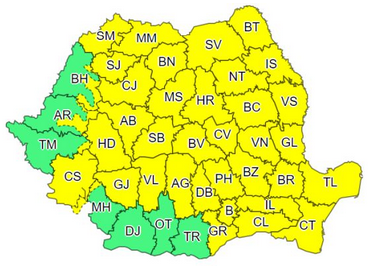 Cod portocaliu și galben de furtuni violente și ploi torențiale, în cea mai mare parte din țară , 20.07.2021 Administraţia Naţională de Meteorologie a emis, marți, noi avertizări Cod galben şi Cod portocaliu de vreme instabilă, ce vizează cea mai mare parte din ţară. Sunt așteptate cantități de apă ce vor depăși 80 de litri pe metru pătrat.Pe parcursul zilei de marți, până miercuri la ora 3.00, va fi Cod galben de instabilitate atmosferică temporar accentuată în cea mai mare parte a țării. Vor fi averse ce vor avea și caracter torențial, descărcări electrice, intensificări ale vântului și, izolat, vijelii și grindină. În intervale scurte de timp sau prin acumulare, cantitățile de apă vor depăși local 20...30 l/mp și izolat 40 l/mp.În sud-estul țării disconfortul termic se va menține ridicat, iar spre seară și noaptea pe arii restrânse se vor semnala manifestări de instabilitate atmosferică.Avertizări meteo de ploi și vijelii în mai multe județeCoduri portocaliu și galben emise de ANM pentru cea mai mare parte a țării. Foto: ANM Potrivit meteorologilor, un Cod portocaliu va fi valabil în perioada marți ora 10.00 – miercuri ora 3.00. În cea mai mare parte a Moldovei, Transilvaniei, Maramureșului și a zonei montane vor fi averse torențiale, descărcări electrice, vijelii și grindină. În intervale scurte de timp sau prin acumulare se vor înregistra cantități de apă de 35...50 l/mp și izolat peste 60...80 l/mp.Sunt vizate județele Satu Mare, Maramureș, Suceava, Bistrița-Năsăud, Neamț, Harghita, Mureș, Brașov, Covasna, Prahova, Dâmbovița, Argeș, Vâlcea, Gorj, Sibiu, Alba, Cluj, Caraș Severin, Hunedoara, Botoșani, Iași, Bacău, Vaslui, Vrancea și Buzău.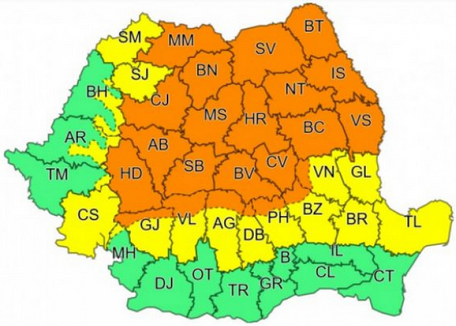 Începând de miercuri ora 3.00 până la ora 22.00, ANM a emis o informare meteo de instabilitate atmosferică temporar accentuată, mai ales după-amiaza și seara, pentru zona de munte, nord-estul, centrul și sud-estul țării. Vor fi averse ce vor avea și caracter torențial, descărcări electrice, intensificări ale vântului și izolat vijelii și grindină. În intervale scurte de timp sau prin acumulare, cantitățile de apă vor depăși local 20...30 l/mp și izolat 40...45 l/mp.ANM anunță ploi și furtuni și în CapitalăMeteorologii au anunțat pentru marți temperaturi maxime de 32 de grade și minime de 19 grade în Capitală. După-amiaza și seara vor fi perioade cu instabilitate atmosferică accentuată.Conform prognozei speciale emise pentru București, marți de la ora 10.00 până miercuri la ora 9.00, disconfortul termic se va menţine ridicat, deși temperatura maximă, în scădere faţă de zilele precedente, va fi de 31...32 de grade.Mai ales după-amiaza și seara vor fi perioade cu instabilitate atmosferică accentuată ce se va manifesta prin înnorări, averse, descărcări electrice și intensificări de scurtă durată ale vântului. Temperatura minimă se va situa în jurul valorii de 19 grade.Miercuri între orele 9.00 - 22.00, instabilitatea atmosferică se va accentua îndeosebi după-amiaza, când se vor semnala averse ce pot avea și caracter torențial, descărcări electrice, intensificări de scurtă durată ale vântului, vijelii și condiții de grindină.Temperatura maximă, apropiată de norma climatologică a perioadei, va fi în jurul valorii de 29 de grade.Agrometeo: raciri moderate ale vremii si ploi in majoritatea regiunilor tarii. Iata rezerva de umiditate la majoritatea culturilor agricole , iulie 20, 2021 In urmatoarele zile, vremea va intra intr-un proces moderat de racire, cu precipitatii in majoritatea regiunilor agricole importante ale tarii. Rezerva de umiditate la principalele culturi de camp este una buna si apropiata de optim, cu mici exceptii de zone in care se inregistreaza seceta pedologica, se arata in prognoza agrometeorologica ANM, valabila in intervalul 20-26 iulie. Caracteristici meteorologiceVremea mai calda de la inceputul perioadei va intra intr-un proces de racire, devenind normala sub aspect termic la nivelul intregii tari.Temperatura medie diurna a aerului va fi cuprinsa intre intre 19…29°C in prima parte a intervalului, abaterile termice pozitive fiind de 1…4°C si 16…26°C in restul zilelor, limite apropiate de mediile climatologice in majoritatea regiunilor agricole.Temperatura maxima a aerului se va incadra intre 20…33°C, pe aproape intreg teritoriul.Temperatura minima a aerului se va situa intre 11…24°C, in cea mai mare parte a zonelor de cultura, valori mai scazute fiind posibile in depresiuni.Din punct de vedere  pluviometric, se prognozeaza ploi locale sub forma de aversa, dar si torentiale, fiind insotite de descarcari electrice si intensificari ale vantului cu aspect de vijelie. Totodata, cantitatile de apa pot fi mai insemnate, iar izolat, vor fi conditii de producere a grindinei.Caracteristici agrometeorologiceRezerva de umiditate in cultura de porumb neirigat, pe adancimea de sol 0-100 cm, se va incadra in limite satisfacatoare pana la apropiate de optim si optime, in cea mai mare parte a tarii. Deficite de apa in sol (seceta pedologica moderata) se vor inregistra local in sudul, sud-vestul, centrul si estul Olteniei, sudul si sud-vestul Munteniei, sudul si izolat vestul Crisanei, sudul, estul si nord-estul Moldovei, nord-vestul si nord-estul Banatului, centrul si estul Transilvaniei.Starea de vegetatie a culturilor agricoleCa urmare a temperaturilor maxime ridicate din aer situate peste limitele biologice critice de rezistentǎ a plantelor (30…32°C), asociate cu deficitele de apa in sol din sudul-vestul si vestul tǎrii, se va produce fenomenul de ofilire temporara si rasucire a aparatului foliar in orele de amiaza, ingalbenirea si/sau uscarea prematura a frunzelor bazale, precum si fortari stadiale. De asemenea, pe suprafetele cu o buna aprovizionare cu apa in sol, procesele de crestere si dezvoltare la toate speciile se vor desfasura pe ansamblu normal, acestea fiind chiar intensificate.La graul de toamnǎ infiintat in perioada optima va fi posibila finalizarea lucrarilor de recoltare si in regiunile agricole din jumatatea de nord a tarii. De asemenea, in culturile intarziate fenologic se va putea definitiva maturitatea ceara (100%), plantele aflandu-se predominant la maturitate deplina (10-100%) si recoltare.Rapita se va recolta pe ultimele suprafete, la nivelul intregii tari.In functie de data semanatului, floarea-soarelui isi va finaliza formarea capitulului (90-100%), continuandu-se totodata inflorirea si maturitatea in ceara (10-100%), pe aproape intreg teritoriul.La cultura de porumb se vor inregistra formarea paniculului (40-100%), inflorirea si matasirea (20-100%), precum si local, inceputul maturitatii in lapte (10-30%), indeosebi la hibrizii extratimpurii si timpurii.Sfecla de zahar se va afla predominant la dezvoltarea aparatului foliar, alungirea/ingrosarea axei hipocotile (30-100%), iar cartoful pentru consum, la cresterea lastarilor laterali, formarea si dezvoltarea tuberculilor (40-100%).Pomii fructiferi isi vor continua infrunzirea, cresterea/coacerea rodului, dezvoltarea mugurelui terminal, acumularea zaharurilor in fructe la soiurile de consum si recoltarea la cais, piersic, prun, mar, par.In cea mai mare parte a podgoriilor, la vita-de-vie se vor semnala cresterea frunzelor/lastarilor, iar la speciile extratimpurii si timpurii de masa, cresterea boabelor.Pe ansamblu, lucrǎrile agricole   de sezon (fertilizǎri, erbicidari, prasile manuale/mecanice, tratamente fitosanitare, recoltare, etc.) se vor desfasura normal.Recomandari de specialitateContinuarea tratamentelor    fitosanitare         la            speciile  de           camp     si pomi-viticole;Combatarea buruienilor prin erbicidari, prasile mecanice/manuale la prasitoare;Efectuarea lucrarilor de recoltare, transport si depozitare la culturile de toamna si pomii fructiferi;Eliberarea terenurilor agricole de resturile vegetale.APIA si SUBVENTII’Ministerul Agriculturii: Schimbări la subvențiile APIA de 87 euro/cap de ovină și de 200 euro/cap de bovină , Roxana Dobre - 20 iulie 2021 Ministerul Agriculturii aduce modificări la subvențiile pe care le încasează crescătorii de animale din speciile bovine și ovine, cu rase valoroase. La mijlocul anului, instituția a publicat ce schimbări urmează să fie aplicate la verificările pe care inspectorii Agenției Naționale pentru Zootehnie le efectuează în exploatațiile agricole.Modificări la controlul în teren pentru subvențiile suplimentare pe cap de animal plătite raselor în pericol de abandon din speciile ovine, caprine sau bovine. Ministerul Agriculturii a lansat marți, 20 iulie, în dezbatere publică un ordin care modifică procedura operațională privind efectuarea controlului pe teren pentru cererile unice de plată, aferente măsurii 10, pachetul 8 „Creşterea animalelor de fermă din rase locale în pericol de abandon” din cadrul Programului Naţional de Dezvoltare Rurale 2014-2020.Noul ordin specifică normele de control în teren pentru 2021 la subvențiile pe cap de animal care au cuantum de 200 euro/UVM la bovine/bubaline, 87 euro/UVM ovine, 40 euro/UVM caprine și 176 euro/UVM porcine.În cadrul documentului citat se arată că scopul controlului este acela de a verifica respectarea angajamentelor voluntare privind creşterea femelelor adulte de reproducţie din rasele locale în pericol de abandon privind cele trei seturi de cerinţe: cerinţele de bază relevante prevăzute în program, condiţiile de eligibilitate ale beneficiarilor care îşi asumă în mod voluntar angajamente, cerinţele specifice ale angajamentelor și activitatea minimă.Sursa menționată mai arată că cerinţele de bază naţionale relevante, condiţiile de eligibilitate şi cerinţele specifice pentru Pachetul 8, care sunt controlate de ANZ, sunt următoarele:– Obligaţia ca animalele să fie din rasă pură înscrise în secţiunea principală a registrului genealogic al rasei respective;-Obligaţia identificării animalelor;-Obligaţia ca animalele să fie cuprinse în Programul acţiunilor de supraveghere, prevenire, control şi eradicare a bolilor la animale, a celor transmisibile de la animale la om, protecţia animalelor şi protecţia mediului, de identificare şi înregistrare a bovinelor, suinelor, ecvideelor, ovinelor şi caprinelor, aprobat prin HG nr.1156/2013 pentru aprobarea acţiunilor sanitar-veterinare cuprinse în Programul acţiunilor de supraveghere, prevenire, control şi eradicare a bolilor la animale, a celor transmisibile de la animale la om, protecţia animalelor şi protecţia mediului, de identificare şi înregistrare a bovinelor, suinelor, ovinelor, caprinelor şi ecvideelor, a acţiunilor prevăzute în Programul de supraveghere şi control în domeniul siguranţei alimentelor, precum şi a tarifelor aferente acestora;Ce acte vor fi cerute la controlOrdinul MADR mai arată că în vederea efectuării activităţii de control în bune condiţii, fermierul are obligaţia, ca la momentul controlului, să pună la dispoziţia specialiştilor ANZ următoarele documente:-Notificări la ANZ, la APIA şi la asociaţia al cărei membru este, dacă a fost cazul, privind modificarea informaţiilor din angajamentul voluntar;-Caietul de agro-mediu completat la zi;-Paşaportul femelelor în cazul speciilor bovine şi ecvidee;-Registrul fermei/exploataţiei;-Registrul de montă/însămânţare artificială şi fătări;-Buletinul de însămânţare artificială şi/sau Declaraţia colectivă de însămânţare artificială sau montă naturala, Adeverinţa de montă, Registrul de montă în harem sau Declaratia colectivă de montă în harem;-Declaraţia de fătare;-Adeverinţă emisă de către medicul veterinar cu competenţe în acest sens, care atestă că toate animalele deţinute de beneficiar au fost identificate, că sunt înregistrate în RNE şi sunt cuprinse în Programul acţiunilor de supraveghere, prevenire, control şi eradicare a bolilor la animale, a celor transmisibile de la animale la om, protecţia animalelor şi protecţia mediului, iar acţiunile prevăzute sunt efectuate la zi.Cum se desfășoară controlul în teren în 2021Potrivit ordinului MADR, în termen de 60 de zile lucrătoare de la primirea de la APIA a listei beneficiarilor care au angajamente voluntare pentru Pachetul 8 în desfășurare şi a documentelor aferente cererilor unice în vederea controlului, ANZ are obligaţia de a efectua controlul pe teren şi a întocmi Rapoartele de control, conform Procedurii operaționale, în trei exemplare originale (unul pentru APIA – Centrul judeţean/local, unul pentru ANZ și unul pentru beneficiar) și de a le opera și verifica în IACS conform art. 3 alin. 3.2.3 lit. d) din Acordul cadru de delegare AFIR, APIA, ANZ nr. 109/A106/11710/2015), cu modificările și completările ulterioare.Sursa citată mai precizează că în cadrul controlului pe teren, efectuat de către persoanele desemnate de către directorul general al ANZ, cele care răspund de modul de desfăşurare al activităţilor şi etapelor aferente controlului, conform Notei de serviciu privind efectuarea controlului pe teren (Anexa nr.2), se verifică respectarea: cerinţelor specifice ale angajamentelor, cerinţelor de bază relevante şi condiţiile de eligibilitate ale beneficiarilor care îşi asumă în mod voluntar angajamente.Se fac controale și la asociațiile care gestionează Registrul Genealogic (RG)MADR mai anunță că activitatea de control începe la asociaţia acreditată pentru conducerea registrului genealogic unde se vor pune la dispoziţie, în vederea efectuării controlului, Regulamentul de Organizare si Funcționare (ROF-ul) registrului genealogic, Registrul genealogic al rasei şi toate documentele primite de la membrii asociaţiei precum şi alte informaţii referitoare la animalele din exploataţie: codul de identificare al animalului, data naşterii, data identificării, informaţii despre orice înlocuire a crotaliilor/microcipurilor (dispozitive electronice de identificare).Pe larg despre ordinul emis de MADR aici: ordin-procedura-operationala-control-teren-m10-pachetul-8Subventii legume in spatii protejate: cum puteti depune cererea? iulie 20, 2021 APIA reaminteste fermierilor ca pana la data de 20 iulie 2021 inclusiv, pot depune cererea de inscriere in Programul pentru sustinerea productiei de legume in spatii protejate pentru anul 2021.Pana la data de 19 iulie 2021 au fost depuse 11.121 cereri pentru o suprafata totala de 1203,46 hectare.Schema de ajutor de minimis se aplica pe intreg teritoriul Romaniei in anul 2021 pentru sustinerea productiei de legume cultivate in spatii protejate, respectiv:🌶  Ardei gras si/sau ardei lung;🥒  Castraveti;🍅  Tomate;🍆 Vinete.Cererile de inscriere in Program, insotite de documentele obligatorii, se depun personal sau se transmit prin mijloace electronice, fax, posta sau e-mail la centrul judetean / local / al municipiului Bucuresti unde solicitantul a depus cererea unica de plata pentru anul 2021 sau unde are domiciliul / sediul social sau in cadrul unitatii administrativ teritoriale unde are suprafata cultivata cea mai mare.Beneficiarii sunt:a) producatorii agricoli persoane fizice care detin atestat de producator emis in temeiul Legii nr.145/2014, valabil pana la 31 decembrie 2021;b) persoane fizice autorizate, intreprinderi individuale si intreprinderi familiale, constituite potrivit prevederilor Ordonantei de urgenta a Guvernului nr. 44/2008, aprobata cu modificari si completari prin Legea nr. 182/2016;c) producatorii agricoli persoane juridice.Valoarea maxima in euro a sprijinului financiar de ajutor de minimis/cultura/1.000 mp/beneficiar este de 2.000 euro si se acorda in lei, la cursul de schimb de 4,8725 lei, stabilit de catre Banca Centrala Europeana, la data de 30 septembrie 2020, publicat in Jurnalul Oficial al Uniunii Europene (JOUE), seria C, nr. 323 din 1 octombrie 2020.Mai multe informatii referitoare la accesarea masurii privind sustinerea productiei de legume in spatii protejate pentru anul 2021, Ghidul solicitantului, modelul cererii – tip si legislatia, se regasesc pe site-ul APIA: www.apia.org.ro.Ministrul Oros, la consiliul Agrifish: concluziile depre platile pentru tinerii fermieri si despre masurile de sprijin pentru crescatorii de bovine iulie 20, 2021 Ministrul Agriculturii, Adrian Oros, a participat la consiliul Agricultura si Pescuit, organizat la Bruxelles, prima reuniune de acest fel organizata sub presedintia slovena. Inainte de intalnire, ministrul a vorbit despre compromisurile ce trebuie facute la nivel european pentru evitarea birocratiei, dar si despre nevoia unei flexibilitati a politicilor de sprijin, astfel incat sa poata fi implementate in toate statele membre. “Noi avem o structura a fermelor mai speciala in Europa. Avem cateva sute de mii de ferme de subzistenta, cateva sute sau mii de ferme foarte mari, dar si cateva zeci de mii de ferme medii care prind contur si pe care vrem sa le ajutam. Am dorit ca acest lucru sa fie lasat la indemana statului membru pe principiul subsidiaritatii. Pana la urma am obtinut acest acord”, a explicat Oros, in conferinta de presa sustinuta pe 13 iulie.Potrivit sursei citate, in cadrul acordului s-a decis continuarea sprijinului pentru tinerii fermieri, prin accesarea unui procent de 3% pentru ambii piloni, iar pentru eco-scheme s-a ajuns la un compromis de 25% din fonduri, cu precizarea ca, in primii doi ani, tot ceea ce nu se cheltuie peste 20% sa poata fii utilizat si banii sa nu fie pierduti.“Avem un grup de lucru care se ocupa doar pe eco-scheme, vom face niste workshopuri cu celelalte state membre pentru a vedea ce tipuri de eco-scheme doresc sa implementeze, dar si cu asociatiile de fermieri reprezentative, mai ales ca avem aceasta flexibilitate ca eco-schemele sa fie diferite in functie de zonele din tara. Este foarte important ca eco-schemele sa fie accesate pentru ca sunt obligatorii pentru tarile membre, dar voluntare pentru fermieri. Daca nu sunt accesate, banii aceea se pot pierde”, a mai spus demnitarul.Oros a mentionat ca a aparut un punct “care a suparat pe toata lumea” in noua reforma a PAC, respectiv conditionalitatea sociala, si care, in opinia sa, daca s-ar implementa ar duce la mai multa birocratie.“A aparut un punct pe ordinea zi care a suparat pe toata lumea, conditionalitatea sociala, si anume: Parlamentul European dorea ca agentiile de plati, APIA respectiv AFIR, sa intervina in conflictele de munca intre fermieri si angajati, sa participe la acele anchete si chiar sa suspende platile pana la rezolvarea acelor conflicte de munca. Am spus ca acest lucru ar duce la o sarcina administrativa si la o birocratie in plus, dar ar putea da nastere la unele abuzuri, iar fiecare tara membra are propria legislatie si propria institutie care se ocupa de conflictele de munca si ca nu trebuie amestecata Politica Agricola Comuna cu aceste conflincte de munca. Este foarte importanta componenta ecologica, este foarte importanta componenta sociala, dar trebuie sa tinem cont si de componenta economica”, a transmis Oros.Conform ministrului de resort, dupa acest acord vor trebui scrise cele trei regulamente si pe baza lor se va scrie Planul National Strategic (PNS). “In aceasta perioada avem o gandire in ceea ce inseamna PNS, am facut analiza nevoilor, le discutam cu asociatiile fermierilor, iar pentru eco-scheme am facut acele grupuri, unde incercam sa simulam cat mai multe tipuri de eco-scheme in functie de zona, astfel incat ele sa fie acceptate de fermieri si banii sa fie absorbiti”, a mentionat ministrul Agriculturii.Unul dintre punctele importante pe ordinea de zi la Consiliul Agricultura si Pescuit de la Bruxelles vizeaza planul de actiune pentru dezvoltarea productiei ecologice, ministrii fiind invitati sa aprobe concluziile Consiliului privind planul de actiune al UE pentru dezvoltarea productiei ecologice.Dispare sprijinul cuplat pentru cultivatorii de cartofi? Agroinfo, 20 iulie 2021   Cultivatorii de cartofi ar putea rămâne fără sprijin cuplat după 2023, a anunţat ministrul Agriculturii, Adrian Oros, la o întâlnire cu fermierii, la Timişoara.Decizia a fost discutată la trialogul privind Politica Agricolă Comună 2023-2027 dintre Comisia Europeană, miniştrii Agriculturii din UE (Consiliul Agrifish) şi Parlamentul European, la finalul lunii iunie, la Luxemburg.„Ce s-a mai obţinut în urma trialogului este ca să se menţină acel 15% sprijin cuplat (procentul de 15% din banii destinaţi plăţilor directe să fie alocat pentru pentru măsurile de sprijin cuplat –n.red.), însă, din nefericire, pe ultima sută de metri, au scos cartoful din anexă. Noi (România-n.red.) cu Bulgaria şi cu Slovacia am cerut reintroducerea pe listă, Ungaria şi Polonia au sărit în ajutorul demersului nostru, iar, la sfârşitul şedinţei de trialog, comsiarul Wojciechowski a promis că regândeşte această anexă”, a spus Adrian Oros, la Timişoara, la întâlnirea cu fermierii membri ai Clubului Fermierilor Români.Pentru 2020, cuantumul sprijinului cuplat pentru cultivatorii de cartofi din România a fost:
- Sămânţă de cartof: 1.441,7460 euro/ha = 7.024, 9073 lei/ha;
- Cartof timpuriu pentru industrializare: 991,7938 euro/ha = 4.832,5152 lei/ha.Modificări URGENTE ale legislației privind exploatarea pajiștilor comunale, 20 iulie 2021 ,   Ionuț FîntînăSecretarul de stat George Cățean vrea să aducă modificări urgente la Ordonanța de Urgență 34/2013 privind buna utilizare și exploatare a pajiștilor. Potrivit oficialului MADR, pajiștile sunt resurse naturale de înaltă calitate din punctul de vedere al valorii naturale și trebuie să fie tratate cu maximă seriozitate și respect.Astfel, pe lista modificărilor la OUG 34 se regăsesc următoarele elemente:înființarea Registrului Național al Pajiștilor menit să traseze modul de exploatare al acestora;accesul neîngrădit al crescătorilor de animale la pajiștile comunale;calcularea corectă și echitabilă a redevențelor destinate atât fermierilor, cât și unităților publice;organizarea și implementarea de amenajamente pastorale bine întocmite care sa garanteze o buna gestionare a acestor suprafețe agricole;reintegrarea în circuitul agricol a suprafețelor degradate sau a celor în privința cărora s-au făcut modificări la categoria de utilizare ori au fost scoase din uz.Secretarul de stat George Cățean a vorbit pe larg despre aceste modificări în cadrul emisiunii ”Agricultura la Raport” la AGRO TV. Iată cele mai importante declarații ale oficialului.”Sunt zeci de sesizări care se primesc săptămânal pe ceea ce înseamnă modul de punere în utilizare sau accesul crescătorilor de animale la acest bun al comunității. Pășunile comunale nu sunt decât bunul celor care sunt în comunitate, iar primarul nu este altceva decât un administrator. Pornind de la o viziune care se bazează pe transparență, trebuie să aducem modificări constructive noului cadru legislativ care vizează în special pășunile comunale.Aș începe cu redevența, acea chirie care în unele cazuri nu respectă formula de calcul, deși avem prețuri anuale pentru masa verde date prin DAJ-uri, respectiv Consiliile Județene. Încă mai găsim contracte de închiriere a căror redevențe sunt scrise la 75% din subvenție sau 90% din subvenție sau 2.000 lei/hectar. Un al doilea lucru pe care trebuie să-l îmbunătățim este perioada pentru care aceste suprafețe agricole se dau în utilizare. Fermierii au nevoie de timp pentru a-și asuma anumite măsuri, cum ar fi cele de agromediu sau agricultură ecologică, pentru că aceste măsuri se iau pe 5 ani de zile. Trebuie să existe o predictibilitate care să le garanteze că acel bun poate fi utilizat pe un timp îndelungat. Nu este normal ca un fermier să investească în aceste suprafețe, să le întrețină, iar după 2-3 ani în care ele au ajuns la un nivel ridicat al producției, să nu le mai poată avea în utilizare.Un alt element pe care l-aș lua în discuție pentru OUG 34 este suprafața de pășuni pe care noi ne-am luat angajamentul să o păstrăm în 2007 – 4,8 milioane de hectare de pajiști. În momentul de față, noi nu știm exact ce suprafață mai avem. Știm doar că în 2020 au fost solicitate 2,1 milioane de hectare de pajiște pentru plățile directe.Eu mi-aș permite să spun că ar trebui să avem același interes și aceeași viziune și emoție pentru pășuni ca pentru păduri. Dacă în 2016-2017 am reușit să avem un radar al pădurilor, eu voi susține să avem un Registru Național al Pajiștilor, care să se concentreze în special pe pășunile comunale și care să dea acces oricărui cetățean să vadă ce sunt aceste suprafețe. Acolo să regăsim nivelul redevenței, să se poată descărca amenajamentul pastoral, (…) să vedem cine sunt acești utilizatori de pășuni comunale, pentru că sunt mulți fermieri, dar sunt și foarte mulți care nu au treabă cu agricultura”, a subliniat George Cățean.AFIR si FINANTARISuma de bani pentru fermierii mici și mijlocii! , Agroinfo ,  20 iulie 2021 Fermierii mici şi mijlocii din România vor beneficia de acces îmbunătăţit la finanţare datorită noilor fonduri acordate, prin intermediul Agricover Credit IFN, de Banca Europeană de Investiţii (BEI), suma totală a împrumutului fiind de 15 milioane euro, informează un comunicat al BEI.Aceste fonduri sunt puse la dispoziţia Agricover Credit IFN, în plus faţă de prima tranşă de 7,5 milioane euro accesată deja în 2020. Finanţarea BEI este garantată de Fondul European pentru Investiţii Strategice (FEIS)."Deblocarea investiţiilor în sectorul agricol este crucială pentru a permite agroindustriei să crească, să valorifice noi oportunităţi de afaceri şi să creeze locuri de muncă. Banca Europeană de Investiţii este încântată să consolideze cooperarea cu partenerul nostru românesc specializat şi dedicat finanţării fermierilor, Agricover Credit IFN, prin noua finanţare de 7,5 milioane euro", a declarat vicepreşedintele BEI, Christian Kettel-Thomsen, citat de Agerpres.Această a doua tranşă de noi fonduri va permite Agricover Credit IFN să ofere sprijin pentru împrumuturi fermierilor mijlocii şi mici, extinzându-şi finanţarea pentru a facilita creşterea durabilă a agriculturii şi a afacerilor agricole.Agricover Credit IFN finanţează sectorul agricol colaborând cu mai mult de 15% dintre fermierii profesionişti din România. Agricover Credit IFN este o filială a Agricover Holding, care oferă servicii financiare personalizate fermierilor printr-un model de afaceri integrat axat pe acoperirea nevoilor esenţiale de afaceri ale fermierilor."Această a doua tranşă de finanţare din partea BEI consolidează poziţia Agricover Credit IFN de partener strategic pentru fermierii români, oferind sprijin financiar specializat pentru toate nevoile lor de dezvoltare. Pe lângă finanţarea fermierilor mari, susţinem fermierii mici şi mijlocii care au nevoie de ajutor financiar pentru a-şi dezvolta activităţile agricole într-un mod durabil", a declarat directorul Agricover Credit IFN, Robert Rekkers.
Banca Europeană de Investiţii (BEI) este instituţia de creditare pe termen lung a Uniunii Europene deţinută de statele sale membre. Oferă finanţare pe termen lung pentru investiţii solide, pentru a contribui la atingerea obiectivelor politicii UE.Când vom afla cât teren dețin străinii în România? Anul viitor, promite șeful INS!Roxana Dobre - 20 iulie 2021 Data la care vom afla oficial câți străini ne lucrează pământul! Tudorel Andrei, preşedintele Institutului Naţional de Statistică (INS), spune că, la recensământul general agricol, se vor încheia culegerea datelor la sfârşitul acestei luni, iar printre întrebări se află și cele legate de cetățenia fermierilor care utilizează sau sunt proprietari ai terenurilor agricole!”La recensământul general agricol avem şi întrebări legate de cetăţenia investitorilor, a celor care utilizează sau sunt proprietari ai terenurilor agricole. Şi eu sper ca anul viitor, în martie, să dăm estimări concludente şi să răspundem la această întrebare: cât la sută din suprafaţa agricolă a României este utilizată de cetăţeni care sunt din afara spaţiului UE sau din spaţiul UE, alţii decât români?”, a arătat specialistul, potrivit www.mediafax.ro.Etapa de colectare a datelor pentru Recensământul General Agricol runda 2020 a început pe 10 mai, şi se încheie până pe 31 iulie, scopul acestei acţiuni fiind identificarea şi clasificarea tuturor exploataţiilor agricole, indiferent de dimensiuni, şi a animalelor deţinute, precum şi numărul persoanelor implicate în agricultură.Validarea datelor şi diseminarea rezultatelor statistice agregate se vor realiza până la finalul lunii martie 2022, urmând ca rezultatele detaliate să fie disponibile în luna decembrie 2022. Recensământul va asigura date statistice comparabile între statele membre UE pentru o serie de variabile cheie din domeniul agriculturii, precum: numărul de exploataţii agricole, suprafaţa totală a terenurilor utilizate pentru agricultură, efectivele de animale pe specii, persoanele care au desfăşurat activităţi agricole, adăposturile pentru animale şi gestionarea dejecţiilor animaliere, dezvoltarea rurală. Modificări URGENTE ale legislației privind exploatarea pajiștilor comunale, 20 iulie 2021, Autor: Ionuț FîntînăSecretarul de stat George Cățean vrea să aducă modificări urgente la Ordonanța de Urgență 34/2013 privind buna utilizare și exploatare a pajiștilor. Potrivit oficialului MADR, pajiștile sunt resurse naturale de înaltă calitate din punctul de vedere al valorii naturale și trebuie să fie tratate cu maximă seriozitate și respect.Astfel, pe lista modificărilor la OUG 34 se regăsesc următoarele elemente:înființarea Registrului Național al Pajiștilor menit să traseze modul de exploatare al acestora;accesul neîngrădit al crescătorilor de animale la pajiștile comunale;calcularea corectă și echitabilă a redevențelor destinate atât fermierilor, cât și unităților publice;organizarea și implementarea de amenajamente pastorale bine întocmite care sa garanteze o buna gestionare a acestor suprafețe agricole;reintegrarea în circuitul agricol a suprafețelor degradate sau a celor în privința cărora s-au făcut modificări la categoria de utilizare ori au fost scoase din uz.Secretarul de stat George Cățean a vorbit pe larg despre aceste modificări în cadrul emisiunii ”Agricultura la Raport” la AGRO TV. Iată cele mai importante declarații ale oficialului.”Sunt zeci de sesizări care se primesc săptămânal pe ceea ce înseamnă modul de punere în utilizare sau accesul crescătorilor de animale la acest bun al comunității. Pășunile comunale nu sunt decât bunul celor care sunt în comunitate, iar primarul nu este altceva decât un administrator. Pornind de la o viziune care se bazează pe transparență, trebuie să aducem modificări constructive noului cadru legislativ care vizează în special pășunile comunale.Aș începe cu redevența, acea chirie care în unele cazuri nu respectă formula de calcul, deși avem prețuri anuale pentru masa verde date prin DAJ-uri, respectiv Consiliile Județene. Încă mai găsim contracte de închiriere a căror redevențe sunt scrise la 75% din subvenție sau 90% din subvenție sau 2.000 lei/hectar. Un al doilea lucru pe care trebuie să-l îmbunătățim este perioada pentru care aceste suprafețe agricole se dau în utilizare. Fermierii au nevoie de timp pentru a-și asuma anumite măsuri, cum ar fi cele de agromediu sau agricultură ecologică, pentru că aceste măsuri se iau pe 5 ani de zile. Trebuie să existe o predictibilitate care să le garanteze că acel bun poate fi utilizat pe un timp îndelungat. Nu este normal ca un fermier să investească în aceste suprafețe, să le întrețină, iar după 2-3 ani în care ele au ajuns la un nivel ridicat al producției, să nu le mai poată avea în utilizare.Un alt element pe care l-aș lua în discuție pentru OUG 34 este suprafața de pășuni pe care noi ne-am luat angajamentul să o păstrăm în 2007 – 4,8 milioane de hectare de pajiști. În momentul de față, noi nu știm exact ce suprafață mai avem. Știm doar că în 2020 au fost solicitate 2,1 milioane de hectare de pajiște pentru plățile directe.Eu mi-aș permite să spun că ar trebui să avem același interes și aceeași viziune și emoție pentru pășuni ca pentru păduri. Dacă în 2016-2017 am reușit să avem un radar al pădurilor, eu voi susține să avem un Registru Național al Pajiștilor, care să se concentreze în special pe pășunile comunale și care să dea acces oricărui cetățean să vadă ce sunt aceste suprafețe. Acolo să regăsim nivelul redevenței, să se poată descărca amenajamentul pastoral, (…) să vedem cine sunt acești utilizatori de pășuni comunale, pentru că sunt mulți fermieri, dar sunt și foarte mulți care nu au treabă cu agricultura”, a subliniat George Cățean.Confirmat. Noul calendar pentru finantari in agricultura , Agroromania.ro , 20 Iul. 2021 AFIR a confirmat noul calendar pentru finantari in agricultura. Iata ce linii urmeaza sa se deschida si cui se adreseaza.Agentia pentru Finantarea Investitiilor Rurale (AFIR) a confirmat nu mai putin de 12 noi linii de finantare care se vor deschide pana in septembrie 2021. Iata cum arata calendarul. Fermierii vor trebui sa fie atenti pentru ca vorbim de sume destul de mari care sunt alocate din fondurile de tranzitie.  Conform AFIR, vom avea la dispozitie:sM 17.1 "Prime de asigurare a culturilor, plantelor si animalelor" - lansare sfarsit de iulie - 20.000.000 euro;sM 9.1 "Infiintarea grupurilor de producatori in sectorul agricol" - lansare sfarsit de iulie - 5.000.000 euro;sM 6.1 "Sprijin pentru instalarea tinerilor fermieri" - lansare mijloc august - 100.000.000 euro;sM 6.3 "Sprijin pentru dezvoltarea fermelor mici" - lansare mijloc august - 87.000.000 euro;sM 16.4 "Sprijin acordat pentru cooperare orizontala si verticala intre actorii din lantul de aprovizionare" - lansare mijloc august - 40.000.000 euro;sM 16.4a "Sprijin pentru cooperarea orizantala si verticala intre actorii din lantul de aprozionare in sectorul pomicol" - lansare mijloc august - 10.000.000 euro;sM 6.2 "Sprijin pentru inffintarea de activitati neagricole in zone rurale" - lansare septembrie - 50.000.000 euro;sM 6.4 "Investitii in crearea si dezvoltarea de activitati neagricole" - lansare septembrie - 100.000.000 euro;sM 4.1 "Investitii in exploatatii agricole" - lansare septembrie - 760.000.000 euro;sM 4.2 "Sprijin pentru investitii in procesarea/marketingul produselor agricole" - lansare septembrie - 140.000.000 euro;sM 4.2a "Investitii in procesarea/marketingul produselor din sectorul pomicol" - lansare septembrie - 10.000.000 euro;sM 4.3 "Investitii pentru dezvoltarea, modernizarea sau adaptarea infrastructurii agricole si silvice" - lansare septembrie - 100.660.000. Vrei sa demarezi o afacere online  Secretele comertului online iti sunt in sfarsit dezvaluite in CD-ul “Magazin Online - cum sa pornesti propria ta afacere online” Te gandesti sa demarezi o afacere orice fel de afacere Atunci primul pas pe care il ai OBLIGATORIU de facut consta in realizarea unui mic studiu de piata ...Ghidurile pentru aplicare vor fi lansate odata cu apelul oficial, asadar ramaneti cu ochii pe AgroRomania.ro. Vom reveni cu actualizari!

BERD și-ar putea crește sprijinul pentru finanțarea proiectelor cu fonduri UE , B.N.  , 19 Iul 2021 Banca Europeană pentru Reconstrucție și Dezvoltare va continua să pună la dispoziția României expertiza sa în absorbția fondurilor europene, susține instituția financiară internațională. Ministrul investițiilor și proiectelor europene, Cristian Ghinea, a discutat luni cu o delegație a  Băncii Europene pentru Reconstrucție și Dezvoltare (BERD) condusă de vicepreședintele Alain Pilloux despre oportunitățile de finanțare europene, atât prin Planul Național de Redresare și Reziliență, cât și prin Programele Operaționale cu fonduri de coeziune.Discuțiile au vizat și modalitățile prin care BERD se poate implica, respectiv pe zona de sprijin financiar, dar și prin asistență tehnică, a precizat Ministerul Investițiilor și Proiectelor Europene (MIPE).În perioadele de programare din 2007 până în prezent, BERD a susținut cu cofinanțare de circa 5 miliarde de euro dezvoltarea și implementarea de proiecte pe programele europene. Oficialii BERD au subliniat că sprijinul ar putea crește în perioada următoare, a precizat MIPE.„Apreciez colaborarea valoroasă cu BERD în cadrul programelor de până acum. În special aș menționa sprijinul acordat autorităților locale și regionale în dezvoltarea proiectelor din sectorul de apă, precum și conturarea reformei ample din acest sector, pe care am inclus-o în PNRR. În continuare, cred că ar putea aduce o contribuție importantă, spre exemplu la dezvoltarea proiectelor ce vor fi prinsa în Fondul local sau în Fondul pentru Valul renovării”, a spus ministrul Cristian Ghinea. Ministrul a vorbit și despre găsirea unor formule care să îmbine finanțările private cu fondurile europene, precum și extinderea instrumentelor financiare pentru domeniul eficienței energetice.La rândul lor, reprezentanții băncii au spus că BERD continuă să pună la dispoziția României expertiza sa în absorbția fondurilor europene. „În cadrul întâlnirii am discutat modalități de colaborare în cadrul Mecanismului de Redresare și Reziliență, Invest EU, dar și în cadrul politicii de coeziune aferente noului ciclu financiar 2021-2027. Am apreciat discuțiile deschise cu ministrul investițiilor și proiectelor europene și echipa sa și dorim să continuăm în această manieră pentru utilizarea eficientă a fondurilor europene și implementarea reformelor cu impact regional”, a declarat vicepreședintele Alain Pilloux.……………………….LEGISLATIV………………….INTERNEOficial din MADR: Franța cumpără ovine din România! Fără intermediari, direct de la crescători! Agroinfo ,  20 iulie 2021 Franța este interesată să achiziționeze carcasă de ovină din fermele românești, la început carcasă de Țurcană și Țigaie, așa cum este în momentul de față configurată. În septembrie, vine o delegație în România. În exportul de carcasă de ovină din România către țări din Uniunea Europeană, abatoarele vor fi doar prestatoare de servicii, nu intermediari, crescătorii vând direct către comerciant, a anunțat George Cățean, secretar de stat în Ministerul Agriculturii, luni seara, la Agro TV."Mi-am propus să intrăm într-un proiect pilot alături de Franța pe ceea ce însemană export de carcasă de ovină. Și-n luna septembrie, inițial trebuiau să vină în luna iulie, dar nu au putut, în luna septembrie va veni o delegație din Franța care este interesată de achiziția de carcasă de ovină din cele două categorii, carcasă de Țurcană și Țigaie, așa cum este ea în momentul de față configurată și o viitoare carcasă hibrid, între ceea ce avem noi, Țurcană și Țigaie, și o rasă de carne din Franța. Vedeți, piața din Franța s-a eliberat în momentul de față, din trei perspective și putem să ne poziționăm bine pe această piață. Unu, Brexitul care a făcut să se elibereze un procent din piață și putem să mergem acolo. Turmă pe Transalpina. Foto crescătorul de ovine Gheorghe Dănulețiu, Ghiță Ciobanul.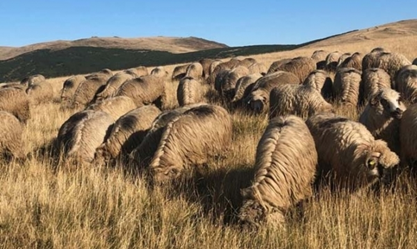 Comunitatea musulmană care e în creștere și e mare consumatoare de carne de oaie și un alt lucru, marii exportatori mondiali, Australia și Noua Zeelandă, încep să see concentreze pe piața din Asia și din nou, eliberează un segment. Noi putem să ne concentrăm aici, putem să mergem în paralel să ne pregătim cu o nouă piață de desfacere, respectiv, în Uniunea Europeană, pentru carcasă de ovină, și ceea ce aduce cel mai important acest aspect este următorul lucru: că abatoarele vor fi doar prestatoare de servicii în tot sistemul. Nu vom mai vorbi despre abatorul care cumpără cu 200 de lei mielul și-l vinde cu 300 de lei sau cu cât îl vinde către comerciant, ci producătorul este cel care vinde direct către comerciant, abatorul este doar prestatorul de servicii", a anunțat George Cățean, secretar de stat MADR, luni seara, la Agro TV.Cățean (MADR): Muncă grea la oi și preț prea mic pentru laptele de oaie! Agroinfo ,  20 iulie 2021 Nu este ușor să fii cioban, spune oierul George Cățean, secretar de stat în Ministerul Agriculturii. Oile se mulg dimineața la 4, pe caniculă abia dau o căniță de lapte din care trebuie să faci brânză, după-amiaza la 4, când e căldura mai mare, se mulg din nou, a spus Cățean, luni seara, la Agro TV. Munca este istovitoare, iar prețul laptelui de oaie mult prea mic. George Cățean crede că-n 5 ani se vor dubla sau chiar tripla prețurile la brânzeturile 100% din lapte de oaie."Prețurile au început să crească, în special la laptele de oaie, care nu e îndeajuns plătit. Trebuie să fie cu mult mai bine plătit. Eu cred că nu mai târziu de 5 ani vom vorbi de prețuri dublate dacă nu triplate pentru brânzeturile care au 100% lapte de oaie, pentru că este un efort considerabil să produci acel lapte. Cei 200 de mililitri de lapte pe care-i colectezi de la o oaie în timp de vară, pe caniculă, dimineața la 4 să le bagi la muls, la ușă, după-masa la 4, din nou, să le bagi la muls și este un efort considerabil să obții o căniță de lapte de la o oaie din care să faci și brânză. Deci, din punctul meu de vedere, trebuie să ne protejăm acest sector de producție al laptelui de oaie și de capră, pentru că este important, este parte din identitatea noastră culturală și mai ales, aceste specii de animale răspund mult profilului agricol pe care noi îl avem pentru cel puțin o treime din suprafața acestei țări, respectiv zona de deal și zona de munte, reprezentată de pajiști din cele două componente, pășuni și fânețe", a spus George Cățean, crescător de animale și secretar de stat în Ministerul Agriculturii, luni seara, la Agro TV.Oier George Cățean, secretar de stat MADR: Țurcana înlocuită de oieri cu rase de oi pentru carne și pentru lapte! Agroinfo ,  20 iulie 2021 - Oierul George Cățean, secretar de stat în Ministerul Agriculturii, a spus, luni seara, la Agro TV, că oierii români trebuie să se orienteze spre creșterea raselor de ovine specializate pe producția de carne și pe producția de lapte. Deci, cele două direcții. Țurcana și Țigaia sunt deja înlocuite în ferma de ovine pe care o deține în județul Brașov, împreună cu fratele său, secretarul de stat din MADR. În ferma fraților Cățean va fi păstrat doar un nucleu de rasă curată, Țurcană și Țigaie."Din punctul meu de vedere trebuie să ne concentrăm pe două direcții când vorbim de sectorul ovin: 1. trebuie să vedem acele ferme care vor să producă carne și atunci, producînd carne, trebuie să se concentreze pe hibrizi care, pe de o parte, aduc carcase mai mari, pe de altă parte, aduc și preț mai bun, în momentul în care vorbim fie de export de animale, fie că vorim despre exportul de carcasă care, în viitor, se va face pe categorii, pe clasificare; 2. trebuie să vorbim de ferma care produce lapte de oaie și vedem lipsa forței de muncă. Rasele noastre, pe care le avem în momentul de față, Țurcană, Țigaie, în special, nu sunt pretabile să avem un muls mecanizat la ele. De aceea, cred că ar trebui, din punctul meu de vedere, să începem să ne orientăm pe rase care sunt specializate pe producția de lapte.Inclusiv în ferma noastră, avem 1.500 de oi, frate-meu, din păcate, nu mai are foarte mulți oameni cu care să meargă mai departe, să le mulgă și face în felul următor, păstrează un nucleu de rasă curată, Țurcană și Țigaie, face un alt nucleu pe care va face metisare cu o rasă de carne și va veni cu infuzie de rasă de lapte pe Țurcană pentru a putea face pasul spre partea de mecanizare, pentru că nu mai ai cu cine să lucrezi.Nu este o muncă ușoară să fii cioban sau să te ocupi de capre.Trebuie să fii 12 ore din 24 dacă nu 24 din 24, deci totul pleacă de la 12 spre 24", a declarat, luni seara, secretarul de stat MADR, George Cățean, la Agro TV.Ajutoare europene pentru crescătorii de oi! Agroinfo, 20 iulie 2021 Ajutoarele europene ar trebui împărțite pe specii de animale astfel încât să beneficieze de acești bani și crescătorii de oi. În acest moment, oierii din România obțin cu mare dificultate un ajutor european. Prea puțini dintre ei beneficiază de acești bani, a spus Marian Valentin, secretar al Asociației Crescătorilor de Ovine Dobrogea, luni seara, la Agro TV."Acest sector nu se califică pentru proiecte, pentru că are o productivitate foarte mică, o eficiență mică și nu se încadrează în SO (standard output, dimensiunea fermei n.r.). Noi am zice că și fondurile, de fapt, am spus acest lucru, că participăm la grupul de lucru (de la Ministerul Agriculturii n.r.), fondurile europene să fie destinate și pe specii, ca să nu fie absorbite toate de zona agricolă, de cultură mare și mai puțin de zootehnie. Zootehnia se califică mai greu ca să nu spunem că e și mai complicat", a declarat Marian Valentin, secretar al Asociației Crescătorilor de Ovine Dobrogea, pentru Agro TV.Pentru anul 2021, alocarea financiară pentru submăsura 4.1 Investiții în exploatații agricole a fost împărțită în mai multe subcategorii. Astfel, din cele 760 de milioane de euro, bugetul pentru această submăsură pentru cei doi ani de tranziție 2021 și 2022, zootehnia beneficiază de următoarele sume:- zootehnie (producție primară, condiționare și marketing) - NAȚIONAL: 240 de milioane de euro
- zootehnie (producție primară, condiționare și marketing) - MONTAN: 60 milioane de euroFără să fie însă banii împărțiți pe specii de animale, ovine, caprine, bovine, porcine, așa cum propune Marian Valentin. Potrivit calendarului estimativ al lansărilor sesiunilor pentru depunere proiecte, publicat luni, 19 iulie 2021, pe site-ul oficial al Ministerului Agriculturii, submăsura 4.1 va fi deschisă în luna septembrie.  VEZI AICI CALENDARUL!O nouă piață pentru carnea de oaie – Oportunitate uriașă pentru crescătorii de ovine , 20 iulie 2021,   Ionuț FîntînăÎn următorii ani, fermierii români ar putea avea o nouă piață de desfacere pentru carnea de oaie, într-una dintre cele mai mari țări din Europa. Anunțul a fost făcut de secretarul de stat George Cățean, în cadrul emisiunii ”Agricultura la Raport”.Potrivit oficialului MADR, în luna septembrie, o delegație din Franța va ajunge în România, pentru a pune la cale un posibil parteneriat privind carnea de oaie românească, produs care ar putea ajunge pe piața franceză.”Viitorul PNS este acum la o variantă de draft. Trebuie să fim foarte atenți cum prindem aceste două categorii de animale, dar nu numai oaia și capra, cam peste tot este nevoie de un pic mai multă concentrare în momentul în care vrem să prioritizăm anumite sectoare.Pragmatic, ce mai putem face în următorii doi ani, mi-am propus să intrăm într-un proiect pilot alături de Franța pe ceea ce înseamnă exportul de carcasă de ovină. În luna septembrie va veni o delegație din Franța care este interesată de achiziția de carcasă de ovină pe cele două categorii: carcasă de țurcană și țigaie, așa cum este ea configurată în momentul de față, și o viitoare carcasă hibrid între ceea ce avem noi și o rasă de carne din Franța”, a precizat George Cățean pentru AGRO TV.Motivele pentru care francezii sunt interesați de carnea de oaie românească sunt multiple: Brexitul, comunitatea musulmană care se află în continuă creștere, dar și faptul că Australia și Noua Zeelandă au început să-și concentreze exporturile către Asia. Astfel, golul de pe piața europeană ar putea fi umplut cu produsele fermierilor români.”Piața din Franța s-a eliberat în momentul de față din trei perspective și putem să ne poziționăm bine pe această piață. Primul este Brexitul, care a făcut să se elibereze un procent din piață și putem să mergem acolo. Comunitatea musulmană este în creștere și e mare consumatoare de carne de oaie, iar al treilea lucru – marii exportatori mondiali, Australia și Noua Zeelandă, încep să se concentreze pe piața din Asia. Noi putem să ne concentrăm aici, putem să mergem în paralel să ne pregătim o nouă piață de desfacere în Uniunea Europeană pentru carcasa de ovină. Ceea ce aduce cel mai important acest aspect este următorul lucru: abatoarele vor fi doar prestatoare de servicii în tot sistemul. Nu vom mai vorbi doar despre abatoare care cumpără cu 200 de lei mielul și îl vinde cu 300, ci producătorul este cel care vinde către comerciant, iar abatorul este doar prestator de serviciu”, a mai subliniat George Cățean.Agricola Bacău asigură cu panouri solare 25% din necesarul unei ferme printr-un parteneriat cu E.ON: Vrem să creştem ponderea energiei solare în consumul propriu , Roxana Petrescu , 20.07.2021, Centrala electrică fotovoltaică cuprinde 1.050 de panouri fotovoltaice montate pe sol la Ferma 4 Lilieci din judeţul Bacău, valoarea investiţiei fiind de 320.000 de euro.Una dintre fermele din portofoliul Agricola Internaţional Bacău, unul dintre cei mai importanţi jucători din agrobusinessul românesc, a fost dotată cu peste 1.000 de panouri solare, pe sol, investiţia de 320.000 de euro livrată de nemţii de la E.ON asigurând 25% din necesarul de energie al unităţii.Agricola devine astfel un nou jucător în peisajul energetic local după ce companii precum Cramele Recaş sau retaileri au ales acelaşi drum al producţiei de energie verde pe cont propriu.„Agricola Internaţional îşi propune ca în viitorii ani să crească ponderea energiei din surse regenerabile în consumul final de energie, prin dezvoltarea şi implementarea în complexurile avicole şi a altor facilităţi de producere a energiei electrice ce au ca sursă energia solară“, afirmă Grigore Horoi, director general al Agricola Internaţional. Din cauza arşiţei, recolta de cartofi pentru 2021 ar putea fi mai mică cu 20%. Dar şi obiceiurile de consum s-au schimbat, oamenii preferă orezul, care îngraşă mai puţin, în locul cartofului. Top zece judeţe cu cea mai mare producţie de cartofi în 2020, Florentina Niţu , 20.07.2021, Cultivatorii de cartofi estimează o producţie de puţin peste 2 milioane de tone în 2021, mai mică cu 20% decât cea de anul trecut, după ce în anul 2020 a fost o uşoară creştere a producţiei de cartofi comparativ cu anul precedent.„Nu vom avea o producţie de cartofi mai bună decât în 2020, chiar dacă noi acum ne-am apucat să irigăm. În plus, unde nu se poate iriga, chiar va fi grav. Eu cred că producţia va scădea cu cel puţin 20% faţă de anul trecut, dar, ce-i drept, s-a plantat mai puţin şi mai târziu“, a spus Peter Kiss, proprietarul fermei de cartofi Solfarm din judeţul Covasna.ZF Agropower. Agricultura ecologică este cu 30-40% mai profitabilă decât cea convenţională: „Statul ar trebui să sprijine sectorul prin promovare. Mediul privat arată beneficiile financiare“. Numărul operatorilor economici certificaţi ecologic la nivel naţional este de circa 10.000 , 20.07.2021, Florentina Niţu   https://www.zf.ro/zf-agropower/zf-agropower-agricultura-ecologica-30-40-profitabila-cea-20194893 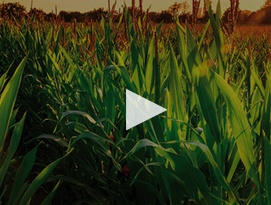 ♦ Suprafaţa cultivată în sistem ecologic din România a fost de 470.000 de hectare în 2020, adică 3% din suprafaţa agricolă totală ♦ Comisia Europeană a făcut un plan de acţiune pentru dezvoltarea producţiei ecologice, obiectivul fiind de a atinge o rată de 25% din terenurile agricole până în 2030. Acest procent ar putea fi uşor de atins de România, consideră reprezentanţii din sector.Conversia de la agricultura convenţională la cea ecologică este un trend care se dezvoltă accelerat în ultimii ani, pentru că profitul producătorilor bio este cu 30-40% mai mare decât al celor tradiţionali, au susţinut speakerii de la ediţia din 19 iulie a emisiunii ZF Agropower, un proiect susţinut de Banca Transilvania şi Profi.„Agricultura ecologică este un sistem de a cultiva mult mai profitabil. Dacă vorbim de vânzarea culturilor după recoltă, vorbim de preţuri cu 30-40% mai mari decât dacă ai cultiva în sistem convenţional. În plus, partea bună este că în ultimii ani costurile pentru cultivarea unui hectar în sistem ecologic au scăzut şi se apropie de costurile pe care le avem în agricultura tradiţională“, a spus Vlad Popescu, CEO al Norofert Group.Norofert Group este producător de inputuri agricole organice, precum îngrăşăminte, produse fitosanitare şi tratamente foliare, iar anul acesta a cumpărat o fermă de 1.000 de hectare în judeţul Teleorman, suprafaţă pe care vrea să o lucreze în sistem ecologic.În prezent, în România numărul operatorilor economici certificaţi ecologic la nivel naţional este de circa 10.000. În 2012 sau 2015 numărul lor a sărit de 15.000, stimulat de subvenţiile foarte mari acordate pentru culturile ecologice, dar după certificare, terenurile nu erau lucrate. Însă, cea mai mare suprafaţă cultivată ecologic a fost înregistrată anul trecut, de 470.000 de hectare, adică 3% din suprafaţa agricolă totală.„Faptul că ne apropiem de 500.000 de hectare de teren cultivat ecologic înseamnă că aceşti fermieri nu aduc bani de acasă, ba chiar obţin profit. Dar, un mare minus este că exportăm materie primă bio, adică subvenţie dublă, şi importăm produse procesate bio, câteodată făcute cu materia noastră primă. Sectorul de procesare este foarte slab dezvoltat şi obiectivul nostru este să dezvoltăm procesarea în industria alimentară bio din România şi să diminuăm procentul de export al materiei prime“, a menţionat Marian Cioceanu, preşedinte al Asociaţiei Bio România.Vlad Popescu adaugă că el se gândeşte la mărirea suprafeţelor cultivate în sistem ecologic în anii ce urmează şi vrea să dezvolte şi capacităţi de procesare, pentru a aduce plusvaloare în business. De altfel, Liliana Ciobanu, preşedinte al Ecocert, cea mai mare companie de certificare ecologică din România, afirmă că sectorul este dinamic şi se fac investiţii continuu.„Numărul fermierilor certificaţi ecologic a crescut în ultimii ani şi suprafeţele au crescut, de asemenea. Mediul este dinamic şi cred că planul de acţiune pentru agricultura ecologică din România nu ar trebui să implice doar subvenţiile de care vorbim de ani de zile. Cred că ar trebui să promovăm produsele recoltate din agricultura ecologică şi să le spunem, în primul rând, copiilor că ar fi recomandat să consume astfel de produse. Apoi, consumatorul ar înţelege beneficiile şi certificarea ar arăta că într-adevăr sunt controlate şi respectă anumite cerinţe şi cred că astfel cererea ar creşte, iar crescând cererea, suprafeţele ar creşte şi cu toţii am avea de câştigat“, a precizat Liliana Ciobanu. Ea a adăugat că toţi actorii din acest sector trebuie să ne strângă la o masă rotundă şi să vadă ce are fiecare de făcut pentru a ajunge să stimuleze la maximum dezvoltarea agriculturii ecologice. Comisia Europeană a făcut un plan de acţiune pentru dezvoltarea producţiei ecologice, obiectivul fiind de a atinge o rată de 25% din terenurile agricole până în 2030.„Nu o să ajungem niciodată la 25% din suprafaţa agricolă certificată ecologic, dacă noi dăm doar 2-3% din bani pentru subvenţii. Suvenţiile trebuie să fie proporţionale cu ţinta pe care o avem. Trebuie să mărim procentul, subvenţia trebuie să fie mai mare decât procentul la care este setat acum sectorul, adică o suprafaţă de 3% din total“, a afirmat Cioceanu.Cu toate acestea, el menţionează că România ar fi putut atinge procentul de 25% din suprafaţa agricolă certificată ecologic de acum 10-15 ani, pentru că avem potenţial foarte mare, însă nu a reuşit pentru că sectorul nu a fost promovat. „Din 2013 am depus o iniţiativă legislativă şi abia în 2019 s-a deschis o agenţie pentru calitatea şi marketingul alimentelor româneşti, că ne lipseşte promovarea alimentelor. (...) Trebuia să înceapă activitatea la 1 ianuarie 2020, dar s-au dat mai multe ordonanţe de urgenţă să se amâne. Ultima amânare este 1 ianuarie 2022 şi ar trebui pregătită din această toamnă.“„Prima măsură pe care ar trebui să o ia statul în sprijinul sectorului ar fi să promoveze agricultura ecologică. Mediul privat face asta deja, arătăm beneficiile financiare şi de mediu. A doua măsură pe care ar trebui să o ia, ar fi să plătească subvenţiile la timp şi, de ce nu, să crească cuantumul subvenţiei pentru agricultura ecologică“, completează Vlad Popescu. Marian Cioceanu, preşedinte, Asociaţia Bio România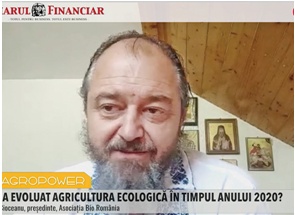 ► Numărul de producători ecologici din România fluctuează din cauza incoerenţei factorului politic. Am avut o discuţie cu un sectretar de stat de la MADR care se ocupă de agricultura ecologică şi am convenit să facem un grup de lucru împreună cu specialiştii din minister şi să elaborăm ca ţară, pentru prima dată, o strategie naţională pentru agricultura ecologică.► Azi dacă ne ducem în supermarket nu găsim carne ecologică. Avem materie primă ecologică, dar fluxul se întrerupe la abator, la ambalare, la procesator. La panificaţie, la fel, suntem foarte slabi, deşi exportăm vapoare de grâu. Stăm foarte bine la lactate bio, la ouă, la lapte, la miere.  Liliana Ciobanu, preşedinte, Ecocert: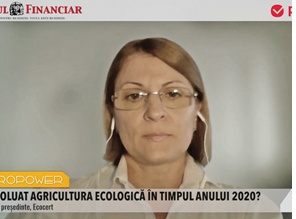 ► Fermierii sunt din ce în ce mai avizaţi despre ce înseamnă agricultura ecologică, cum ar trebui să îşi gestioneze toată activitatea şi în acelaşi timp sunt mai orientaţi către piaţă. De altfel, piaţa îi ajută, pentru că în ultimii ani cererea pentru produsele ecolgice este în creştere, iar interesul tuturor este să ajungă la consumatorul final.► Toţi din acest sector – ecologic – trebuie să ne strângem la o masă rotundă şi să vedem ce are fiecare de făcut pentru a ajunge să stimulăm la maximum şi să promovăm această agricultură, astfel încât până în 2030 să ajungem la o suprafaţă cultivată în sistem ecologic de 25% din suprafaţa agricolă.  Vlad Popescu, CEO, Norofert Group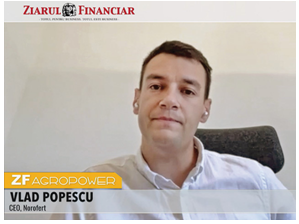 ► A crescut foarte mult consumul de îngrăşăminte ecologice în ultimii ani, au crescut şi suprafeţele cultivate ecologic, noi încercăm să aducem fermieri din convenţional în agricultura ecologică, iar 99% din fermierii pe care i-am atras sunt din cultura mare. ► Prima măsură pe care ar trebui să o ia statul în sprijinul sectorului ar fi să promoveze agricultura ecologică. Mediul privat face asta deja, arătăm beneficiile financiare şi de mediu. A doua măsură pe care ar trebui să o ia, ar fi să plătească subvenţiile la timp şi, de ce nu, să crească cuantumul subvenţiei pentru agricultura ecologică. Apelul oierului Ioan Suciu: ”Negociați prețul la miel și la lapte pentru toată România!” ,  Angelica Lefter - 20 iulie 2021 12:47  Cunoscutul oier Ioan Suciu din Făgăraș, județul Brașov, îi îndeamnă pe crescătorii de animale români să fie mai ”duri” în negocierea prețului la produsele pe care le aduc pe piață și totodată cere autorităților să-i susțină pe cei care fac zootehnie cu sprijin mai consistent, la fel ca în alte țări membre ale Uniunii Europene.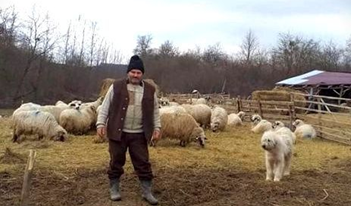 Într-un mesaj transmis pe grupul de Facebook – Grupul Ciobanilor Adevărați, oierul Ioan Suciu critică actuala conducere a Ministerului Agriculturii prin reprezentanții săi, numindu-i ”habarniști” deoarece nu pun preț pe rasele autohtone de animale.”Zi faină colegi! Noi suntem români, noi suntem români….Dar unii de prin MADR sunt ”habarniști”….Oile trebuie înlocuite cu cele din Germania, Italia, câinii cu cei din Rusia, Turcia, porcii cu cei din Ungaria, vacile cu Belgia, Franța și ale noastre ce le facem, le ducem la abator, nu? Că până acum 10 ani am trăit după cele străine? Oare cum ajung toți prin conducere și vorbesc doar din filme? Acum știm care este interesul, că nu suntem nici noi chiar așa de reduși cum ne cred ei…Au ”berbeci de rasă străină și trebuie vânduți” interesul poartă fesul…Nu ar fi mai bine ca MADR să facă ce trebuie pentru crescători și să lase reclama pentru alții? Ce ne mai reprezintă ca țară dacă totul este străin? Oare când va veni momentul și ne vor întreba care sunt rasele noastre de animale, cu ce ”defilăm”? Cu capul lor ăla sec ce îl au? Că nu ajunge un om cu caracter acolo, sus, să-i zboare afară pe toți pupincuriștii Europei și ai banilor, că nu se mai văd sătui odată…”, spune mâhnit oierul din zona Făgărașului.Ioan Suciu are câteva sfaturi și pentru crescătorii de animale. În principiu le spune să țină la prețul cu care își vând produsele, fie că este vorba despre carnea de miel sau despre lapte.”Negociați prețul la miel, negociați prețul la lapte pentru toată România să fie la fel, căutați să fie lâna vândută corect, pășunile să fie atribuite celor care au animale, opriți jaful cu actele false, susțineți crescătorii ca cei din UE, nu le dați 10 lei ca la cerșetori…Și lăsați, că știe el fiecare ce să țină și cum să le țină…Ce stres aveți voi…Pfff….Cu respect, ciobănași!”, este mesajul crescătorului de oi Ioan Suciu către fermieri și către autorități.Soiurile de grâu Donau Saat – Amicus, Apexus și Aurelius. Stabilitate, performanță și rezistență ,  Adrian Radu - 20 iulie 2021   https://youtu.be/-Tyuz6GJ734 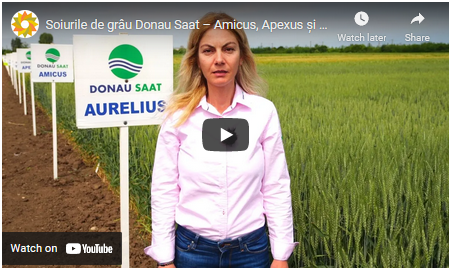 Producția de grâu din 2021 este în plină campanie de recoltare, iar fermirii încep deja să planifice campania de însămânțare de toamnă. Este o perioadă de selecție a soiurilor, iar majoritatea producătorilor se raportează la trăsături precum: adaptabilitate, variabilitate genetică, rezistență la dăunători și randament.Valorificând tocmai acești factori esențiali, Donau Saat, unul dintre principalii producători de sămânță ameliorată genetic îmbogățește varietatea soiurilor de pe piața autohtonă cu trei soiuri superioare și competitive, care ajută cultivatorii să maximizeze productivitatea și profitabilitatea: Amicus, Apexus și Aurelius.Amicus este un soi de grâu nearistat, timpuriu, cu o rezistenţă foarte bună la cădere, pretabil unor tehnologii intensive de cultură. Genetica austriacă a producătorului Donau Saat se deosebește printr-o toleranță bună la încolțirea în spic.”Este un soi foarte productiv, care reușește să atinga și parametri de calitate pentru panificație. Este cel mai răspândit soi de grâu pe care Donau Saat îl comercializează în țara noastră, a declarat Nicoleta Boghici, Director de Vânzări Sud-Vest Donau Saat.Lista este completată de Aurelius, cu o maturitate mai târzie decât a lui Amicus, dar și cu o toleranță la boli mai bună. Aurelius este un soi aristat, semitimpuriu. Tehnologia Donau Saat oferă un soi cu producţii constante şi o deosebită plasticitate ecologică. Aurelius face parte din categoria superioară a grâurilor de panificaţie. Se remarcă prin masa hectolitrică mare și rezistență foarte bună la făinare și rugină galbenă.”Aurelius este un soi polivalent și performant. Aurelius este caracterizat prin apariția timpurie a spicului, dar și printr-un aparat foliar sănătos, o bună toleranță față de Mană, Rugina brună, Rugina galbenă, o perioadă lungă de postînflorit, ceea ce-l încadrează în grupa de semitimpurii. Aurelius produce boabe de dimensiuni mijlocii, cu greutate specifică înaltă, cu randament mare de măcinare, care îl face un soi foarte mult solicitat pentru morărit și panificație”, a mai explicat reprezentantul Donau Saat.Apexus este un alt soi din portofoliul Donau Saat care se poate lăuda cu o bună sănătate fitosanitară, precum și cu o capacitate excelentă de producţie, chiar şi în condiţii de secetă.Apexus se caracterizează printr-o plasticitate ecologică deosebită, înregistrând rezultate stabile în diferite condiții de cultură. Apexus prezintă toleranță crescută la încolțirea în spic, precum și la boli, precum Făinarea, Rugina galbenă, Rugina brună. Are o talie mijlocie de aproximativ 70-80 cm și stabilitate foarte bună.Scopul principal al programului Donau Saat de ameliorare a culturii de grâu este de a adăuga valoare fiecărei operațiuni agricole. Varietățile comercializate de Donau Saat sunt rezultatul final al creșterii și testării științifice pe termen lung. Acestea aduc cu ele rezistență sau toleranță adecvată la boli, stabilitate excelentă, maturitate și performanță fiabilă cu randament ridicat. Combinația de randamente ridicate și calități de coacere, împreună cu bune trăsături agronomice este o potrivire rară, iar fermierii trebuie să profite în mod corespunzător de această potrivire în strategiile lor agricole.Toate informațiile și detaliile despre portofoliul Donau Saat le puteți găsi pe site-ul www.binealegibineculegi.ro.Producția din acest an l-a convins! Fermierul Aurel Gropeneanu va semăna toată rapița din fermă cu Pioneer ,  Angelica Lefter - 20 iulie 2021 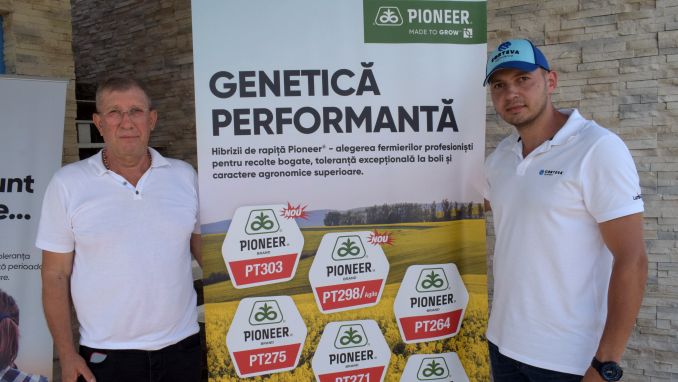 Fermierul Aurel Gropeneanu este apreciat de colegii din agricultură, dar și reprezentanții companiilor de agribusiness, ca fiind un profesionist care pune accent pe randament și mai puțin pe ”poleiala„ culturilor. Anul aceasta, agricultorul care a aderat recent la Asociația Forța Fermierilor și care lucrează cea mai mare parte a terenului său în județul Brăila, speră că va recolta 20 de tone la hectar cu porumbul P 1551 de la Pioneer, brandul Corteva Agriscience.În prima parte a lunii iulie, fermierul Aurel Gropeneanu  a organizat în fermă o întâlnire, mai bine zis o vizită în câmp alături de reprezentanții companiei Corteva Agriscience. Alături de alți fermieri din zonă, Gropeneanu a făcut o evaluare ”la sânge” a culturilor sale înființate în primăvară. Când a tras linie, totul a dat cu plus până la acel moment. Aprecierile au venit și din partea oficialilor Corteva.”În urma unei vizite în câmp făcute cu domnul Aurel Gropeneanu, unul dintre cei mai puternici fermieri din sud-estul României, am decis să facem împreună un eveniment pentru a prezenta câteva lanuri de porumb și floarea-soarelui așa cum mai rar s-au întâlnit în ultimii ani în România, asta datorită condițiilor climatice, dar și datorită unei tehnologii intensive aplicate de către domnul Gropeneanu, fermier care cultivă pe toată suprafața, vorbesc de floarea-soarelui, porumb, rapiță – Pioneer”, a declarat Cătălin Stoianov, directorul regional Corteva Corteva Agriscience pe județele Brăila, Galați și Buzău.Hibridul de porumb P1551 arată extraordinarAtracția evenimentului a fost hibridul de porumb P1551, un porumb de grupă FAO 580, deci tardiv, un porumb recomandat tehnologiilor medii și ridicate sub irigație sau în zonele cu pluviometrie ridicată.”Am prezentat într-o solă hibridul P1551, un hibrid la care domnul Gropeneanu are așteptări cel puțin 20 de tone pe hectar, cel mai productiv hibrid Pioneer din Europa. Domnul Gropeneanu a investit foarte mult în tehnologie în cursul anilor, întotdeauna a făcut fertilizările ca la carte și niciodată nu a făcut rabat la cheltuieli chiar dacă nu a avut un profit foarte mare întrucât costurile pe hectar cu inputurile au fost foarte mari”, a mai spus Cătălin Stoianov.Investiții pe termen lung în creșterea calității soluluiGazda evenimentului, fermierul Aurel Gropeneanu lucrează în total 4.000 de hectare în Buzău și Brăila, din care o parte Insula Mare a Brăilei. Recunoaște să starea bună a culturilor din acest an este rezultatul unei investiții de mai mulți ani în prelucrarea corectă a solului și într-o fertilizare adaptată.”În urma acestui eveniment, fermierii care au fost invitați au fost impresionați de ceea ce au văzut, fapt care se datorează pregătirii terenului și fertilizării lui, atâtor ani de zile de când lucrez acest teren și rezultatele încep să apară. Fiecare fermier, după părerea mea, trebuie să aibă grijă de pământ și în fiecare an trebuie să fie fertilizat așa cum îi dă cartarea și în funcție și de cultura pe care o seamănă. Părerea mea este că agricultura românească este pe un drum foarte bun, doar că fermierii întâmpină unele probleme în care Agrointeligența, după părerea mea, ne ajută foarte mult și le doresc succes în continuare să aibă aceleași rezultate ca și până acum!”, a spus fermierul.90% din genetica fermei este de la CortevaDe precizat că în ferma sa, Aurel Gropeneanu merge, în proporție de 90% pe genetica furnizată de Corteva Agriscience. ”După părerea mea, Pioneer – Corteva este una dintre cele mai puternice firme din România pe majoritatea hibrizilor. Eu am ales această companie pentru că de-a lungul anilor am folosit-o și sunt foarte mulțumit. Nu vreau să fac discuții și să fiu răutăcios, dar în schimb e cea mai bună companie din România”, ne-a spus fermierul.Va semăna 600-700 ha de rapiță, toate cu PioneerLa rapiță – cultură care ocupă 600-700 de hectare în ferma Gropeneanu, procentul Pioneer urcă la 100%, mai ales după ce fermierul a obținut rezultate excelente și în acest an. ”Întrega suprafață va fi cultivată de hibrizi Pioneer. Și anul acesta, producția pe care mi-a dat-o Pioneer a fost execelentă. Am sărit de 4.400 de kilograme la hectar pe ce am recoltat până acum – 50 de hectare”, a precizat Gropeneanu.Fermierul Aurel Gropeneanu, alături de Marius Cătălin Bran, Director de Dezvoltare Grupul AgrointeligențaÎn cadrul evenimentului din 9 iulie, reprezentantul Corteva a făcut câteva precizări și despre produsele folosite.”Pe întreaga suprafață de floarea-soarelui, fermierul Aurel Gropeneanu a folosit produsul Tanos. De asemenea, porumbul a fost erbicidat 100% cu produsul Principal Plus. După cum ați văzut, în lanurile de porumb era ”asfalt” între plante. În cultura de cereale păioase , fermierul se așteaptă la produse de 8-9 tone, printre fungicidele aplicate a fost produsul Evolus care a liniștit toți agenții patogeni din cultura sa de grâu. Acum, la înfloritul porumbului, a aplicat produsul Inazuma pentru combaterea lepidopterelor din cultura de porumb”, a declarat Cătălin Stoianov, directorul regional al companiei Corteva pe județele Brăila, Galați și Buzău.Invitație la Bayer Agro Arena Cultura Cartofului de la Zăbala, județul Covasna , Adrian Radu - 19 iulie 2021 14:28Divizia Crop Science a Bayer România continuă seria de evenimente din cadrul Bayer Agro Arena 2021. Cea de-a șasea ediție va fi difuzată de la Zăbala, județul Covasna, și are ca subiect cultura cartofului.  https://youtu.be/OQNNFxUyeZY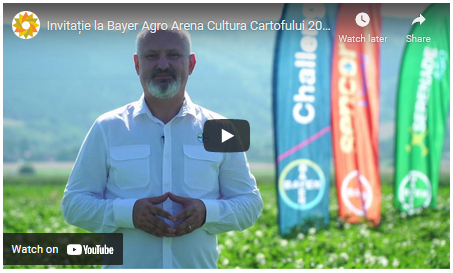 ”Segmentul cartofului este unul important pentru Bayer. Am inovat în ultimii ani, iar pilonii Bayer rămân aceiași: siguranța pentru consumator, profitabilitate pentru fermieri și respect pentru mediu. Vă invităm să fiți alături de noi pentru a afla cât mai multe detalii care vă vor ajuta în a obține calitate și profit”, a declarat Sorin Petrache, Director marketing culturi horticole Bayer Crop Science România.Bayer Agro Arena 2021 Zăbala va fi difuzată, în premieră, joi, 22 iulie, de la ora 10:00, pe paginile de Facebook și canalele de Youtube Bayer Crop Science România și Agrointeligența. Cioban salvat de urs de câinii de la stână ,  Roxana Dobre - 20 iulie 2021 Foto via bistriteanul.ro/Ioan Stoenica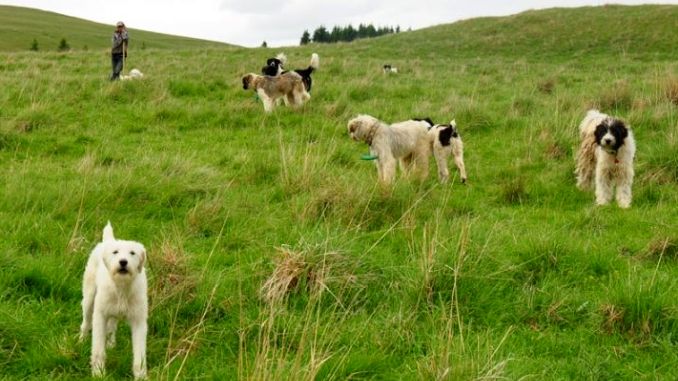 Atac de urs la stână, ciobanul a fost salvat de câinii credincioși! Un cioban în vârstă de 71 de ani din Prahova a fost atacat de un urs, în timp ce se afla la o stână din zona localităţii prahovene Măneciu. Acesta a fost salvat ca prin minune din ghearele animalului sălbatic după ce câinii au sărit în ajutorul său.Ciobanu în vârstă de 71 de ani, a ieşit cu oile la păscut, sâmbătă, la o stână pe care o deţine în apropierea comunei Măneciu, au declarat, luni, reprezentanţi ai Poliţiei Prahova. Conform IPJ Prahova, pe 17 iulie, polițiștii Postului de Poliție Măneciu, au fost sesizați prin serviciul 112, de către un bărbat, de 71 de ani, despre faptul că ar fi fost atacat de un animal sălbatic.Un echipaj al ambulanței a procedat la acordarea de îngrijiri medicale bărbatului, aceasta prezentând o escoriație la nivelul antebrațului drept cât și o escoriație la nivelul abdomenului, fiind transportat la o unitate medicală, fără a rămâne internat. Despre evenimentul în cauză, a fost informată Asociația Județeană a Vânătorilor și Pescarilor Sportivi Prahova.Un alt cioban, în vârstă de 29 de ani, a fost atacat de urs – duminică – în localitatea Păuleni, județul Harghita. Acesta a suferit răni grave în zona pieptului, la fața locului fiind solicitat un elicopter SMURD.Producător de legume: Samsarii din piețe își pun bunicii și părinții să vândă ca să păcălească lumea! Roxana Dobre - 20 iulie 2021   Legumicultorii își fac propriile strategii pentru a face față ”vicleniei” samsarilor care iau marfa și o vând la piață dându-se fermieri. Pe grupurile de profil producătorii de legume denunță strategia la care recurg samsarii pentru a păcăli cumpărătorii care caută să ia marfă românească și să cumpere direct de la legumicultori.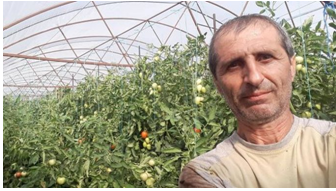 ”După 40 de ani de experiență și 23 de ani de când am aici afacerea mea, de la anul renunț, îmi vând eu la piață și nu vând la speculanți, le las să se strice. M-a costat 2,3 lei să produc 1 kilogram de roșii și 3 lei kilogramul de ardei, fără să pun la socoteală și muncă mea, la piață nu vindem nici 5% din ce am produs, vând speculanții cu atestat”, denunță în mediul online legumicultorul Gigi Bucur, din localitatea Cetatea, județul Giurgiu.Acesta dezvăluie și la ce strategie recurg samsarii pentru a convinge cumpărătorii că sunt direct producători. ”I-a pus ca vânzător pe părinți și bunici ca să îi creadă lumea, iar pe soția mea o cataloghează direct speculantă pentru că e blondă și curată, nu are fața de țărancă”, mai spune cu supărare legumicultorul.Legumicultorul Gigi Bucur este mândru de munca sa și spune că de la anul nu o mai vinde pe nimic samsarilorAcesta are și o propunere pentru autoritățile care efectuează controale la certificatele de producător. ”Vreau să fie control la fața locului și sancțiuni mari, se poate verifică direct prin satelit pe baza datelor din atestat, sper să se autosesizeze cei care sunt plătiți pentru asta, nu să vină la piață să verifice dacă am trecut pe carnetul de produse marfă de pe tarabă, prețul”, mai transmite producătorul de legume.Ajutorul de minimis pentru legume, o ”înșelăciune”Legumicultorul Gigi Bucur critică și ajutorul de minimis lansat în 2021 de Ministerul Agriculturii, dedicat legumicultorilor, care înlocuiește Programul Tomata.”Este o înșelăciune făcută de ministrul agriculturii. Cum să vii cu acest program în mijlocul verii când toți au plante în solarii? Ce fac? Smulg ardeii să pun numai roșii? Sau smulg roșiile să pun 1.000 mp de ardei? Cel mai corect e să las solariile așa cum sunt. Au avut nevoie de 6 luni să aplice un program care există deja. Un om mai mincinos și mai puțin pregătit nu știu să fi fost la Agricultură”, a comentat legumicultorul despre ajutorul care are termen pentru depunerea cererilor la APIA, astăzi, 20 iulie.Apicultori mulțumiți! Culesul la tei și salcâm – producții de miere peste medie!  Roxana Dobre - 20 iulie 2021 An bun pentru apicultori! Crescătorii de albine sunt extrem de mulțumiți de producțiile de miere obținute în acest an astfel că la două dintre cele mai scumpe sortimente, salcâm și tei, se anunță o producție bună, peste media anuală. În paralel, și vremea a ținut cu apicultorii, fiind înregistrate temperaturi prielnice pentru cules, dar și pentru zborul familiilor de albine.„La final de cules apicultorii sunt extrem de mulțumiți și mulțumirea vine și din faptul că mierea de tei se întreabă și are un preț foarte bun la vânzare. Așteptăm ca și floarea-soarelui să se încadreze în aceeași parametri, pentru a încheia un an apicol bun. Dacă la rapiță producția de a fost de 7-8 kilograme de miere/familia de albine, la salcâm a fost de 10-12 kilograme/familia de albine, iar la tei producția a fost peste media anuală”, a spus Vasile Puf, președintele Asociației Crescătorilor de Albine Vaslui pentru www.estnews.ro.  În ceea ce privește prețurile en-gros, un kilogram de miere de salcâm costă 25 de lei, la tei prețul unui kilogram de miere este de 15 lei, iar kilogramul de miere polifloră ajunge la 10 lei.Agrointeligența-AGROINTEL.RO a scris despre alte prețuri la miere în 2021 aici: Prețul mierii va exploda. Apicultorii cer până la 40 de lei pe borcanul de salcâm Chris Roth, Președinte Reinke: ”Tehnologiile noastre asigură fermierii că apa din irigații este utilizată cu cel mai bun randament!” agrointeligenta.ro - 20 iulie 2021                                                                          Chris Roth, Președintele Reinke la nivel global s-a aflat în România pentru a marca un pas important în dezvoltarea companiei în țara noastră. Recunoscut ca unul dintre cei mai mari producători de sisteme de irigații cu pivot central și mișcare laterală din lume, compania Reinke Manufacturing a fost fondată în 1954, are sediul în Deshler, Nebraska, SUA.                                                 Cu o prezență în peste 40 de țări, Reinke dezvoltă produse și tehnologii special concepute pentru a crește producția agricolă, oferind în același timp eficiență în muncă și timp, dar și eficiență ecologică. Agrointeligența – AGROINTEL.RO a reușit să obțină un interviu exclusiv cu Chris Roth și am aflat direct de la șeful Reinke care sunt planurile companiei în țara noastră, dar și cum pot fermierii români să folosească tehnologia și experiența americană pentru o mai bună gestionare a apei, în acord cu noile cerințe din Green Deal și din Politica Agricolă Comună a Uniunii Europene.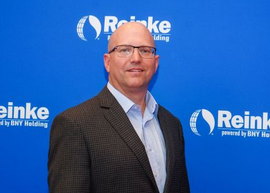 În primul rând, vă rugăm să ne spuneți mai multe lucruri despre Reinke. Care este profilul companiei și care sunt obiectivele ei?Chris Roth: Suntem o companie americană și suntem prezenți pe piața instalațiilor de irigat deja de mai multe decade. Am început să producem instalații de irigat în anii ’60. Avem unități de producție și reprezentanțe în mai multe părți ale lumii, de la Australia, China, Africa de Sud, și până în Argentina. Bineînțeles că și în SUA și, cel mai recent, suntem prezenți în mod direct și în România. Suntem un furnizor mondial de sisteme de irigat pentru sectorul agricol.Piața de irigații poate părea aglomerată la acest moment – sunt multe companii care le oferă fermierilor sisteme de irigat. Ce diferențiază Reinke de competitorii săi?Chris Roth: Ne diferențiem de alte companii din piață prin mai multe aspecte. În primul rând ne mândrim că suntem o companie de familie: și astăzi, compania este deținută de aceeași familie, familia Reinke, care a pornit acest business. În al doilea rând, suntem o companie care are în centrul activității sale fermierul și nevoile sale. Mereu ne gândim cum putem să venim în sprijinul agricultorilor noștri. Echipamentele noastre și arată diferit față de ce este pe piață – și există o explicație pentru acest lucru. Noi punem mare preț pe calitate, folosim oțel de cea mai bună calitate și căutăm mereu să reducem greutatea echipamentelor, păstrând în același timp ”forța” echipamentelor. Acestea ar fi doar câteva aspecte care ne diferențiază. Totodată, noi, Reinke, suntem o companie inovatoare atât din punct de vedere mecanic, cât și pe partea de electronică, suntem foarte buni pe tot ce înseamnă GPS, pe control de la distanță, direct de pe mobil. Chiar recent am investit într-o companie numită CropX din Israel care ne aduce un plus de valoare, este un produs care nu doar monitorizează umiditatea solului, dar și evaluează starea solului și oferă fermierului recomandări pentru îmbunătățirea solului.Ați menționat prezența dumneavoastră în România. Care sunt planurile Reinke în țara noastră?Chris Roth: Ca prezență pe piață, noi am început să vindem echipamente în România de câțiva ani, iar volumul vânzărilor noastre a crescut constant. Ne ajută mult să avem un partener de încredere, așa cum este BNY (compania BNY Holding – dealer exclusiv Reinke în România, n.r.) care ne ajută să creștem. Ne dorim să sporim în continuare volumul vânzărilor în România, să ne extindem în România. Cele 400.000 de hectare care se irigă la acest moment în România și care sunt ”prinse” în Programul Național pentru Irigații au nevoie de modernizări, așa că ne-am propus să fim foarte activi pe piață în cadrul acestui program.Înainte de a veni în România, cu siguranță ați făcut o analiză serioasă a pieței, a condițiilor oferite de țara noastră. Ce v-a convins să alegeți România?Chris Roth: Portul Constanța a fost un element important în luarea acestei decizii. Ne-a plăcut că România evoluează rapid în direcția țărilor din vestul Europei, sunt multe oportunități aici. Și din punct de vedere al istoricului agricol din România am văzut potențialul: sunt multe resurse bune de apă, fermierii sunt dezvoltați și vor să se dezvolte în continuare. Acestea sunt câteva aspecte care ne-au convins să venim în România.Ați făcut referire la UE, iar acum la nivel european există o dezbatere privind Green Deal și în care gestionarea durabilă a apei este o componentă importantă, la fel cum este și în cadrul noii Politici Agricole Comune. Cum se aliniază Reinke la această strategie de gestionare a apei în UE, cu noile restricții care se anunță în utilizarea apei în agricultură?Chris Roth: Noi, ca și companiei, am încercat întotdeauna să nu ne implicăm în ceea ce ține de politici și să ne concentrăm pe utilizarea eficientă a apei. Este ceea ce facem dintotdeauna. Încă de când Richard (Richard F. Reinke – fondatorul companiei, n.r.) a inventat aceste sisteme de irigații în anii 60, încă de atunci s-a utilizat forța gravitațională și un consum mai redus de apă. Aș preciza aici că irigațiile cu pivoți sunt mult mai eficiente decât alte metode și noi ne mândrim că în fiecare an devenim mai buni în ceea ce privește utilizarea durabilă a apei. Apa este o resursă naturală valoroasă pe care noi ne asigurăm că o folosim cu cea mai mare eficiență. De-a lungul anilor, la fel ca și în cazul CropX, prin utilizarea noilor tehnologii, devenim din ce în ce mai eficienți în utilizarea apei. Ne asigurăm că apa ajunge la rădăcina plantelor, acolo unde are un randament maxim.Deci tehnologia Reinke are un răspuns, oferă o soluție pentru fermierii români care se întreabă cum pot gestiona mai eficient apa, în acord cu noile reglementări Green Deal și PAC?Chris Roth: Noi suntem convinși că tehnologia noastră este o soluție pentru fermierii care au nevoie sau sunt nevoiți să utilizeze apa cu un randament maxim.Mulți fermieri români urmăresc cu atenție ce se întâmplă în fermele americane și în fermele europene. Credeți că sunt câteva puncte-cheie, experiențe pe care SUA le-a acumulat în sectorul irigațiilor și pe care fermierii de astăzi se bazează și care pot fi utile și fermierilor români?Chris Roth: În mod specific, ce am văzut atât în România, cât și în alte țări, este că oamenii au tendința de a iriga cu cantități mai mari de apă decât este nevoie. De exemplu, în SUA, acum 20 de ani sau chiar mai mult, normele de irigare erau cu mult mai mari decât cele cu care se irigă astăzi. Acum vedem că oamenii utilizează mai puțină apă, iar producțiile sunt la fel de bune, dacă nu chiar mai mari.Vorbim despre o combinație între tehnologia care oferă fermierului mai multă informație, și utilizarea acestor date pentru a crește eficiența tehnologiei. Cred că acestea sunt aspecte pe care le vedem clar în experiența fermelor: mai multă informație te ajută să fii un fermier mai bun.Spuneți că fermierii americani, cei care utilizează sistemele Reinke, folosesc și date suplimentare care îi ajută să treacă la următorul nivel, inclusiv pentru ceea ce numim utilizarea durabilă a apei?Chris Roth: Absolut.Ce mesaj de final aveți pentru fermierii români?Chris Roth: Suntem bucuroși să ne aflăm în România, suntem entuziasmați și cred că ne aflăm în fața unei mari oportunități – nu doar pentru compania noastră, ci și pentru fermierii români care folosesc și care vor folosi tehnologia Reinke.CONTEXTCompania americană Reinke Manufacturing, lider global în sisteme și tehnologii de irigații, a anunțat, recent, în cadrul unei conferințe de presă, extinderea activităților din România. Prin noile inițiative și transferul de tehnologie, compania își propune să contribuie la modernizarea agriculturii locale, în completarea celei mai importante investiții Reinke de până acum – singurul depozit de pivoți și sisteme liniare din țară, ce deservește, atât România, cât și sud-estul Europei. Nu în ultimul rând, întreg portofoliul de produse susține atingerea obiectivelor de mediu, în contextul noilor reglementări ale Uniunii Europene privind schimbările climatice.Tehnologia Reinke susține valorificarea inteligentă a resurselor naturale, minimizează impactul negativ asupra mediului, conservând în același timp energia și resursele naturale. Soluțiile Reinke s-au remarcat la nivel internațional prin elemente de inginerie unice, de calitate premium, ce includ tehnologii precum controlul prin GPS, acționarea de la distanță prin Cloud sau chiar integrarea de echipamente suplimentare, cum ar fi sistemele de fertirigare, stații meteo sau senzori de sol.ANSVSA: Controlul rezistenţei la antimicrobiene în domeniul medical veterinary , 20 iulie 2021,   Diana VasilescuRezistența la antimicrobiene (RAM) constituie o preocupare tot mai importantă pentru sănătate în Uniunea Europeană și în întreaga lume. Având în vedere consecințele grave pentru sănătatea oamenilor și a animalelor, dimensiunea, complexitatea și impactul economic al RAM, ANSVSA consideră că sunt necesare acțiuni urgente, coordonate și intersectoriale, în conformitate cu abordarea „One Health”.ANSVSA, alături de Ministerul Sănătății și celelalte autorități din cadrul Comitetului Național pentru Limitarea Rezistenței la Antimicrobiene, deține responsabilități în limitarea fenomenului RAM.În data de 7 iulie 2021, reprezentanții ANSVSA au participat la reuniunea subgrupului AMR One Health Network on National Action Plans, în cadrul căreia statele membre UE au fost avertizate de Comisia Europeană să acorde o atenție sporită luptei împotriva RAM.În acest context, menționăm că ANSVSA a întreprins şi continuă să întreprindă acţiuni ferme pentru combaterea RAM, respectiv:implementarea în legislaţia națională a prevederilor legislative europene privind sănătatea animalelor, siguranța alimentelor, produsele medicinale veterinare și monitorizarea RAM;elaborarea și implementarea unui cadru legislativ național care reglementează clar circulația și utilizarea produselor medicinale veterinare antimicrobiene;elaborarea și postarea pe site-ul ANSVSA a Ghidului privind utilizarea prudentă a antimicrobienelor în medicina veterinară (actualizat în anul 2020, consecutiv noii clasificări europene a antibioticelor pentru utilizarea prudentă și responsabilă la animale);supravegherea şi controlul produselor medicinale veterinare antimicrobiene, de la fabricaţie până la utilizarea acestora (derularea anuală planului de control privind circulaţia şi utilizarea produselor medicinale veterinare precum și a planului anual de prelevare și testare a produselor medicinale veterinare);dezvoltarea de programe de vaccinare preventivă la animale;prevenirea şi controlul infecţiilor la animale prin derularea anuală a Programului acțiunilor de supraveghere, prevenire, control și eradicare a bolilor la animale, a celor transmisibile de la animale la om, protecția animalelor și protecția mediului;certificarea şi completarea documentelor de lanţ alimentar pentru animalele destinate abatorizării;derularea anuală a Planului Naţional de Control Reziduuri (inclusiv pentru antimicrobiene); derularea anuală a programelor cofinanţate de monitorizare şi raportare a RAM a bacteriilor zoonotice şi comensale precum și raportarea la E.F.S.A. a tendinţelor şi surselor zoonozelor şi a agenţilor zoonotici în furaje, alimente şi animale, ce include şi informaţiile despre focarele de toxiinfecţii alimentare şi rezistenţa antimicrobiană a agenţilor zoonotici;colectarea și transmiterea anuală la Agenţia  Europeană a Medicamentelor şi la Organizația Mondială pentru Sănătatea Animalelor a datelor privind vânzările de produse medicinale veterinare antimicrobiene;colaborarea cu asociaţiile şi patronatele din domeniul veterinar în scopul combaterii RAM. Subliniem faptul că prevenirea şi controlul infecţiilor la animale, reducerea consumului de antimicrobiene și utilizarea prudentă a antimicrobienelor, comunicarea şi conștientizarea medicilor veterinari și a proprietarilor/deținătorilor de animale, constituie obiectivele primordiale ale ANSVSA în combaterea RAM.Cu această ocazie, dorim să precizăm deschiderea noastră către o mai bună colaborare cu toate organizațiile ce deţin responsabilităţi în lupta contra RAM, întrucât se pot obţine rezultate doar prin implicarea interministerială/interinstituţională, inclusiv a asociaţiilor/patronatelor din industrie.Gata cu ”pepenii de Dăbuleni” veniți din Grecia! Ministerul Agriculturii ia măsuri, 20 iulie 2021,   Ionuț Fîntînă 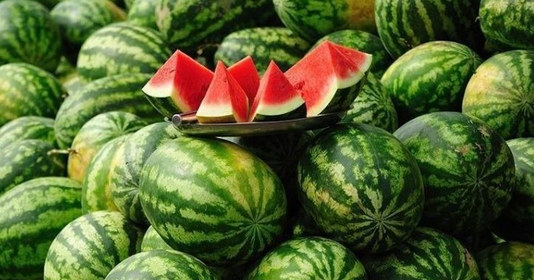 Pepenii de Dăbuleni vor reprezenta, în curând, un produs cu indicație geografică protejată, anunță secretarul de stat din Ministerul Agriculturii, George Cățean. Astfel, cumpărătorii nu vor mai putea fi înșelați, iar producătorii de la Dăbuleni nu vor mai fi nevoiți să sufere din cauza concurenței neloiale a pepenilor importați din străinătate.Potrivit declarațiilor făcute de oficialul MADR în emisiunea ”Agricultura la Raport”, protecția pentru pepenii de Dăbuleni va urma modelul celei pentru telemeaua de Sibiu.”Știți cum e, telemea de Sibiu și pepeni de Dăbuleni sunt de peste tot. Cazul fericit e că avem protecție, indicație geografică protejată pentru telemeaua de Sibiu, iar după modelul acestui proces am propus și vom începe să facem demersurile să protejăm și pepenii de Dăbuleni. Nu este normal ca pe toate drumurile naționale să vedem tot felul de improvizații care vând pepeni. Încă mai avem zăpadă și noi vedem pepeni de Dăbuleni, în condițiile în care primul pepene a fost recoltat de la Dăbuleni în urmă cu 3 săptămâni. Cred că dacă s-ar putea, și pe autostrăzi am avea acești comercianți de pepeni de ”Dăbuleni”, care nu fac altceva decât să facă concurență neloială producătorilor autohtoni. Inclusiv în piețe vedem stive de pepeni de a căror proveniență nu putem ști exact că este autohtonă sau că vin din Grecia, Turcia sau altă zonă, dar care uzează notorietatea pepenilor de Dăbuleni”, a precizat George Cățean pentru AGRO TV.Secretarul de stat a vorbit și despre avantajele includerii pepenilor de Dăbuleni pe lista produselor cu indicație geografică protejată.”Vom demara procesul de recunoaștere a pepenilor de Dăbuleni ca indicație geografică protejată. Ce aduce asta? În primul rând, aduce dreptul de a utiliza pepeni de Dăbuleni doar de către producătorii autohtoni. În al doilea rând, aduce o poziționare corectă și o protecție pe piață, iar în al treilea rând aduce sume pe partea de promovare și dezvoltare în viitorul PNS. Este nevoie să scoatem pepenele de Dăbuleni de la nivelul de ambasador al Saharei Olteniei, în ambasadorul României în țări terțe”, a mai spus Cățean.Potrivit oficialul MADR, după acest model vor fi întreprinse demersuri care să protejeze și alte produse, precum cartoful de Covasna, mărul de Voinești, brânza de burduf de Bran etc.Prețul grâului explodează pe burse!,   Ciprian Voinea , 20 iulie 2021Prețul grâului a continuat să crească vineri, 16 iulie 2021, pe Bursa de la Chicago, din cauza căldurii și a secetei instalate în regiunile culturilor americane și canadiene, dar și din cauza inundațiilor din Europa. De asemenea, soia a încheiat săptămâna pe bursa mai sus, în timp ce prețul porumbului a scăzut, informează AFP.În câmpiile nord-americane și în preriile canadiene în care se cultivă grâul de primăvară, „temperaturile vor continua să oscileze în jurul valorii de 30 de grade Celsius săptămâna viitoare”, a spus Dax Wedemeyer, broker de mărfuri la US Commodities. „Aer fierbinte și uscat, de asta chiar nu au nevoie acum culturile”, a continuat el.Prețul grâului a crescut cu peste 13% într-o săptămână pe principala bursă de cereale din lume, doar pentru ziua de vineri înregistrându-se o creștere de peste 3%.Prețul grâului a beneficiat și de o vânzare la export de 134.000 de tone către China, anunțată de Departamentul Agriculturii al Statelor Unite. „Acest lucru arată că China este încă (foarte activă – n.r.) pe piața cerealelor, asigurându-și nevoile în cazul în care există noi probleme în lume, în special în Europa, unde suferă de inundații” dăunătoare culturilor, a remarcat brokerul de mărfuri din SUA.Soia, aflată de asemenea sub presiunea temperaturilor ridicate, motiv pentru care a ridicat serioase temeri privind recolta din august, a încheiat săptămâna pe bursa în creștere, chiar dacă mai modestă decât cea a prețului grâului.În schimb, prețurile porumbului au scăzut, deoarece brokerii au obținut profituri târziu în ziua următoare, după o revenire anterioară. Principalul motiv ar fi că porumbul, în acest stadiu de maturare, suferă mai puțin de căldură, a explicat Dax Wedemeyer.Vineri, obrocul de grâu (aproximativ 28 kg) tranzacționat pentru livrare în luna septembrie s-a încheiat la 6,9250 dolari, față de 6,7200 dolari joi, în creștere cu 3,05%.Un obroc de porumb (aproximativ 25 kg) pentru livrare în decembrie s-a încheiat la 5,5200 dolari de la 5,5625 dolari la închiderea anterioară, o pierdere de 0,76%.Un obroc de soia (aproximativ 27 kg) pentru livrare în noiembrie s-a închis la 13,9175 dolari de la 13,8000 dolari, în creștere cu 0,85%.Ferma mea – Mihai Ionel Ambrus și dificultățile micului crescător de vaci , iulie 20, 2021,  agrimanet   Mihai Ionel Ambrus se încăpățânează să trăiască! Să fie liber! Și el este unul dintre gospodarii nebăgați în seamă de autorități! Prea mic pentru a sponsoriza vreo campanie electorală, important când se fac promisiuni electorale. Asemeni lui sunt mii, ei țin în viață satul românesc! Domnilor guvernanți, întoarceți-vă fața către ei!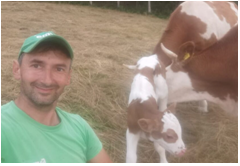 Cum a început totul?Mihai Ionel Ambrus: Am început pe la 4-5 ani când ajutam părinții, familia după putere, la pășunatul vacilor, etc. Aici la noi a fost zonă necolectivizată, deci nu a fost CAP. În 1989 eram pe clasa a 7-a. Tata a încercat să cumpere tractor și înainte, așa a apărut oporunitatea să cumpere unul. În depresiunea Beiușului mai erau 4 tractoare UTB cumpărate direct de la fabrică, prin diverse metode ocolitoare. Ai mei părinți si bunici au fost deportați în Bărăgan. Când i-au dus au avut la dispoziție o ora să strângă bagajele, au dus o pereche de boi, o vacă, căruța, ceva haine, mâncare, ce au putut. Au rămas stupi, oi, livezi, bovine pe munte. Când s-au intors acasă, la câțiva ani, casa era vandalizată, din livezi pomii tineri distruși, animale furate, terenul era luat de alții, oportuniști; despăgubiri nu s-au primit niciodată pentru pagubele produse. Revenind, după 1989 tata a incercat iar visul de a avea ferma. Așa că în 1991 a cumparat primul tractor U445, apoi un U1010dt cu motor de Saviem de 135cp, iar eu in 2006 am luat un Case IH jx95.Care au fost primele dificultăți pe care le-ai întâmpinat?Mihai: Încă de la început, fiind in depresiunea Beiușului, ce era cunoscută ca zonă industrală, orașelul la 6 km, granița cu Ungaria la 100 km, dacă făceai agricultură sau creșteai vaci erai considerat prost, lud, era la modă să lucrezi cu carte de muncă, să ai liber de o cafea, bere, concediu la mare; muntele cu pârtii de sky e aproape, la Stâna de Vale sau Vartop-Arieseni. În comună la noi au dat terenul de fânețe pentru un loc de cabană sau pensiune. Deci cine mai crește vaci sau are oi este considerat ori cu foarte mulți bani (au fost ani cu subvențiile SCZ bovine mari si lumea făcea calcule câți bani se primesc) ori nebun, orgolios. Adevărul este la mijloc, ambiție…Din 400 capete de vaci, boi, bivoli mai sunt 16 bucăți fără ale mele, deci o presiune puternică pe nasul delicat al sătenilor. Visăm noi să fim egali cu cei din UE, dar suntem mult în urmă ca mentalitate, lipsește respectul pentru muncă, pentru cel care muncește.Dificultățile au fost multe si variate, am sa enumăr cateva pentru că mai și uit dintre ele… A) lipsa de respect față de proprietatea privată din partea sătenilor. B) lipsa de finanțare din partea băncilor, credite cu dobânzi mici. Mai ușor am obținut credite pentru nevoi personale decât pentru agricultură, chiar dacă erau liniile de finanțare de la BERD, etc. Prefereau să nu dea credite, decât să ajute fermierii mici si mijlocii. Totul era si în jurul comisioanelor.Câte vaci ai?Mihai: Având in 1989… 2 vaci nu a fost  greutate pentru a face trecerea la efectiv mai mare, de la 2 buc am crescut la 4 apoi la 7, și tot asa până la maxim 43. Acum am 34 capete cu tineret cu tot. Anual schimb efectivul, unele intră, altele merg la abatorizare pentru că nu corespund următoarelor criterii: producția de lapte, conformație, ușurință la fătare, viteza de muls, docilitate, etc.Creșterea animalelor nu este un sector ușor. Cum faci față dificultăților?Mihai: Dificultățile apar când nu te aștepți și sunt de tot felul, de la lipsa de dotare tehnică la început, apoi lipsa cunoștințelor tehnice in exploatarea utilajelor, la lipsa pieselor de schimb, calitate îndoielnică a ceea ce cumperi, alergarea după produsele de bricolaj, concurența neloială pe piața de desfacere a lactatelor, a vițeilor, veșnic lupta cu timpul, cu efectuarea lucrărilor la momentul optim, etc. Când ai deja un  efectiv de peste 3 capete cauți să faci profit, să te autogospodărești, să te extinzi anual. Apar tot timpul utilaje mai performante, vrei să mai cumperi teren pentru a comasa parcele, vrei un grajd modern, etc. În același timp lucrezi la performanța animalelor. Aceasta o poți face prin selecție, prin cumpărare sau prin obținetea unor vițele, viitoare vaci, mai performante decât cele actuale. Deci este necesar MSC de înaltă valoare de ameliorare. Care este mai scump, cheltuieli care se amortizează în timp. Pentru a face performanță trebuie să învățăm și notiuni de nutriție, și veterinare, și despre genetică.Am cumpărat 2 containere pentru păstrare msc, pentru a putea păstra msc pe categorii și pentru o evidență mai clară. Noțiuni elementare, cât și aprofundate am primit de la specialiștii din țară. Colaborarea cu firme care aduc cel mai bun msc pe plan european incepe să isi arată roadele. Pentru a avea animale frumoase, performante trebuie un plan de actiune pe minim 4 generații de vaci.Cum asiguri baza furajeră?Mihai: Din moment ce am crescut efectivul a apărut și problema bazei furajere. Au fost ani când am avut suficient nutreț, au fost ani în care am cumpărat. Cel mai bine este să il produci pentru că există printre vânzătorii de furaje tendința de a produce fân slab calitativ. Dar treptat voi renunța la achiziția de nutreț. Furnizorii de furaje au ideea că dacă cumperi fân vacile mănâncă orice, nu știu sau nu vor să știe că un client mulțumit va cumpăra si la anul si au desfacerea asigurată.Care este relația cu medical veterinar?Mihai: Relația cu medicul veterinar este delicată. Acum a înțeles și el că dacă este o bună comunicare, respectul reciproc va dăinui. În România tot timpul apar unele conflicte pentru că totul este atipic față de restul Europei.Unde îți vinzi produsele? Care este producția medie pe zi?Mihai: Desfacerea este în piață, la o brutărie patiserie. Prețul este minimul suportabil, noroc că mai sunt subvențiile. Din prețul pe lapte si branză se acoperă cheltuielile. Subvențiile mai acoperă alte cheltuieli cu investițiile in utilaje. Fără utilaje am falimenta.Producția zilnică pe vacă pleacă de la 16 l la 20l. Acum depinde și de furajare, sezon, etc. Producția mulțumitoare este de minim 18 l pe vaca. Acum totul depinde de rasă, casă, masă, managementul fermei.Care sunt planurile și ambițiile tale pentru viitorul apropiat?Mihai: Planuri de viitor: a) producerea de siloz de porumb și semifân b) grajd stabulație liberă cu padoc, c) microfnc d) microprocesare si ambalare conform normelor. Autorizare ca produs montan. Deci produse de nișă.Ești ministrul agriculturii pentru o zi. Care ar fi primele măsuri pe care le-ai lua, ținând cont de experiența personală?Mihai: Ministrul agriculturii pt o zi… Multe ar fi de făcut, amintim: simplificarea documentatiei pentru proiecte europene, cine vrea achiziție de utilaje, etc nu trebuie să plătească o capușă de consultanță pentru a scrie romane… Simplu, vrea omul un tractor direct cerere. Eliminarea calculeloror tâmpite cu necesar de 1 cp/ha, deoarece sub acțiunea schimbărilor climatice sunt ferestre de timp mult mai scurte, trebuie să ai utilaje mai puternice pentru a face lucrurile mai repede.Cofinanțare din partea statului român pentru toate proiectele europene. Daca anual sunt alocați de ex 1 miliard, acel miliard trebuie să îl aibă și fermierii, din credite sau sursa propie… Să vină statul român cu dobânzi mici, cu credite pe minim 15 ani. Recuperarea creditului se va face înzecit prin dezvoltarea fermelor care vor plăti salarii, impozite pe utilaje, pe profit, etc. Obligatoriu, fermele care activează si accesează fonduri să se mențină 15 ani. Să devină obligatorii cursurile de specialitate in fermele de elită. Credite cu dobânzi mici pentru fermieri la toate băncile, un minim de 15 % din cifra de afaceri, un număr cât mai mare de credite pentru dezvoltarea fermelor mici și mijlocii, nu acordarea doar către cei mari cum este in prezent. Credite si politici de încurajare a repopulării satelor și zonelor depopulate prin scutiri de taxe, credite subventionate pe termen lung. Facilitati in repunerea si exploatarea, modernizarea sistemului de irigații. Facilități în asocierea, exploatarea și procesarea oricărui produs agricol în scopul de a creea valoare adăugată. Facilități pensiunilor care cumpără produse agricole din localitatea / localitățile limitrofe. Celor care vând utilaje agricole sau alte produse in cadrul fondurilor europene să li se interzică să mai aibe prețuri mai mari in cadrul licitatiilor de achiziție față de vânzarea direct prin leasing, credit, etc.Danezii încep să renunțe la investițiile în agricultura românească , iulie 20, 2021 agrimanet Compania daneză FirstFarms, cu o serie de investiții în agricultura românească, și-a vândut activele din nord-vestul României, într-o tranzacție de 14 milioane de euro, ne informează Profit.roFirstFarms a semnat un acord condiționat pentru vânzarea operațiunilor din nord-vestul României, în schimbul sumei de 104 milioane de coroane daneze (13,98 milioane de euro). FirstFarms mai deținea un teren agricol de 2.430 de hectare în nord-vestul țării, achiziționat anul trecut tot de la o companie daneză.Anterior, FirstFarms a anunțat vânzarea, în mai multe etape, a unor terenuri cu o suprafață agregată de 1.675 de hectare situate în vestul României, estimând încasări totale de 11,3 milioane de euro.“Când am achiziționat activitățile (din nord-vestul României – n.r.), am vrut să folosim timpul aflat la dispoziție pentru evaluarea diferitelor opțiuni și prioritizarea eforturilor din România. Cea mai bună opțiune s-a dovedit o dezinvestire realizată acum”, spune directorul general al companiei daneze, Anders H. Nørgaard.În urma renunțării la activele din nord-vestul țării, FirstFarms rămâne în România cu terenurile din est, în suprafață totală de 4.530 de hectare.Fondată în 2006, FirstFarms are sediul în Danemarca și activități în România, Slovacia, Ungaria și Cehia. Compania deține 16 unități de producție vegetală și animală, cu peste 300 de angajați, mai precizează Profit.roDiscuții despre costurile mari pentru furaje , iulie 20, 2021 agrimanet Costurile mai mari pentru furaje din acest an fac obiectul unei discuții la Consiliul Miniștrilor Agriculturii al UE, care s-a reunit ieri, 19 iulie la Bruxelles.  Discuția este la cererea Croației, susținută de Grecia. Acolo, situația din sectorul zootehnic în ceea ce privește costurile furajelor este îngrijorătoare.Un alt punct de pe ordinea de zi include stimulentele pentru a face apicultura o profesie mai atractivă. Miniștrii vor primi informații de la delegația maghiară în numele Croației, Franței, Greciei, Ungariei, Italiei și României. Potrivit acestora, este important să se adopte măsuri de sprijinire a sectorului pentru a stopa declinul populațiilor de albine.Miniștrii UE vor aborda, de asemenea, subiectul asistenței financiare pentru cultivatorii de măslini din zonele afectate de fenomene meteorologice extreme.Vom reveni.Manufactura de brânză, afacerea lui István Varga: de la educator la un cămin de copii din Germania la producător de brânzeturi , Roxana Vasile 20 Jul 2021 - Interviuri și Analize Manufactura de Brânză este afacerea lui István Varga, educator care a lucrat la un cămin de copii din Germania timp de mai mulți ani, după care s-a reîntors în România. Manufactura are, din 2016, o unitate de producție a brânzeturilor și un magazin situat în Cund, județul Mureș.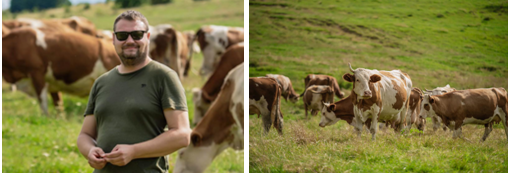 Povestea Manufacturii începe cu părinții lui István, producători de lapte care dădeau mai departe produsele către procesator și nu le vindeau direct ei. Astfel, István s-a hotârât că poate prelucra laptele și poate facilita supraviețuirea fermei părinților.„Părinții mei aveau o fermă de vaci, erau producători de lapte, dar nu le vindeau, le dădeau la procesator, dar a fost mai greu din an în an să se întrețină doar din lapte. Și atunci mi-a venit în minte că ar fi bună ideea pregătirii unui produs care trebuia să fie diferit, mai ales că nu producem într-o localitate mare. Trebuie să ai o rețea de producție destul de bine dezvoltată pentru a ține o astfel de afacere și trebuia să ai o rețea foarte bună de distribuție în acest sens. Localitatea în care suntem noi are sub 150 de locuitori, deci nu ar supraviețui. Și atunci asta a fost ideea. Produsele sunt toate păstrate o perioadă de timp, minim două luni, și apoi vândute”, explică István.Astfel, Istvan, fost educator la un cămin de copii din Germania, sablator artistic și expert în online marketing, a urmat primele cursuri în acest sens în 2015, care s-au desfășurat în Gheorgheni, Harghita. Primul curs a durat o zi, apoi a mai urmat unul, ținut de experți în calitatea brânzeturilor. „Practic, meseria mea a fost cea de educator. Am lucrat ani de zile la un cămin cu copii din Germania, copii cu probleme sociale și a fost un lucru care mi-a plăcut foarte mult. Ulterior, am luat o mică pauză și am lucrat timp de patru ani într-o firmă de online marketing, dar m-am întors la acel cămin de copii. După ce am plecat a doua oară mi-a venit ideea cu brânzeturile și atunci am simțit că a fost altceva, am simțit că s-au deschis toate drumurile cumva. Totul m-a ajutat la ceea ce fac astăzi, mai ales marketingul”, își amintește István.Tatăl fondatorului este de profesie inginer agronom, iar mama este economist, astfel încât Istvan spune că tradiția brânzeturilor nu a pornit din familie, iar agricultura a fost din necesitatea de a mai face ceva în plus pentru a întreține familia.„Părinții mei au trecut la agricultură din necesitatea de a mai face ceva, pentru că aveau trei copii de crescut și de ținut la școală și la facultate și nu le-a fost ușor. Locuind la țară, având teren agricol, cu animale, totul a fost negociabil. Dar odată cu aderarea la Uniunea Europeană agricultura a avut de suferit, a fost o perioadă foarte grea”, menționează fondatorul Manufacturii. ,,Încercăm să rămânem în ritmul pe care îl are zona rurală''Manufactura are, în prezent, 35 de vaci și 25 de capre din al căror lapte sunt produse brânzeturile și este îngrijită de 11 angajați, toți parte a familiei, care se ocupă de animale, de furajare și de producție. Capacitatea de procesare a laptelui, lunar, ajunge la 650 de litri de lapte de vacă, dar este influențată de mulți factori. „Este foarte greu pentru că nu putem generaliza. În principiu, capacitatea noastră este undeva la 650 de litri de lapte de vacă, dar prelucrăm undeva la 500. Capacitatea este de 650, dar depinde de perioadă. Vara este mai greu, chiar dacă este pășune, pentru că produsele sunt afectate de căldură”, relatează antreprenorul.Vitele sunt mulse cu o mulgătoare automată, însă István mărturisește că ar mai avea nevoie de câteva utilaje. Întrebat dacă a accesat fonduri europene, antreprenorul spune că singurul ajutor pe care l-a primit a fost din partea statului maghiar pentru întreținerea grajdului de la fermă.Fondatorul Manufacturii menționează că a pus accent mai mult pe partea de producție decât pe utilaje, iar investiția este una continuă. „Avem nevoie de un grajd și o pivniță, un beci mai mare și mai modern, în care se poate lucra mai ușor. Avem nevoie de minim un tractor sau două, mai bune și mai noi. Investiția nu se oprește și cred că cel mai important este să facem un lucru care ne face fericiți și oamenii din jurul nostru să ducă un trai decent și să aibă siguranța zilei de mâine. Despre asta este vorba în ceea ce facem noi. Suntem la țară, nu suntem în clădire de birouri. Cumva încercăm să rămânem în ritmul acesta pe care îl are zona rurală și să mergem mai departe”, precizează István.„Mă surprinde că am trecut de pandemie”Anul 2020 a fost un an dificil pentru István, care povestește că Manufactura a avut de suferit. Astfel, cum târgurile au fost închise, iar evenimentele pentru care vindea brânza maturată au fost anulate, producătorul a trebuit să facă o investiție continuă în promovare și marketing pentru a susține afacerea. „A fost foarte, foarte greu. Mă surprinde faptul că am trecut atât de bine. Am investit mult în marketing și să ajungem la persoane fizice acasă ca să putem supraviețui. Înainte, în martie anul trecut, nu știam ce înseamnă lockdown-ul și ce va presupune. Pentru Manufactura a fost foarte greu”, își amintește producătorul.La fel de greu este și anul 2021, spune fondatorul, poate chiar mai greu. Colaborarea cu băcăniile a avut de suferit, iar rezervele consumatorilor au început să se termine, însă, István precizează că brânza maturată este o delicatesă, dar nu intră în categoria produselor de bază de care oamenii au avut neapărată nevoie. „Când produci o delicatesă, ai un produs care nu trebuie să fie neapărat consumabil ca alte alimente de bază. S-a resimțit treaba asta că nu este aliment de bază. Anul 2021 a fost mult mai greu decât 2020”, povestește István. Cu toate acestea, fondatorul Manufacturii ne spune că nu are de gând să colaboreze cu lanțurile de retail, produsele putând fi găsite în băcănii, în magazine de delicatese și, mai nou, și în restaurante. Brânzeturile Manufakturii se pot găsi și în cadrul unei crame de vinuri din apropierea localității cu care a dezvoltat un parteneriat.  „Nu trebuie să creștem mai mult, nu mereu este corectă ideea de a produce cât mai mult. Noi suntem super limitați din acest punct de vedere, al materiei prime, suntem blocați la o anumită cantitate. Dacă reușim să rămânem pe linia de plutire, nu îmi trebuie nimic altceva și nici să apelez neapărat la retaileri”, subliniază István.Manufactura are 13 varietăți de brânzeturiManufactura are aceeași bază de brânză alpină, dar cu 13 variații de gust și miros, printre care brânza nature, brânza cu cafea,  brânza cu cărbune, cu lavandă și spirulină, brânză vidată în fetească neagră de la Villa Vinea, brânză maturată cu chili și ciocolată și alte sortimente.„În atelierul nostru se produce doar un singur tip de brânză maturată, din convingerea că e mai bine să ai un produs de a cărui calitate ești convins, decât să ai multe mediocre. Totuși, prin adăugare de mirodenii sau vin, nuci și chilli, brânzele noastre se îmbogățesc în gust și aromă, oferind o varietate deosebită și pe alocuri unică”, spune István. Procesul de producție durează 7-8 ore și trebuie să se țină cont de câțiva factori în acest sens: temperatură, umiditate, apa de care este nevoie la brânzeturi și elementele de producție.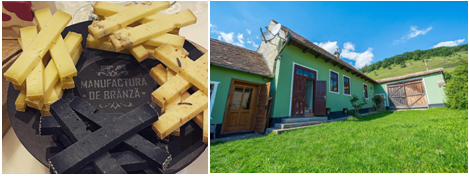 Maturarea are loc în pivnița atelierului construit în acest sens, dar are nevoie de condiții optime pentru procesul de maturare, iar brânza trebuie să fie lăsată minim două luni.„Procesul este unul mai complex. Urmează etapa maturării care este cea mai mare, în cazul nostru durează două luni de zile. Trebuie să fie ținută în pivniță cu temperatură și umiditate controlate, asta înseamnă că noi trebuie să avem întotdeauna condiții optime pentru măturarea produselor noastre. Este important să se intervină cu regularitate, căci trebuie întoarsă brânza zilnic”, explică István.Prețul unei bucăți de brânză este de 16-17 lei, în cazul produselor de 65 lei/kg, în timp ce pentru produsele de 75 lei/kg, prețul ajunge la 18-19 lei pentru o bucată. Istvan spune că produsele sunt făcute din lapte crud, acesta fiind și elementul care diferențiază brânzeturile Manufacturii. Astfel, laptele crud este mai vitaminizat, este bogat în grăsimi sănătoase și nutrienți. „Românii au o percepție greșită despre grăsimi. Există grăsimi bune și grăsimi rele. Există grăsimi pe care corpul nostru le poate valorifica și există grăsimi care sunt chiar și dăunătoare metabolismului. Felul în care sunt hrănite animalele noastre, furajele pe care le primesc sunt de așa natură încât rezultă o materie primă extrem de sănătoasă pentru om”, explică fondatorul.Antreprenorul se gândește să se dezvolte în timp și pe partea turistică, în prezent având două case de închiriat în Cund, județul Mureș, casa Varga și casa Tema: „Momentan sunt doar câteva căsuțe de închiriat și este și un restaurant. Pe viitor cred că va fi interesantă și varianta asta”.Dănuţ Ştefănoiu: Grâul se dă cu cca. 205 euro/tonă la port, plus transport , Paula CIUPAG , 19 iulie 2021 - 23:03 Anul trecut, fraţii Ştefănoiu şi-au făcut norocul cu mâna lor, salvând producţia de grâu de sămânţă cu ajutorul unui sistem de irigaţii ingenios construit chiar de ei. Ce schimbări au adoptat în 2021? Cum şi-au planificat campania de recoltare ne-a spus fratele cel mare Dănuţ Ştefănoiu. De la un an la altul cu... economii În primul rând, a ţinut să reia firul reportajului de anul trecut şi a precizat că salvarea grâului de sămânţă a fost poate cel mai bun lucru care li s-a întâmplat anul trecut. Pentru că preţurile au explodat, iar ei nu aveau de ce să îşi facă griji. Aveau ce pune sub brazdă în toamnă.
„Producţia de grâu de sămânţă salvată de la secetă cu ajutorul irigaţiilor ne-a ajutat să realizăm economii importante. Spun asta pentru că, sămânţa fiind puţină din cauza condiţiilor meteo din 2020, a avut un preţ destul de mare. Noi însă nu a trebuit să cumpărăm decât celelalte inputuri necesare înfiinţării noii culturi”, mi-a spus vădit mândru Dănuţ Ştefănoiu, tânărul de 24 de ani. Despăgubirile, o bucurie pe jumătate Bucuria ar fi fost şi mai mare dacă şi cei responsabili s-ar fi ţinut de cuvânt şi ar fi plătit despăgubirile promise în totalitate. Altfel, doar o parte din costuri au putut fi amortizate cu banii primiţi de la stat. „Plata despăgubirilor pentru culturile de toamnă a venit la timp, ne-a ajutat să demarăm campania de însămânţări şi să înfiinţăm noile culturi. Sigur că am fost bucuroşi că am primit parţial banii din despăgubiri, respectiv pentru culturile de toamnă, dar în acelaşi timp dezamăgiţi că nu am primit şi pentru culturile de primăvară, întrucât acestea au fost calamitate în proporţie de 100%. Promisiunile au fost respectate doar pe jumătate”, a subliniat tânărul fermier.Anul fără rapiţă În ferma familiei Ştefănoiu din Satu Nou, judeţul Tulcea, 2021 este anul fără rapiţă. „Din cauza secetei din toamnă, din acest an agricol am exclus din planul de culturi rapiţa. Deşi ar fi putut aduce bani frumoşi în fermă, în lipsa precipitaţiilor nu am putut înfiinţa cultura”, spune Dănuţ. 
În schimb, potrivit acestuia, cu toate că şi pentru celelalte culturi de toamnă startul în vegetaţie a fost unul greoi, precipitaţiile căzute pe parcurs le-au ajutat să recupereze şi să ajungă la un stadiu de vegetaţie aferent unui ciclu normal. Nici problemele de anul trecut cu dăunătorii nu le-au mai dat aşa mari bătăi de cap. „Iar culturile de primăvară au debutat foarte bine, ele au primit precipitaţii de când a fost pusă sămânţa în pământ până în prezent. Deja avem 300 de litri de precipitaţii căzuţi din octombrie până în prezent şi încă se mai anunţă ploi”, a completat tânărul agronom.5.500 kg de grâu/ha Când am stat de vorbă, făceau ultimele reglaje înainte de debutul celei mai “fierbinţi” perioade dintr-un an agricol. Primul seceriş şi sosirea primilor bani în fermă sunt adesea cele mai aşteptate momente de fiecare agricultor. Şi în ferma Ştefănoiu speranţele sunt mari. “Preconizăm ca la grâu să începem recoltarea la sfârşitul lunii iunie. Datorită precipitaţiilor şi temperaturilor mai scăzute, primăvara aceasta a fost puţin mai lungă decât în anii trecuţi, lucru care a prelungit şi perioada de vegetaţie cu câteva zile la grâu. Lucrul acesta ne bucură pentru că în acest fel planta a acumulat cât mai mult în bob şi nu s-a uscat forţat. Preconizez o producţie medie de 5.500 kg/ha. Vreo 200 de tone vom stoca, iar restul producţiei o vom vinde la recoltare, direct din câmp. Sămânţa o vom păstra pentru noi”, mi-a mărturisit Dănuţ. Mă îngrijorează preţul grâului pentru că inputurile, utilajele şi tot ceea ce este necesar pentru înfiinţarea unei noi culturi s-au scumpit. Anul trecut, deşi a fost secetă şi preţurile au fost cum au fost, motorina era cu 1,20 lei mai ieftină. Complexul DAP 18-46-0 astă toamnă era 1,70 lei/kg, iar acum se apropie de 3 lei cu tot cu transport. Azotatul de amoniu era 1 leu/kg astă toamnă, iar în ianuarie era deja 1.400-1.600 lei/tonă.
DĂNUŢ ŞTEFĂNOIU
Tânăr fermier din Tulcea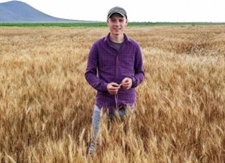 Grâul are preţ bun, dar şi inputurile-s scumpe La un pas de intrarea combinelor în lanuri se discuta despre recolte, preţuri, stocare... S-au făcut estimări, prognoze şi chiar s-au semnat contracte. Despre preţuri însă se vorbeşte mai puţin, mai reţinut. Pentru că şi pe piaţa agricolă se simte o anumită „inflaţie”. “La această dată (15 iunie a.c. - n.r.) preţul vehiculat la grâu este 205 euro/tonă la port, plus transport. Deşi pare a fi un preţ bun, pe mine mă îngrijorează”, mi-a spus tânărul agronom.Obiectivul numărul 1: achitarea restanţelor Ce vor face cu banii din vânzarea recoltei? Probabil ceea ce fac majoritatea fermierilor afectaţi de seceta cruntă din anul trecut. “Primul obiectiv este achitarea restanţelor. Apoi urmărim achiziţia de teren în continuare şi aplicarea pentru un proiect de dezvoltare pe măsura 4.1, pentru modernizarea parcului de maşini şi utilaje agricole. Dorim să mai achiziţionăm tractoare şi agregate. Nici acum nu stăm rău, dar să zicem că lucrăm cu utilaje de acum 20 de ani şi vrem să ajungem la utilaje care sunt de actualitate, mai ales că se pune accent pe agricultura de precizie. Dacă vrem să fim conform noilor politici agricole, trebuie să avem şi utilajele necesare. Nu mai putem face agricultură convenţională şi de aceea vrem să facem şi noi acest salt”, a conchis inginerul agronom.Click AICI şi citeşte povestea fermei Ştefănoiu şi cum au reuşit să-şi salveze grâul de sămânţă în 2020!A investit 100.000 de euro într-o afacere cu vaci Angus şi a rămas fără... păşune! Marian MUŞAT ,  20 iulie 2021 După doi ani petrecuţi în străinătate, soţii Vasile Daniel şi Ana-Maria Cioca-Remzso s-au întors în ţară şi au investit 100.000 de euro într-o afacere cu vaci Angus. Cum i-au lăsat consilierii locali fără păşunea necesară animalelor? „Suntem din judeţul Timiş, dar am căutat mai multe locaţii unde să înfiinţăm ferma şi am găsit o căsuţă în Luncoiul de Jos, jud. Hunedoara, într-o vale părăsită. Mi-a plăcut că avea şi 3 hectare de păşune şi prin apropiere trece un pârâu care n-a secat niciodată. Plini de încredere, ne-am dus la primărie să vedem dacă putem închiria pajişte. Exista rezervă de teren, astfel că am cumpărat casa şi văcuţele Angus: zece femele şi un taur, aduse din Scoţia şi Irlanda”, explică Ana-Maria Cioca-Remzso. În total, investiţia în fermă s-a ridicat la 100.000 de euro.Ia păşunea de unde nu-i!  ”După un timp, primarul ne-a anunţat că nu mai este disponibilă pajiştea!”, iar ca să „rezolve” într-un fel situaţia, edilul-şef „s-a oferit să ne dea o pajişte de 3 ha”, ne-a relatat Ana-Maria Cioca-Remzso. 
În ianuarie 2020, au depus cerere pentru închirierea a 51 ha de păşune, pentru 17 animale. „Comuna avea o rezervă de circa 100 ha. După depunerea cererii, am tot întrebat la primărie care e soluţionarea cererii. De fiecare dată am primit asigurări că totu-i în regulă şi că vom primi înştiinţarea prin poştă”, explică tânăra. Aşa s-a şi întâmplat! În luna martie, actul oficial primit de la Primăria Luncoiul de Jos atesta faptul că cererea le-a fost respinsă ca fiind neeligibilă! Au fost scoşi din joc prin Hotărârea de Consiliu Local (HCL) nr. 10/14.02.2020, care prevedea ca exploataţia să fie legal constituită cu un an înainte de data depunerii cererii! Or, legislaţia în vigoare prevede altceva!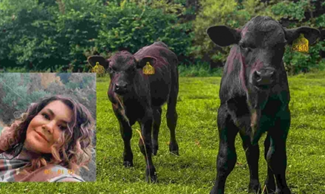 Contestaţie fără succes  În aceste condiţii, fermierii s-au adresat Ministerului Agriculturii. Echipa de specialitate a MADR, venind cu precizări legislative, le-a recomandat să anunţe Primăria să respecte legea: „În vederea remedierii situaţiei prezentate, trebuie să înştiinţaţi primăria comunei Luncoiul de Jos, în vederea aplicării legislaţiei, întrucât societăţile trebuie să fie legal constituite înainte de data depunerii cererii pentru atribuirea directă a contractului, nicidecum cu un an înainte”, scrie în răspunsul MADR. Aşadar, au depus contestaţie, dar primăria n-a luat-o în considerare.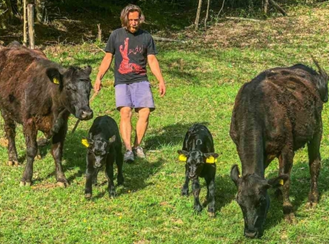 HCL-ul cu bucluc!  Între timp, consilierii au revocat HCL-ul cu pricina! Oare de ce? Ce s-a întâmplat şi cine a avut de pierdut, citiţi în Revista Ferma, ediţia 1-31 iulie 2021!INDUSTRIE ALIMENTARAOficial MADR: Prețul brânzeturilor de oaie se va TRIPLA în următorii 5 ani, 20 iulie 2021, Ionuț FîntînăPrețul brânzeturilor făcute din lapte de oaie s-ar putea tripla în următorii cinci ani, este de părere secretarul de stat din Ministerul Agriculturii și Dezvoltării Rurale, George Cățean. Prezent în emisiunea ”Agricultura la Raport”, acesta a vorbit despre cum ar trebui să arate sectorul ovin și cel caprin în următorii ani.În viziunea secretarului de stat MADR, crescătorii trebuie să se concentreze în anii următori pe rasele și hibrizii care pot asigura o producție bună, de calitate și mecanizată, deoarece forța de muncă este din ce în ce mai greu de găsit.  ”Din punctul meu de vedere, trebuie să ne concentrăm pe două direcții atunci când vorbim de sectorul ovin. Trebuie să vedem acele ferme care vor să producă carne și trebuie să se concentreze pe hibrizi care aduc carcase mai mari și preț mai bun. În al doilea rând, trebuie să vorbim despre ferma care produce lapte de oaie. Vedem lipsa forței de muncă; rasele pe care le avem în momentul de față, țigaie în special, nu sunt pretabile să avem un muls mecanizat la ele. De aceea, cred că trebuie să începem să ne orientăm și pe rase care sunt specializate pe producția de lapte”, a precizat George Cățean.Potrivit oficialului MADR, prețurile pentru laptele și brânzeturile din lapte de oaie au început deja să crească, însă ele nu sunt nici pe departe la valorile la care ar trebui să fie, ținând cont de munca din spatele lor.”Nu este o muncă ușoară să fii cioban sau să te ocupi de capre. Trebuie să fii 12 ore din 24, dacă nu 24 din 24, în fermă. Prețurile au început să crească, în special la laptele de oaie, dar nu e îndeajuns. El trebuie să fie mult mai bine plătit. Eu cred că nu mai târziu de 5 ani de zile, vom vorbi de prețuri dublate, dacă nu chiar triplate, pentru brânzeturile care au 100% lapte de oaie, pentru că este un efort considerabil să produci acel lapte, cei 200 ml de lapte pe care îi colectezi de la o oaie pe timp de vară, în caniculă.Din punctul meu de vedere, trebuie să ne protejăm acest sector de producție a laptelui de oaie și de capră, pentru că este important, este parte din identitatea noastră culturală și, mai ales, aceste specii animale răspund foarte mult profilului agricol pe care noi îl avem pe cel puțin o treime din suprafața țării – zona de deal și zona de munte”, a mai subliniat George Cățean.APC: una din trei marci de branza Feta cu Origine Protejata contine clorura de calciu (E 509) iulie 20, 2021 Una din trei marci de branza Feta din cele cu Denumire de Origine Protejata (DOP) au in compozitia lor clorura de calciu(E 509), adica un cheag chimic, se arata intr-un comunicat al Asociatiei Pro Consumatori (APC). “Numai la cinci din cele zece marci de branza Feta se mentioneaza pe eticheta umiditatea maxima (continutul de apa din produs) care este de maximum 56%. La opt din cele zece marci de branza Feta cantitatea de lapte de oaie folosita la fabricarea acestui tip de branza este de minimum 70%, iar cantitatea de lapte de capra este de maximum 30%”, se mentioneaza in comunicat.Potrivit sursei citate, la o marca de branza Feta (Hochland) cantitatea de lapte de oaie folosita la fabricarea acestui tip de branza este de 97%, iar cantitatea de lapte de capra este de 3%.“La o marca de branza Feta (Kolios) cantitatea de lapte de oaie folosita la fabricarea acestui tip de branza este de 68,3%, iar cantitatea de lapte de capra este de 29%”, spune APC.Reprezentantii Asociatiei subliniaza ca perioada de timp recomandata de producator in privinta consumarii produsului dupa deschiderea acestuia este de pana la 5 zile, cu conditia pastrarii acestuia in frigider.Cantitatea de branza Feta recomandata de producator pentru a fi consumata intr-o zi este de 30 grame, iar timpul de maturare al branzei Feta este de 60 zile sau de 90 zile.“Pretul pentru 1 kg de branza Feta incepe de la 50 de lei la marcile Non-Bio si ajunge la 100 lei la marcile Bio de branza Feta. La marca Favourites de branza Feta declaratia nutritionala nu este in limba romana. La marca Hochland de branza Feta lista de ingrediente este incompleta”, se spune in comunicat.In schimb, potrivit APC, trei din cele 10 marci de branza Feta analizate sunt bio.“Clorura de calciu (E 509) este unul dintre cele mai folosite cheaguri chimice (mai exact substanta de coagulare, inlocuitor de cheag) cu formula chimica CaCl2, (mai exact CaCl2(H2O)x, unde x = 0, 1, 2, 4, si 6), fiind o sare a calciului cu acidul clorhidric. In toate variantele, clorura de calciu se dizolva foarte bine in apa. In principiu, sarea respectiva este higroscopica (avida de apa), deci se foloseste foarte mult ca desicant (absorbant al umezelii)”, se precizeaza in comunicat.Potrivit APC, clorura de calciu se obtine din calcar, prin reactie cu acidul clorhidric, sau ca produs secundar la obtinerea sodei. Cea mai larga utilizare, in ultimii si viitorii ani, a clorurii de calciu vizeaza prevenirea formarii ghetii si indepartarea acesteia de pe sosele. Fata de sarea obisnuita (clorura de sodiu – NaCl), proprietatile clorurii de calciu o fac mult mai eficienta in lupta cu adversitatile iernii pe sosele (este eficienta pana la temperaturi de minus 52 grade Celsius), astfel ca peste jumatate din productia mondiala de clorura de calciu se foloseste in acest scop.Berea se va scumpi din cauza prețului la orz și a inflației ,   Ciprian Voinea , 20 iulie 2021Analiștii de la The Wall Street Journal atrag atenția că berea se va scumpi în perioada următoare, din cauza creșterii prețului la orz de anul acesta.Pe lângă aceasta, și costurile legate de ambalajele din carton, aluminiu pentru cutiile de bere, etichete sau costurile pentru transport şi energie se află în urcare, această tendinţă fiind parte a unei creşteri generale a inflaţiei care afectează majoritatea industriilor din lumea dezvoltată pe măsură ce economiile îşi revin de pe urma restricţiilor generate de pandemie.Deși mulţi economişti susțin că această creştere a inflaţiei va fi temporară, companiile şi consumatorii o resimt din plin. Deocamdată, aceste presiuni din industria berii generate de costuri nu au fost transmise mai departe, către consumatori. Aceasta datorită faptului că giganţii industriei au fost mai protejaţi, având în vedere că şi-au încheiat contracte la anumite preţuri cu furnizorii, protejându-se astfel în faţa unor costuri legate de materii prime.CFO-ul producătorului danez de bere Carlsberg, Heine Dalsgaard, spune că acesta se confruntă cu costuri mai mari legate de aluminiu, orz şi ambalaje în special, dar este deocamdată bine protejat în acest an.La rândul său, un purtător de cuvânt al Anheuser-Busch InBev, cel mai mare producător de bere din lume, spune că actualul mediu inflaţionist va fi luat în considerare în stabilirea preţurilor.Cu alte cuvinte, trebuie să ne așteptăm că berea se va scumpi în viitorul apropiat.Aceasta este și părerea lui Trevor Stirling, analist la Bernstein, care spune că, chiar dacă „producătorii nu vor resimţi dificultăţi semnificative până în prima jumătate a anului viitor“,majorările de preţuri pentru consumatori sunt inevitabile.Marii producătorii de bere mizează pe noi beri fără alcool Retail Marii producătorii de bere mizează pe noi beri fără alcool  Profit.ro scris astăzi, Mulți consumatori de alcool vor sărbători relaxarea restricțiiilor cu o bere sau un pahar de vin, însă marii producători de bere îi vor îndemna să încerce noile lor tipuri de bere fără alcool, transmite Reuters. După ce au pierdut cote de piață în fața berilor artizanale sau a băuturilor carbogazoase alcoolizate, mari producători mondiali de bere precum AB InBev și Heineken mizează acum pe o nouă generație de beri fără alcool pentru a putea recupera terenul pierdut, arată Agerpres. Însă pandemia a anulat prânzurile de afaceri, a golit arenele sportive și a afectat serios petrecerile și barurile, toate teritorii importante pentru vânzările de băuturi fără alcool.Potrivit firmei de cercetare de piață Euromonitor International, vânzările mondiale de bere fără alcool au scăzut cu 4,6% în 2020 până la o valoare de 11,6 miliarde de dolari, după o creștere medie anuală de 9% în precedenții patru ani. În trecut, multe beri fără alcool erau efectiv gătite pentru evaporarea alcoolului, ceea ce le strica gustul. Acum berarii utilizează o cameră vidată astfel încât alcoolul iese din bere la o temperatură mai scăzută și deseori berarii încearcă să reintroducă drojdie care este esențială pentru aroma berii. Heineken, al doilea mare producător mondial de bere, a lansat bere fără alcool Heineken 0.0 în SUA în anul 2019 și anul trecut intenționa să distribuie gratuit 10 milioane de cutii, însă din cauza pandemiei a reușit să distribuie doar jumătate. Grupul olandez speră că 2021 va fi un an de relansare și a pregătit patru milioane de cutii de bere care vor fi distribuite gratuit numai în rândul spațiilor de birouri. Alte mostre gratuite sunt destinate a fi distribuite la festivalurile de muzică, clădiri de apartamente și malluri. Anheuser-Busch InBev (AB InBev), cel mai mare producător american și mondial de bere, a lansat și el o versiune fără alcool a mărcii sale principale Budweiser în SUA, în urmă cu un an. "Istoric, una din barierele care trebuie depășite este gustul. Este foarte important pentru oameni să încerce produsul", spune Todd Allen, vicepreședinte global de marketing pentru marca Budweiser. Firma de cercetare de piață Slice susține că Europa este responsabilă pentru aproape trei sferturi din piața mondială a berilor fără alcool. De exemplu, în Spania berea fără alcool este responsabilă pentru 13% din vânzările totale de bere. Comparativ, în Japonia doar 5% din totalul berilor vândute sunt fără alcool iar berarii lansează noi mărci și prognozează o creștere rapidă.

 Grupul Alexandrion se extinde în Grecia. Va fi reprezentantul exclusiv a 23 de companii pe piața elenă Companii Grupul Alexandrion se extinde în Grecia. Va fi reprezentantul exclusiv a 23 de companii pe piața elenă   Nawaf Salameh Foto Alexandrion Andra Oprescu Andra Oprescu scris astăzi, 06:25 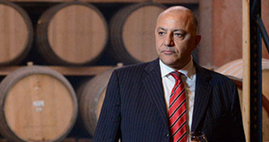  Alexandrion Wines & Spirits, membră a Alexandrion Group - cel mai mare producător de băuturi spirtoase din România, se extinde în Grecia, unde va prelua importul, distribuția și promovarea unui portofoliu extins de băuturi spirtoase și vinuri. Înainte de a fi prezentată aici, informația a fost anunțată cu mult înainte pe Profit Insider În primă fază, Alexandrion wines & Spirits va fi reprezentantul exclusiv a 23 de companii internaționale și 54 de branduri pe piața elenă, indică date analizate de Profit.ro. Ulterior, Alexandrion plănuiește extinderea activității de distribuție pe această piață, atât pentru produse proprii, cât și pentru produse ale altor companii. Înființat în 1994, Alexandrion Group, controlat de Nawaf Salameh, are două unități de producție în România, în Rădăuți, județul Suceava, și Ploiești, județul Prahova, precum și birouri și filiale în Cipru, Brazilia, Grecia și SUA. Grupul Alexandrion se extinde în Grecia. Va fi reprezentantul exclusiv a 23 de companii pe piața elenă Anul trecut, Alexandrion a preluat un distribuitor de băuturi alcoolice și non-alcoolice din Cipru, Cavaway, ținta fiind de a deveni unul dintre cei mai importanți jucători pe piața băuturilor din Cipru. Alexandrion și-a deschis un birou în Cipru în 2017. În 2018, grupul Alexandrion a primit avizul din partea autorităților americane pentru a construi prima sa distilerie din SUA, în orașul Carmel din statul New York, în cadrul unui proiect cu o investiție inițială de peste 40 de milioane de dolari. 
Evoluția Artesana: de la business de familie la unul dintre cei mai mari jucători independenți de pe piața lactatelor artizanale Povești cu Profit ,scris astăzi, 08:00  Alina și Daniel Donici Cu o cifră de afaceri estimată pentru anul 2021 la 4,3 milioane euro, brandul Artesana se află pe piața românească din august 2012, iar în retail-ul modern din august 2013.  Astăzi, compania numără 70 de angajați, iar capacitatea de producție se ridică la 15.000 litri / zi. Produsele Artesana se găsesc în peste 700 de magazine în toată țara, în majoritatea rețelelor de retail modern, dar și în rețele locale sau băcănii specializate. Toate aceste cifre vor crește odată cu realizarea investiției în noua fabrică, care este estimată la finalul acestui an. Interviu cu fondatorii Artesana, Alina și Daniel Donici, și cu Miruna Popa, Junior Investment Manager ROCA Investments și membru al Board-ului Artesana din partea ROCA Investments. 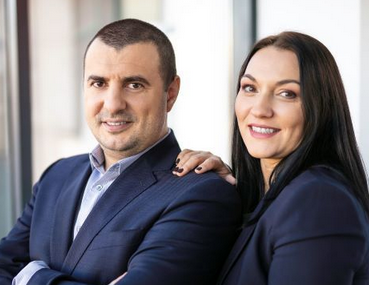 Care este stadiul investiției în noua fabrică? Care va fi capacitatea de producție? Daniel Donici: Construim a doua fabrică, tot în Tecuci, județul Galați, care va aduce o capacitate suplimentară de procesare de circa 40.000 de litri de lapte/zi. Aceasta se va adăuga la cei 15.000 litri, dar vom schimba structura. În actuala fabrica se vor procesa doar brânzeturi. În acest moment am realizat lucrările de fundații și am montat în proporție de 70% structura metalică. Ne dorim să finalizăm construcția și să instalăm cea mai mare parte din echipamente până la finalul anului și apoi vom începe testele. Ce impact va avea noua fabrică asupra brandului Artesana? Daniel Donici: Vrem sau nu, va fi o revoluție pentru brandul Artesana. În urmă cu 9 ani, când am deschis fabrica, am instalat echipamente de termosudare și vane pe care nu le-am folosit niciodată. Pentru că inițial, fabrica a fost proiectată și construită nu pentru ceea ce ne doream noi să facem, ci pentru ceea ce făcea toată lumea: caș și telemea. Schimbarea de perspectivă față de anul 2012, este de la cer la pământ. Astăzi știm exact ce trebuie să facem și știm ce să cerem de la furnizorul nostru de echipamente din Italia, care dezvoltă și montează echipamentele. Va urma apoi o perioadă de ajustări, la finalizarea lucrărilor, estimate la finalul anului acesta, dar și de regândire a politicii de personal. Avem oameni foarte bine pregătiți, care au fost alături de noi de la început și care vor fi mentori pentru echipele noi.Noua fabrică va fi ridicată pe actualul amplasament, care permite o nouă construcție, separată de fabrica veche. Ca dimensiuni și anvergură, fabrica este de 2.5 ori mai mare decât fabrica veche, iar plusvaloarea este în special adusă la capacitatea de procesare a laptelui, îmbunătățită datorită eficientizării fluxului de producție, a optimizării traseului tehnologic și a ultimelor tehnologii în domeniu. Desigur, fabrica cea nouă vine și cu câteva surprize. Nu vrem să le facem cunoscute încă, vă spunem doar că artizanii laptelui vor livra lactatele așa cum trebuie, în ambalaje ca opere de artă. Asta ne va permite să integrăm și sugestiile pe care le-am primit de la clienții noștri și să asigurăm iubitorii produselor noastre că vor primi exact porția de iaurt pe care și-o doresc, atunci când o sticluță e prea puțin și două sunt prea multe. Cum sprijină ROCA Investments businessul Artesana? Miruna Popa, ROCA Investments: “Misiunea” noastră este să oferim tot sprijinul necesar pentru ca Artesana să ajungă la următorul nivel. Din acest motiv, implicarea noastră depășește cu mult dimensiunea financiară și se extinde la direcția strategică pe termen mediu / lung și la dezvoltarea operațională a companiei. Concret, la acest moment am început un proiect de pricing pentru produsele Artesana și sprijinim compania în accesarea de fonduri europene și de finanțări pentru viitoarele proiecte. Un alt pilon important este digitalizarea Artesana și finalizarea implementării ERPului în companie. Obiectivul spre care tindem – și căruia i se aliniază toate piesele din puzzle-ul descris mai sus - este ca în trei ani, Artesana să devină unul dintre cei mai mari jucători independenți de pe piața lactatelor și un brand de referință pentru produsele artizanale românești. Cum arată piața lactatelor în România? Miruna Popa, ROCA Investments: Piața lactatelor din România este puternic fragmentată, cu aproximativ 500 de companii active în prezent. Companiile internaționale au dominat piața laptelui în ultimii ani și cei mai mari jucători de pe piață, care dețin împreună peste 60% din cifra de afaceri sectorială, conglomerează o serie de branduri. Deși cota de piață a producătorilor de lactate artizanale și premium este redusă, cererea pentru produse lactate de calitate și cât mai naturale este în creștere, iar această “nișă” va deveni din ce în ce mai populară în următorii ani. În aceste condiții, noua fabrică este o oportunitate pentru Artesana să își scaleze producția de 3 ori și să acceseze un nou grup de consumatori care (sperăm) să devină la fel de loiali și dedicați ca și cei actuali. Totodată, acest tip de piață fragmentată pe care încă mai sunt prezenți o grămadă de mici producători locali are un mare potențial de consolidare cu multe oportunități de M&A, o direcție pe care și Artesana o explorează ca o posibilă zonă strategică pentru viitor. Ce planuri de viitor are Artesana? Daniel Donici: În ciuda pandemiei, a fost o perioadă foarte aglomerată și nu am vrut să punem nimic pe hold. Pe termen scurt vrem să demarăm o campanie de panotaj OOH și POSM în orașul nostru natal și centru de operațiuni, Tecuci. Le datorăm destul de multe tecucenilor și vrem să ne asigurăm că toată lumea știe de unde pleacă produsele noastre. Tot pe termen scurt, vrem să lărgim echipa care ne ajută să ne exprimăm și să ne comunicăm valorile. Asta deși, pentru noi, comunicarea e facilă pentru că noi nu spunem povești, ci spunem povestea noastră. Intern, la nivel operațional, vrem să ne optimizăm structura de costuri și să continuăm digitalizarea companiei și implementarea ERPului. Pregătim terenul cât putem de bine pentru noua dimensiune Artesana, pentru ca la momentul punerii în funcțiune a noii fabrici să o putem opera cât putem de eficient. Miruna Popa, ROCA Investments: De asemenea, plănuim dezvoltarea unei ferme de capre pentru a securiza materia prima în viitor. Săptămâna aceasta ne întâlnim cu proiectantul pentru a avea câteva cifre preliminare (capacitate, costurile necesare investiției). Nu în ultimul rând, ne uităm și către export, și în acest sens vom utiliza echipamentele moderne din noua fabrică pentru a extinde termenul de valabilitate al produselor. Artesana este un brand responsabil, care are grijă de consumatorii săi dar și de mediu. Ce demersuri faceți pentru reciclarea sticlei? Alina Donici: Cei care adoră produsele noastre sunt oameni extraordinari. Sunt oameni care știu ce înseamnă beneficiile unui ambalaj reciclabil la infinit și, în niciun caz, nu ar accepta să arunce sticla la coș. Mulți refolosesc în casă ambalajele noastre. De multe ori am încercat să preluăm sticlă de la clienții noștri, dar fără un program bine definit. În toți acești ani am primit mii de mesaje și solicitări pentru un program de returnare al ambalajelor, pe care să le refolosim. Am fost și suntem, deocamdată, prea mici să implementăm un proiect major, care presupune încă un flux tehnologic și investiții consistente. Problema reciclării la noi este una sistemică, o agonie prelungită de șovăiala autorităților și de costuri transferate generației care va urma. Cu cât Artesana va crește mai mare, cu atât mai repede vom putea să dezvoltăm proiectul de reciclare al ambalajelor de sticlă. Am făcut însă primul pas și am deschis primul centru de colectare, în parteneriat cu Reciclad’OR, la Opera Comică pentru Copii în Calea Giulești, pentru că, în opinia noastră, copiii motivați de ambiția părinților, vor fi cei care vor schimba mentalități. Acolo îi așteptăm pe toți cei care strâng ambalajele din sticlă, indiferent de proveniența lor și de producător, la orice oră și în orice zi.

ÎN PRIMUL TRIMESTRU DIN 202, 1Importurile de cafea, ceai şi mirodenii, în scădere cu aproape 9%  , G.U. , Macroeconomie / 20 iulieValoarea importurilor de cafea, ceai (inclusiv ceai mate) şi mirodenii a scăzut cu aproape 9% în primele trei luni din 2021, comparativ cu perioada similară din 2020, până la 57,36 milioane de euro, potrivit balanţei comerciale cu produse agroalimentare, consultată de Agerpres.Anul trecut, în primul trimestru, valoarea importurilor de astfel de produse a depăşit 62,8 milioane de euro.Potrivit datelor Ministerului Agriculturii şi Dezvoltării Rurale (MADR), încasările din exporturile de cafea, ceai (inclusiv ceai mate) şi mirodenii au totalizat, în perioada analizată, 9,63 milioane de euro, faţă de 6,56 milioane de euro în perioada similară din 2020.În aceste condiţii, deficitul consemnat în comerţul cu aceste produse a fost de 47,7 milioane de euro în primul trimestru.Exporturile şi importurile de cafea, ceai (inclusiv ceai mate) şi mirodenii au fost realizate în şi din ţările Uniunii Europene şi cele extracomunitare, notează sursa citată.Potrivit datelor MADR, deficitul României în comerţul cu produse agroalimentare a crescut cu aproape 66% în primul trimestru din acest an, comparativ cu perioada similară din 2020, până la 755,34 milioane de euro. În primele trei luni din 2020, deficitul în acest sector a fost de 455,5 milioane de euro.România a exportat, în perioada ianuarie - martie 2021, produse agroalimentare, în valoare de 1,74 de miliarde de euro şi a cheltuit pentru importuri de astfel de produse mai mult de 2,49 miliarde de euro. „Lapte de fân”, o posibilă nouă certificare de calitate în România , By RO.aliment , July 20, 2021Ministerul Agriculturii și Dezvoltării Rurale (MADR) plănuiește să introducă în țara noastră această certificare de calitate – „laptele de fân”. Acest sistem de calitate funcționează deja în patru state-membre ale Uniunii Europene.„Un lapte de fân e un lapte de calitate. Nu se compară cu un laptele de fermă cu silozuri”, a declarat, într-un reportaj realizat de Pro TV, Marian Râpean, fermier din Feldioara, potrivit publicației Bună ziua Brașov.Specialiştii în nutriţie spun că laptele de fân are un conţinut aproape dublu de acizi graşi omega III în comparaţie cu laptele standard. În compoziţia sa se regăsesc cantităţi semnificative de „terpene” – compuşi organici care luptă împotriva bolilor de cancer. Gustul este şi el mai pregnant şi mai plăcut.Oficialii guvernamentali spun că aproximativ 300.000 de fermieri din ţara noastră ar putea obţine eticheta „lapte de fân”, în condiţiile în care o treime din suprafaţa agricolă a României este reprezentată de păşuni şi fâneţe.„Poate ne face şi un preţ mai bun, pentru că noi avem numai muncă aici, nu avem sărbătoare, numai lângă animale stăm”, a spus şi Gheorghe Râpean, fermier, referitor la noul program prin care Ministerul Agriculturii îşi propune ca laptele provenit de la animalele hrănite în acest mod tradiţional să fie certificat ca „de fân”, iar toate produsele rezultate să poarte o etichetă specială.Ministerul Agriculturii propune ca TVA-ul aplicat produselor din acest lapte de calitate superioară să fie de 5%. În plus, oamenii vor putea accesa fonduri pentru promovare.„Avem măsuri care aduc finanţare pentru costurile care sunt generate de certificare. Avem până la 150.000 de euro buget de promovare a acestui sistem de calitate. Avem până la 250.000 de euro buget pentru crearea lanţurilor scurte alimentare în jurul schemelor de calitate, inclusiv a laptelui de fân”, a declarat şi George Căţean, secretar de stat în Ministerul Agriculturii şi fermier la Rotbav.Andreea Lica este noul Strategy Manager la Domeniile Averești , La zi , Carol Popa , Marți, 20 Iulie 2021   Echipa de management a Domeniilor Averești, unul dintre cei mai importanți producători locali de vin, în top 10 cele mai mari plantații de viță de vie din România, se consolidează. Andreea Lica va ocupa funcția de Strategy Manager.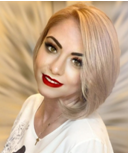  Cu o experiență de 25 de ani în marketing și publicitate, dintre care ultimii cinci ani și jumătate petrecuți în industria vinului, Andreea Lica se alătură echipei de management a Domeniilor Averești.
După ce a contribuit major la creșterea brandurilor aflate sub umbrela Viticola Sarica Niculițel/Caii de la Letea și Domeniile Prince Matei din poziția de marketing manager, Andreea Lica se alătură unei echipe entuziaste pentru a construi în continuare branduri de vin solide, pe plan local și internațional. Anterior experienței sale în lumea vinului, Andreea Lica a fost antreprenor în publicitate din poziția de proprietar al agențiilor Medes Advertising și 4U Bright Ideas. De asemenea, timp de aproape 2 ani, Andreea Lica a fost consultant la cel mai mare mall din Panama City (Albrook Mall).Licențiată în drept, în 2021 Andreea Lica a finalizat și studiile de Master la Facultatea de Horticultură din cadrul UASMV – Tehnologii performante, marketing și management vitivinicol. 
“Intrarea mea în industria vinului a fost cea mai înțeleaptă decizie pe care am putut să o iau! Produsul este fascinant și oamenii care contribuie la realizarea lui, de asemenea. Venirea mea la Domeniile Averești o văd ca pe o încununare a muncii mele din ultimii ani, o provocare pe care am acceptat-o cu plăcere. Atunci când ai un vin excelent și capacitatea de a-l realiza, o echipa profesionistă și entuziastă și resursele necesare, nu rămâne decât să-mi folosesc tot know-how-ul pentru ca Domeniile Averești să ajungă unul dintre cei mai importanți jucători din industria vinului. ” – Andreea Lica, Domeniile Averești.Domeniile Averești au intrat pe piața de larg consum în anul 2010, în urma investițiilor de modernizare și extindere ale actualului proprietar, Constantin Duluțe.
Replantările și modernizarea vinificației de la Averești au însemnat investiții de peste 25 mil. Euro. La cele 650 ha deținute, în 2020, omul de afaceri Constantin Duluțe a mai adaugat încă 150 ha cumparate cu peste 2 mil. Euro de la fostul combinat de vinificație de la Huși, ajungând astfel la o suprafață de 800 de ha și o capacitate de producție de peste 10 milioane de litri de vin.Domeniile Averești dețin cea mai întinsă suprafață din țară cultivată cu Busuioacă de Bohotin (150 ha) și cu celebrul soi de struguri românesc: Zghihară de Huși.Rezultate de excepție pentru mișcarea națională „Și eu trăiesc sănătos!" – SETS, organizată de Fundația Prais și susținută de Nestlé  , Alte articole ,    Carol Popa ,  Marți, 20 Iulie 2021   A XI-a ediție a mișcării naționale „Și eu trăiesc sănătos!” – SETS, inițiată de Fundația Prais în parteneriat cu Nestlé România, s-a încheiat cu rezultate semnificative în condițiile unui an școlar complex, în care elevii au învățat cu precădere acasă - online. Echipa Fundației Prais a creat o serie de metodologii noi, utilizând platformele digitale SETS, care au condus la angrenarea masivă a elevilor în activități variate care au contribuit la starea lor de bine.Astfel, peste 60.000 de elevi din 296 de școli primare din 5 mari orașe din România: București, Cluj-Napoca, Roman, Ploiești, Timișoara și 19 comunități din județele Cluj, Dâmbovița, Ilfov, Prahova, Neamț și Timiș au putut avea acces la instrumente de învățare rapidă și la materiale educaționale video care au promovat direct stilul de viață echilibrat.
,,În această perioadă cu restricții, în care studiul și socializarea copiilor în cadrul școlii, joaca, mișcarea în aer liber și sportul au fost mult reduse, în care timpul petrecut în fața unui ecran a crescut major, am venit în întâmpinarea profesorilor și familiilor elevilor cu o varietate de materiale digitale și de activități zilnice care au adus în case energie, voie bună și relaxare - obiceiuri bune de stil de viață", a declarat Silvia Bucur, Președinte Fundația Prais.Conferința online SETS „Starea de bine a copiilor de vârstă școlară, o prioritate!", la care au participat peste 1.300 de invitați, a fost urmată de lansarea în premieră a E-book-ului cu același titlu, postările sale în social media ajungând la peste 45.800 de membri ai comunității proiectului: cadre didactice, familiile elevilor, publicul general.Activitățile ediției SETS în mediul școlar online au cuprins:• SETS GymClass – gimnastica de înviorare. 1.622 de sesiuni de gimnastică făcute acasă sau la școală alături de colegi au demonstrat că elevii iubesc mișcarea și o fac zilnic, atunci când sunt stimulați.• SETS – Sandvișul vesel și sănătos. A fost activitatea preferată a elevilor, care și-au pus la treabă creativitatea și îndemânarea în bucătărie, realizând 5.327 de creații culinare bogate în legume și fructe, un exercițiu excelent pentru fixarea cunoștințelor despre alimentația echilibrată.• Povești din lumea fructelor și legumelor preferate. Desenând, elevii au învățat despre importanța consumului de fructe și legume, ilustrând cu talent și imaginație peste 1.000 de lucrări originale.• 156 de activități Dansează cu mine! - FRUCT-ILĂ 2. Elevii au dansat pe filmul SETS cu mascota care i-a învățat mișcări de dans, pe un ritm plin de culoare.,,În România, 1 din 4 copii este supraponderal sau obez și doar 23% dintre copii fac suficientă activitate fizică. Multe dintre obiceiurile dobândite în copilărie se vor păstra și la vârstă adultă, de aceea încurajăm copiii încă de la vârste fragede să aibă o alimentație echilibrată, să facă mișcare, să se hidrateze corespunzător. În calitate de Partener Fondator, susținem de la lansare mișcarea națională SETS, care din anul 2019 este parte a inițiativei globale Nestlé for Healthier Kids, prin care ne-am propus ca, până în anul 2030, să sprijinim 50 de milioane de copii să ducă o viață mai sănătoasă”, a declarat Nicoleta Tupiță, Nutriționist-Dietetician, Nutrition Health and Wellness Manager, Nestlé România.Din anul 2011 și până în prezent, mișcarea națională „Și eu trăiesc sănătos!” – SETS a angrenat peste 258.000 de elevi începând cu clasele pregătitoare și până la clasele a-IV-a și familiile acestora. La baza metodologiilor SETS, recunoscute ca model de bună practică internațional în cadrul EPODE, stă și parteneriatul public - privat din care fac parte 12 instituții de stat, reputate organizații medicale și sportive, universități, sub egida Consiliului Științific.Transavia se alătură inițiativei europene pentru practici responsabile în sectorul alimentar ,  Carol Popa , Marți, 20 Iulie 2021 Transavia este prima companie românească ce devine co-semnatară a Codului de Conduită al UE cu privire la Practicile Responsabile Comerciale şi de Marketing în Sectorul Alimentar, reasumându-și astfel angajamentul ferm de a contribui substanțial la o viață sănătoasă, durabilă și echilibrată pentru toți consumatorii. Această inițiativă voluntară este o nouă dovadă a transparenței acțiunilor durabile întreprinse de Transavia de la bob la furculiță, bazate pe cele mai bune practici și pe cele mai stricte protocoale în întreg lanțul de producție și distribuție.Despre această inițiativă și despre companiile semnatare ale Codului de Conduită al UE, PIAȚA  a scris aici:  „Semnând acest Cod de Conduită al UE, alături de mari companii internaționale, contribuim la o industrie alimentară sustenabilă și marcăm astfel cu mândrie cei 30 de ani de la înființare, în care ne-am străduit mereu să facem lucrurile exact așa cum trebuie, în toate ariile in care activăm. Angajamentul asumat înseamnă să continuăm să contribuim la calitatea vieții consumatorilor și comunităților și să diminuăm cât de mult posibil impactul asupra mediului prin valorificarea, reciclarea deșeurilor și utilizarea rațională a resurselor naturale precum apa, solul, gazele naturale etc., astfel încât generațiile viitoare să beneficieze de ele în mod corespunzător. Ne străduim astfel să fim cei mai buni în tot ceea ce facem, respectând întotdeauna cele mai înalte standarde și ținându-ne promisiunile față de consumatori, zi de zi, indiferent dacă vorbim de calitatea produselor, de protocoalele cele mai stricte de siguranță alimentară, de tratarea responsabilă a animalelor, de protejarea mediului sau de marketingul responsabil și onest. Sperăm ca exemplul nostru să fie urmat și de alte companii din România care să ne urmeze și să semneze Codul, asumându-și astfel o contribuție responsabilă la dezvoltarea sustenabilă a industriei alimentare”, afirmă Ioan Popa, Președinte și Fondator Transavia.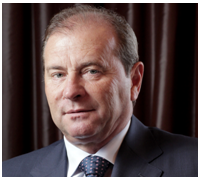  Prin semnarea Codului de Conduită UE pentru o industrie alimentară sustenabilă, Transavia, liderul sectorului avicol din România, își consolidează angajamentele luate față de mai multe obiective ambițioase, incluse în raportul de sustenabilitate, o altă inițiativă de pionierat realizată în calitate de companie cu capital 100% românesc din industria alimentară din țara noastră:• Implementarea sistemului de management de mediu conform cerințelor SR EN ISO 14001:2015
• Identificarea de soluții alternative, acolo unde acestea se pretează și reducerea emisiilor de gaze cu efect de seră
• Menținerea gradului de conformare cu cerințele legale în domeniul protecției mediului
• Îmbunătățirea managementului deșeurilor
• Îmbunătățirea managementului apelor uzate
• Reducerea consumurilor de energie prin înlocuirea corpurilor de iluminat exterior de la 250 W și 150W la 90 W și înlocuirea iluminatului existent cu corpuri LED de 9 W 
• Procurare de materii prime din zone certificate ca producții sustenabile, fără impact negativ asupra mediului înconjurător
• Menținerea gradului de retenție a personalului
• Utilizarea ambalajelor inovative
• Modernizare și retehnologizare continuă pentru producții sustenabile
• Crearea unui centru de practică și susținerea activităților profesionale pentru tinerii mecanici, ingineri și electricieni
• Extinderea flotei pentru transportul angajaților
• Extinderea flotei pentru transportul mărfurilor și al produselor cât și planificarea curselor într-un mod economic și eficientTransavia își concentrează toate acțiunile și eforturile pentru a crește sustenabil afacerea, având o strategie de afaceri bazată pe o puternică componentă orientată către susținerea comunităților locale, către responsabilitatea socială și grija față de mediu, către responsabilitatea față de angajați și producția responsabilă și durabilă.Aprecierea consumatorilor este dublată prin deținerea numeroaselor certificări care demonstrează angajamentul pentru sustenabilitate: Global GAP – Integrated Farm Assurance, BRC 8 A+, FSSC 22000, ISO 22000, McDonald’s SQMS, SWA, SMETA, RTRS – Responsability SOY, Furnizor Oficial al Casei Regale a României.COMERT SI ALIMENTATIE PUBLICA
ANSVSA anunță startul pentru Comandamentul Sezon Estival, By RO.aliment , July 20, 2021Autoritatea Naţională Sanitară Veterinară şi pentru Siguranţa Alimentelor (A.N.S.V.S.A.) a lansat „Comandamentul Sezon Estival 2021”. Potrivit comunicatului emis de autoritate, în perioada 17 iulie – 30 august, vor acționa echipe de control alcătuite din inspectori din cadrul Serviciului de Control Oficial Siguranţa Alimentelor, Circumscripții Sanitare Veterinare și pentru Siguranța Alimentelor Oficiale şi inspectori delegaţi de la DSVSA judeţene, în serii de câte două săptămâni.Obiectivele acestor controale vizează atât respectarea condiţiilor sanitare veterinare şi pentru siguranţa alimentelor privind producerea, prelucrarea, depozitarea, transportul şi comercializarea produselor alimentare, dar și a măsurilor care se aplică pe durata prelungirii stării de alertă, pentru prevenirea și combaterea pandemiei de COVID-19, în corelare cu relaxarea măsurilor aplicate operatorilor economici din domeniu.Controalele oficiale vor fi realizate în unități de vânzare cu amănuntul înregistrate sanitar veterinar și pentru siguranță alimentelor din categoria: tabere școlare, restaurante, pizzerii, cantine, fast-fooduri, laboratoare de cofetărie, cofetării, patiserii, pensiuni turistice, unitati tip catering, puncte gastronomice locale, etc.Echipele de control astfel constituite, vor acționa în şapte zone de interes turistic: Năvodari, Mamaia Nord, Mamaia Centru, Mamaia Sud, Eforie, Costineşti şi Mangalia – Vama Veche.Scopul constituirii Comandamentului Sezon Estival este de a asigura turiștilor un nivel ridicat de protecție, astfel încât aceștia să poată consuma produse alimentare în condiții de igienă și siguranță pentru a preveni toxiinfecțiile alimentare.Pentru eficientizarea activităților de control și asigurarea unui climat de siguranță alimentară pentru consumatori, inspectorii ANSVSA vor participa și la acțiuni comune cu reprezentanți ai celorlalte autorități cu responsabilități în domeniu.Restaurantul cloud Yellow.Menu extinde zona de băcănie și se dezvoltă prin branduri virtuale , Anca Olteanu , 20 Jul 2021 - Știri și Noutăți Yellow.Menu, cloud restaurant cu livrare în București și Cluj-Napoca, a depășit pragul de 300 de comenzi/zi și lansează o serie de virtual brands, preparate și meniuri fixe create de chefi bucătari și destinate livrării pe platforme partenere. Compania se va extinde și anul acesta în zona de băcănie, iar până la finalul anului va ajunge la 80 de produse.  Yellow.Menu continuă extinderea și pe zona de băcănie, unde oferă preparate locale, artizanale, precum și fructe și legume proaspete. Aici portofoliul conține 40 de produse, iar până la finalul anului acesta se va dubla, acoperind segmente de produse în funcție de solicitările clienților.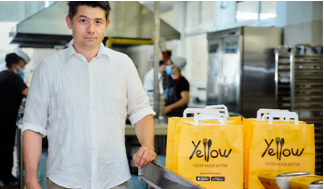 Adrian Ciucur, noul CEO al Yellow.Menu, își propune ca până la finalul anului să fie create cel puțin 4 astfel de branduri virtuale care să genereze 35-40% din businessul total. În primul semestru al acestui an, Yellow.Menu a înregistrat o cifră de afaceri de aproape 600.000 euro, cu 52% mai mare față de perioada similara a anului trecut.Yellow, în București și ClujOdată cu schimbarea comportamentului de consum al românilor pe fondul pandemiei, Yellow.Menu a oferit opțiunile pentru mesele clasice la restaurant, venind zilnic cu o propunere nouă de meniu, în porții limitate. Astfel, preparatele zilnice au o abordare fusion, sofisticată, incluzând de fiecare dată și variante vegetariene.În primul semestru al acestui an, cifra de afaceri înregistrată de Yellow.Menu a depășit 550.000 euro, cu peste 50% mai mare față de anul trecut, când primul semestru a fost marcat de restricțiile puternice și tranziția de la segmentul principal de business, prânzul la birou, către noi produse și meniuri adaptate noii realități și comenzilor pentru acasă.Astfel, axat la lansare pe livrarea mesei de prânz la birou, apoi extinzându-se către meniul pentru întrega zi, restaurantul online Yellow.Menu a ajuns în 2021 la 300 de comenzi zilnice, iar valoarea medie a comenzii a crescut cu 15% față de perioada similară din 2020, până la 95 lei.Schimbarea strategiei, odată cu un nou CEOAdrian Ciucur este noul CEO al Yellow.Menu, cu o experiență de peste 15 ani în strategic management, dezvoltare omnichannel și extindere pe verticale noi de business.„Popularitatea în creștere a restaurantelor virtuale precum Yellow Menu reprezintă o provocare pentru segmentul HoReCa așa cum îl știm, însă consider că acesta reflectă direcția în care se îndreaptă piața. Avem un consumator tot mai atent la ceea ce consumă, cu o preocupare pentru calitatea și diversitatea alimentației sale, un client care își organizează timpul și resursele eficient, optimizându-și stilul de viață și obișnuit deja cu produse la nivel de restaurant, servite în intimitatea propriei case sau la birou”, a precizat Adrian Ciucur, CEO Yellow.Menu.Odată cu aceste noi direcții de dezvoltare, pe verticale noi, dar și pe orizontală prin extindere în alte orașe la nivel național, noul management al Yellow.Menu își propune ca până la finalul anului să urce numărul zilnic de comenzi cu cel puțin 40% față de prezent, cu un impact estimat de creștere cu 200% a cifrei de afaceri din 2021 față de anul precedent, până la 1,5 milioane euro.Motoarele creșterii pentru acest an sunt trecerea de la meniu de prânz la meniu pentru întreaga zi (mic dejun, prânz, cină, gustări și brunch în zilele de sâmbătă), extinderea geografică în București și Cluj și zonele limitrofe, precum și creșterea valorii medii a comenzii, prin vânzări suplimentare de produse de băcănie, cocktails ready to drink și pâine proaspătă.Dezvoltare cu noi verticale prin virtual brandsDe asemenea, începând cu a doua parte a acestui an, Yellow.Menu dezvoltă o direcție nouă, de virtual brands, un prim pas spre extindere națională. Primele două linii de produse au fost deja lansate – Yellow Lebanese și Fresh by Yellow - și urmează o a treia, Premium Brunch, cu preparate speciale pentru weekend.„Brandurile virtuale îți permit să administrezi mai mult de o linie de produse din aceeași bucătărie, precum și extinderea geografică cu impact pozitiv asupra veniturilor și audienței, dar fără costuri adiționale în ceea ce privește staff-ul sau echipamentele. Această linie de dezvoltare ne permite să testăm concepte de fine dining noi, create cu ajutorul echipei noastre de chefi, fără a ne supune riscurilor dintr-un restaurant clasic. De asemenea, această strategie va echilibra dinamica dintre comenzile Yellow Menu și preparatele fixe”, a mai precizat Ciucur.Încă de la început Yellow Menu și-a propus să fie un restaurant unde accentul este pus pe ingrediente premium, pe rețete sofisticate, gătite proaspăt, dar și pe reducerea risipei alimentare, obiectiv atins prin balansarea utilizării ingredientelor în funcție de comenzile făcute prin sistemul clasic.Două proiecte după un concept nou - Family Market - sunt construite simultan de Grupul Iulius  , Marți, 20 Iulie 2021   Grupul Iulius continuă proiectele investiționale de dezvoltare a conceptelor de retail Family Market destinate comunităților în expansiune, în județul Iași. De curând a început și construcția celui de-al doilea proiect, din cartierul Bucium al orașului Iași. Concomitent avansează și proiectul din Miroslava, cele două Family Market însumând o investiție de peste 17 milioane de euro, care se va realiza prin intermediul unei finanțări bancare acordată de CEC Bank.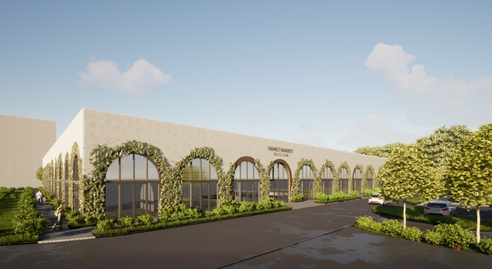  Family Market Bucium se construiește în zona Hotelului Bellaria și va include un supermarket și peste 25 de retaileri, într-un procent majoritar fiind producători și antreprenori autohtoni, ca parte a strategiei IULIUS de a oferi oportunități și promovare businessurilor locale. Concept ce pune accent pe simplificarea vieții, Family Market Bucium va aduce în centrul comunității un mix de servicii și facilități necesare zilnic, precum: farmacie, spălătorie, mobile service, florărie, pet shop, coafor, produse pentru casă și fashion, dar și carmangerie, băcănie, brutărie, cofetărie, fast-food. Secțiunea food va beneficia și de terase outdoor, noul proiect având și rolul de destinație pentru socializare și petrecere a timpului liber. „Family Market este conceptul de retail de proximitate unde găsești toate serviciile de care ai nevoie. Cele două proiecte care se construiesc în județul Iași (comuna Miroslava și cartierul Bucium) vor fi finalizate în primul trimestru din 2022 și sunt răspunsul IULIUS la o cerere concretă pentru servicii în zonele rezidențiale cu un ritm accelerat de creștere. Orașul se dezvoltă, își extinde granițele și oamenii caută soluții rapide și confortabile pentru problemele curente, iar conceptul Family Market este personalizat așteptărilor lor”, a spus Radu Pârlea, Manager Family Market. În același timp, înaintează lucrările pentru Family Market Miroslava, proiect realizat în parteneriat cu Primăria Miroslava. Investiția va integra tot un supermarket și un mix personalizat de produse și servicii. Tot aici, IULIUS va amenaja un parc, singurul din comună, cu arbori maturi și arbuști, gazon, plante decorative, alei pietonale, fântână arteziană și o lucrare de artă stabilită în urma unui concurs dedicat comunității artistice locale.Lidl împreună cu clienții săi investesc 210.000 de lei în proiectele de susținere a educației timpurii  , Carol Popa Marți, 20 Iulie 2021 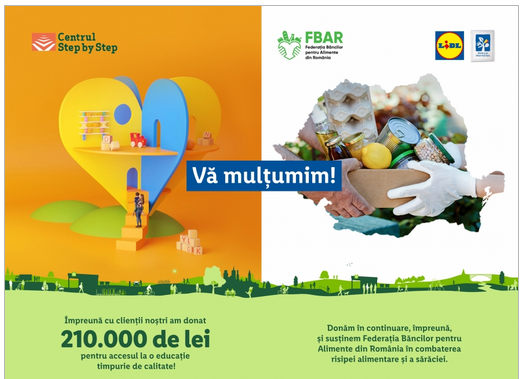 În perioada 1 ianuarie – 30 iunie 2021, clienții Lidl s-au implicat în susținerea Centrului Step by Step, în cadrul campaniei de donații de la casele de marcat din magazinele din toată țara ale retailerului. Suma de peste 101.000 de lei, strânsă cu ajutorul clienților, a fost suplimentată de către Lidl până la valoarea de 210.000 de lei pentru ca Centrul Step by Step să dezvolte sisteme de training care să ajute la dezvoltarea abilităților profesionale ale cadrelor didactice specializate în educația timpurie. În continuare, până pe 31 decembrie 2021, Lidl organizează o nouă campanie de donații la casele de marcat în sprijinul Federației Băncilor pentru Alimente din România, organizație care are misiunea de combatere a risipei alimentare și a sărăciei.Educaţia timpurie le oferă copiilor, de la naştere și până în primii 7 ani de viață, condiţii specifice pentru dezvoltarea lor generală, în concordanţă cu caracteristicile individuale şi de vârstă. Pentru a contribui în mod direct la accesul echitabil și incluziv al tuturor părinților și copiilor la servicii și resurse pentru educația timpurie, Lidl a organizat, în perioada 1 ianuarie – 30 iunie 2021, o campanie de donații la casele de marcat în sprijinul Centrului Step by Step. Suma de peste 101.000 de lei, obținută cu sprijinul clienților Lidl și suplimentată de retailer până la 210.000 de lei, va fi folosită de către ONG pentru realizarea și distribuirea de resurse educaționale pentru părinți, pregătirea profesioniștilor din domeniul educației timpurii și promovarea conceptului și măsurilor pentru susținerea Dezvoltării Copilăriei Timpurii.Prin parteneriatul pe termen lung cu Centrul Step by Step, Lidl România continuă investițiile sale strategice în domeniul educației, contribuind la un viitor mai bun al societății prin modernizarea învățământului românesc și facilitarea de acces egal la educație, la nivel național.Măsuri de diminuare a risipei alimentare – Lupta împotriva sărăcieiDatele statistice globale arată că anual se produc 4 miliarde de tone de mâncare, însă aproape o treime din această cantitate nu ajunge să fie consumată. În România, anual se aruncă o cantitate mare de alimente, suficient cât să umple 127.500 de camioane. Aliniate în coloană, aceste camioane reprezintă distanța de la București până la München, conform Ghidului de consum și păstrare a alimentelor lansat de Food Waste Combat în 2020.De aceea, în perioada 1 iulie – 31 decembrie 2021, Lidl România organizează o nouă campanie de donații la casele de marcat, în sprijinul Federației Băncilor pentru Alimente din România, prin care își propune să contribuie la reducerea risipei alimentare, a sărăciei și a excluziunii sociale. Suma strânsă în cadrul campaniei va fi folosită de către Federația Băncilor pentru Alimente din România pentru a continua dezvoltarea infrastructurii rețelei băncilor la nivel național.Lidl România este partener fondator al primei rețele de Bănci pentru Alimente din România, care a ajuns în prezent la 8 filiale active, în București, Cluj-Napoca, Roman, Brașov, Oradea, Timișoara, Constanța și Craiova. Retailerul și-a asumat să susțină financiar costurile pentru începerea activității în fiecare Bancă Regională înființată și o parte din costurile de funcționare, contribuind astfel, la dezvoltarea infrastructurii pentru o asemenea rețea. În plus, pe lângă sprijinul financiar, Lidl donează constant și produse, pentru îndeplinirea misiunii rețelei, doar în anul 2020 donând aproape 400 tone de produse, care au fost distribuite de către Băncile pentru Alimente către ONG-urile partenere. În continuare, rețeaua urmează să deschidă, din punct de vedere operațional, o nouă bancă regională și la Galați, iar obiectivul Federației este de a susține Băncile Regionale pentru a înființa câte un punct de lucru local în fiecare Bancă pentru Alimente Regională.Glovo a depășit 50.000 de abonați Prime, 20 Jul 2021 | de Andra Imbrea  Glovo, unul dintre cei mai importanți jucători din lume pe zona de livrare, a atins pragul de 50.000 de abonați pentru serviciul său Prime, la aproximativ un an de la lansarea pe piața din România. Cei mai mulți utilizatori Glovo Prime sunt din București (60%), iar valoarea cea mai mare a unei comenzi realizată prin acest serviciu a fost de 3.200 lei și a conținut peste 300 de produse.  În afară de București, orașele cu cei mai mulți clienți care folosesc serviciul cu livrări nelimitate sunt Cluj (12%) și Timișoara (1%). În prezent, din numărul total de comenzi înregistrate pe Glovo, aproximativ 25% sunt realizate prin Prime.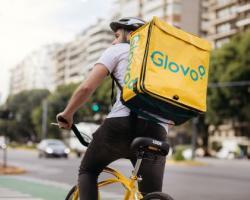 Două treimi dintre cei care folosesc acest serviciu comandă de la restaurantele partenere Glovo, iar numărul comenzilor reprezentate de cumpărăturile din supermarket este în creștere, fiind în continuare un serviciu extrem de util pentru toți consumatorii.Cele mai multe comenzi înregistrate prin Glovo Prime sunt realizate în jurul prânzului, în intervalul 12:00 - 13:00 (circa 20%). În privința celor mai comandate produse de către utilizatorii Glovo Prime, acestea sunt apa plată Aqua Carpatica la 2 litri, chifla kaiser Lorraine de 60g și McPuișor.Valoarea cea mai mare a unei comenzi realizată de către cei care folosesc serviciul Prime este de 3.200 lei și a conținut peste 300 de produse de la Kaufland. Aceasta a fost urmată de o comandă de la Hanul Berarilor, în valoare de 2.300 lei.Lansat în iunie 2020, Glovo Prime este un serviciu ce oferă utilizatorilor săi livrări nelimitate, în baza unui abonament lunar de doar 9,99 lei (prima lună este gratuită), disponibil în cele 42 de orașe din țară în care compania operează. Alături de aceste beneficii, utilizatorii Glovo Prime beneficiază de promoții exclusive, pe tot parcursul anului. Abonamentul se aplică comenzilor minime de 45 lei pentru restaurantele și magazinele partenere, precum și cumpărăturilor în valoare de cel puțin 65 lei de la supermarket. Glovo operează pe piața din România de peste trei ani, timp în care peste 70 de milioane de produse au fost livrate de către aproximativ 28.000 de curieri înscriși în București și provincie.Pandemia a rostogolit coșul de cumpărături spre viitor, 20 Jul 2021 | de ProgresivDupă mai mult de un an de pandemie mulți dintre noi suntem mai înțelepți cu o introspecție, mai lenți cu cel puțin 500 de grame (de care nu mai scăpăm!), mai rapizi cu câteva minute (cel puțin!), mai dornici de a trăi și explora viața cu mai mult nesaț și libertate. După un an de restricții și introspecții, am sentimentul general că ne-am repoziționat viața și alegerile alimentare cu mai multă claritate, dar și că încrederea că (ne) facem bine se transformă în ingredientul central al normalității.Articol scris de Bogdana Gheorghe, Managing Director RetailZoom RomâniaPrivind retrospectiv la vânzările din magazinele de tip mini/supermarket ori hypermarketuri, nu credeam pe timp de pandemie să avem, la sfârșit de an, un coș de cumpărături în medie (sau per total) pe plus față de anii anteriori. Datele de vânzări monitorizate pentru aproximativ 90% dintre magazinele comerțului modern din România pentru câteva sute de categorii și mii de tipuri de produse ne-au arătat că realitatea coșului de cumpărături a fost în 2020 vs 2019 una pozitivă, superioară evoluției din 2019 cu aproximativ 2pp, indicând o creștere de două cifre: +15%.Situația arată bine și în 2021 vs 2020 pentru primele 22 de săptămâni ale anului, aducând o creștere moderată de +6,7% în ianuarie-mai față de aceeași perioadă a anului anterior. Dacă punem această performanță în context și ne amintim că cele mai mari creșteri ale vânzărilor de anul trecut au fost concentrate la începutul anului (17,6% pentru perioada ianuarie – mai 2020 vs 2019, cu o pondere mai mare a creșterilor în luna martie 34% sau în săptămâna 9-15 martie 80%), nivelul de aproximativ 7% de anul acesta este unul foarte bun.Revenind la așteptări, majoritatea am fi spus că întoarcerea la o viață fără restricții majore va aduce probabil și scăderi generale față de vânzările anului anterior – pe fondul revenirii la un consum ce nu mai este alimentat de stocare. Creșterea de 6,7% pentru primele 5 luni ale anului 2021 față de aceeași perioadă din 2020 arată nu doar o revenire a consumului, ci și o dezvoltare a acestuia prin creștere într-un context de absorbție mai largă a unor opțiuni de produse mai scumpe, mai sănătoase ori specialități, plus cumpărături ce vin și din zona de afaceri mici, suplimentare consumului casnic. Activitățile obișnuite din afara casei și consumul se reiau, buna dispoziție a populației crește, cumpărăturile de impuls sau „la pachet” reapar, bonificațiile unei vieți ce trebuie trăită cât mai bine și sănătos se înmulțesc, iar micile afaceri se aprovizionează din mai multe canale (nu doar de la distribuitori ori din magazinele cash&carry).În concluzie, 2021 prezintă toate șansele să fie un an care să mențină creșterea din anii trecuți (10-15%), ba chiar să și aducă un plus peste ce am înregistrat ca avans al vânzărilor în primul an de pandemie.Ce a schimbat pandemia în obiceiurile noastre?- Raportarea la nevoile de bază (fiziologice, de securitate, de apartenență): acestea au căpătat o importanță mai mare, sunt parcă mai bine conștientizate universal, sunt „mai” ancorate în prezentul pe care vrem să îl trăim bine, fără lipsuri majore, în special acum, după ce greul sau instabilitatea generate de vârful pandemiei au trecut. Posibil să mai apară valuri de îmbolnăvire și restricții, dar timpul petrecut mai mult cu noi înșine, introspectiv, atâtea luni, produce o abordare a trăirii zilnice mai mult orientată spre hic et nunc (aici și acum), decât spre economisire efectivă.
- Grija pentru economisire care este declarativ mai mare față de anii anteriori, se transferă într-o reducere a vizitelor de cumpărare, de stocare, dar nu aduce un impact major în valoarea totală a coșului.
- Raportarea la cantitate: o cantitate mai mare achiziționată pentru un produs preferat ori de încredere nu face rău nimănui; în plus, este mult mai rentabilă și ne mai scade din grija reumplerii sau a planificării următoarei achiziții.
- Raportarea la snacking: o gustare sau un răsfăț se poate consuma oriunde, oricât de des, în orice moment de răgaz ori de relaxare, nu doar în afara casei, ci
mai ales acasă.
– Producătorii și retailerii au re/inovat ambalajele pentru a sprijini consumarea gustărilor în orice condiții (nu doar one-portion/one-size, ci și multiplu de porții individuale).
n Achiziția produselor mai scumpe, ce oferă o calitate mai bună și, implicit, sunt mai sănătoase; produsele premium au crescut în pondere valorică cu 1-2pp – în special pentru băuturi alcoolice, băuturi necarbonatate, dulciuri și produse pentru îngrijirea personală. În cazul snacksurilor sărate creșterea produselor premium este și mai accentuată, realizând un salt de la o pondere de 41,3% la 50,7% (+9,4pp).
– Produsele premium reprezintă 41,6% ca pondere în totalul valoric al vânzărilor din ultimele 12 luni (mai 2020 – aprilie 2021), sunt în ușoară creștere, în detrimentul produselor cu prețuri „de mijloc”, ce își reduc cota până la o pondere sub o treime (32,7%) din totalul valoric; produsele ieftine sunt reprezentate în medie de unul din patru produse (25,6%)Ce a consolidat pandemia în coșul de cumpărături?Consumul de produse bio/eco și orientarea către acele branduri ce dovedesc responsabilitate socială și grijă față de planetă - dinamica produselor bio s-a accentuat în ultimul an, în special pentru fructe și legume bio, pentru care creșterea este mult superioară celor non-bio: 21% vs 1,3% pentru ultimele 12 luni.
– Ponderea produselor bio se menține la 1,3% din totalul alimentelor din coșul de cumpărături, dar accelerează mai mult (13%) decât dinamica produsele nonBIO (11%). În comerțul modern, segmentul BIO a fost diversificat cu peste 100 de SKU-uri. În topul alimentelor bio se află laptele, ouăle, acestea având cea mai mare contribuție la creșterea segmentului (~30%). Preferința pentru produsele bio continuă cu carne crudă, mezeluri, brânză ambalată, cereale pentru mic dejun.
- Ponderea promoțiilor – ce a crescut mai mult ca în anul anterior analizei (iunie 2020-mai 2021), ajungând la o cotă de 22,8% din totalul vânzărilor în valoare, cu 1,5pp mai mult față de anul anterior. Pe un fond al instabilității financiare pentru o bună parte din populație, efortul producătorilor și al retailerilor de a menține vânzările și de a sprijini accesul oamenilor la produse de calitate și la diversitate s-a transferat și într-o intensificare a frecvenței promoțiilor și a discounturilor de preț
- Creșterea ponderii ambalajelor non-plastic și preocuparea pentru mediu – nu doar din grija producătorilor și a retailerilor, dar și din atenția pentru opțiuni responsabile, venită din partea cumpărătorilor. Ambalajele de tip sticlă, carton și aluminiul continuă să crească ușor în pondere valorică, aducând aproape 1pp în dinamica din ultimele 12 luni față de perioada anterioară. Ambalajele de plastic continuă și ele să scadă cu aproximativ 1pp raportate la aceeași perioadă, valoare destul de mare dacă ne gândim la ponderea încă uriașă pe care aceste ambalaje o au în categorii mari din coșul de cumpărături (apă îmbuteliată, bere, sucuri, lapte)Analiza completă poate fi citită aici.GLOBALÎncălzirea climei îi determină pe fermierii din sudul Europei să cultive specii tropicale și subtropicale; culturile de papaya și mango devin obșinuite în peisajul agricol din zonele mediteraneene, By lantulalimentar 2021-07-20  Mulți ar fi surprinși să vadă pe țărmul Mediteranei lychee și kiwi, tufișuri de pitaya și alte specii exotice care se găsesc în mod obișnuit în țările tropicale sau subtropicale din Asia și America de Sud din sudul Europei. Plantațiile de arbore de banane, de mango și papaya, de pomelo și avocado sunt tot mai des întâlnite în sudul Europei, notează publicația freshplaza.com, care preia un articol de pe siteul scmp.com.Datorită schimbărilor climatice, o revoluție a fructelor este în curs de desfășurare în sudul continentului, din Portugalia și Spania până în Italia și Grecia. Fructele asiatice și latino-americane au găsit teren fertil pe țărmurile mediteraneene în plantații organice, neintensive, iar bucătarii și barmanii profită la maximum de produsele neobișnuite (pentru ei), pentru a prepara înghețate și cocktailuri cu fructe tropicale.„Este un kilometru zero al producției de fructe și acest lucru contribuie la revigorarea economiei locale, aducând profit cultivatorilor”, a declarat agronomul italian Ottavio Cacioppo, care a cultivat în premieră kiwi in Italia, în anii 1970.Astăzi, Italia este al doilea mare producător de kiwi din lume, plantă originară din China. În ferma sa, situată la sud de Roma, Cacioppo cultivă și pitaya și alte specii tropicale.Pe măsură ce temperaturile medii au crescut, fermierii și-au dat seama că pământul lor va deveni potrivit pentru cultivarea speciilor exotice în sezonul cald.  Cei deschiși să experimenteze au lucrat cu experți universitari pentru a dobândi mai multe cunoștințe și au călătorit în țările cu fructe tropicale pentru a aduce acasă cele mai bune semințe.„Chiar dacă producția este la scară mică, este de nișă și de înaltă calitate, le permite fermierilor locali să diversifice producțiile tradiționale cu cele alternative pentru a compensa recoltele anuale reduse, sum sunt cele, să zicem, de lămâi și portocale sau când aceste culturi sunt atacate de paraziți”, mai spune Cacioppo. „Cultivarea fructelor exotice nelocale a fost o mișcare câștigătoare”, susține agronomul italian.UNIUNEA EUROPEANA CE vrea să majoreze ponderea energiei regenerabile la 40% până în 2030, 20 July 2021Comisia Europeană vrea să majoreze la 40% ponderea energiei regenerabile în mixul energetic din Uniunea Europeană până în 2030.  Acest lucru înseamnă creșterea țintelor pentru toate statele membre, în funcție de specificul fiecăruia.Toate statele membre vor contribui la acest obiectiv și se propun obiective specifice pentru utilizarea energiei regenerabile în transport, sistemul central termic al oraselor, clădiri și industrie.În cazul României, ținta de regenerabile pentru anul 2030 va crește semnificativ, de la 30,7% la 38%. Condiția este ca pachetul “Fit for 55” al Comisiei Europene să fie adoptat în forma în care a fost propus săptămâna trecută.În plus, criteriile de durabilitate pentru utilizarea bioenergiei sunt consolidate, iar statele membre trebuie să elaboreze scheme de sprijin pentru bioenergie într-un mod care să respecte principiul utilizării biomasei.Propunerea RED (Renewable Energy Directive) include prevederi consolidate pentru o încălzire urbană eficientă. Statelor membre li se cere să își mărească cota de termoficare si să utilizeze energie regenerabila într-o cotă mai mare. Pentru a realiza acest lucru, terții vor avea acces la energie regenerabilă, cu anumite excepții.În ceea ce privește rolul cogenerării, propunerea RED impune statelor membre să asigure eficiența energetică mai întâi în generarea, transmiterea și distribuția surselor regenerabile de energie, ca parte a criteriilor lor de autorizare.Planul Național Integrat Energie-Mediu (PNIESC), elaborat de autoritățile de la București și trimis Comisei Europene prevede o țintă de regenerabile de 30,7% la nivelul anului 2030 pentru România, de la nivelul de 24% din anul 2020.Pentru a se atinge ținta de 30,7%, în România ar trebui să se instaleze capacități noi în regenerabile.Potrivit ANRE, în anul 2020, eolianul a asigurat 13,6% din producția națională de energie electrică, fotovoltaicul 1,5%, iar centralele hidro, toate, 29%.Inundații: Ajutor financiar de urgență pentru fermieri , iulie 20, 2021,  agrimanet Ajutor financiar de urgență pentru fermieriDupă dezastrul inundațiilor, fermierii afectați vor fi ajutați cu fonduri de la UE, de la guvernul federal și al landurilor. În plus, s-au decis primele scutiri fiscale. Asociațiile fermierilor solicită donații.Încă nu există o estimare detaliată a pagubelor materiale asupra clădirilor, infrastructurii și, de asemenea, asupra fermelor, în urma catastrofei produse de inundații.Cu toate acestea, un lucru este clar: daunele din Renania-Palatinat, Renania de Nord-Westfalia și Bavaria se ridică la miliarde. Se așteaptă ca sprijinul să provină de la UE, precum și din fonduri federale și regionale. În același timp, numeroase organizații solicită donații financiare pentru victimele inundațiilor.Comisarul pentru agricultură, Wojciechowski, nu dorește să fie acordate fonduri suplimentareComisarul european pentru agricultură, Janusz Wojciechowski, a anunțat ieri, după Consiliul de Miniștri al Agriculturii al UE, un ajutor financiar pentru agricultorii care au fost afectați de inundații în Germania, Belgia, Olanda și Luxemburg. Cu toate acestea, Wojciechowski nu vrea să mobilizeze fonduri suplimentare din bugetul UE.Mai degrabă, statele membre în cauză ar trebui să facă soluții cu privire la modul în care doresc să utilizeze fondurile din al doilea pilon pentru dezvoltarea rurală pentru a ajuta zonele inundabile. Pentru a aproba planurile de finanțare adaptate, statele membre ar trebui mai întâi să furnizeze informații specifice despre daune și să furnizeze dovezi, a spus Wojciechowski.Există posibilitatea ca ajutoarele de stat să fie aprobate de Comisia UE. În plus, plățile directe pentru fermieri ar putea fi plătite mai devreme.Mâine guvernul federal va decide asupra unui program cuprinzător de ajutor pentru victimele inundațiilorGuvernul federal vrea să decidă un program de ajutor. Potrivit rapoartelor, programul de ajutor ar trebui să fie format din două părți: Ajutoare de urgență pentru cetățenii și companiile afectate în valoare de 300 până la 400 de milioane de euro. Aceste fonduri ar trebui plătite rapid.Un al doilea subprogram este destinat să sprijine reconstrucția infrastructurii. Aceasta implică furnizarea de apă, electricitate, gaz și comunicații mobile, dar și repararea drumurilor, podurilor și șinelor. Este probabil ca acest program să fie în valoare de miliarde de euro și să fie pe termen lung. Guvernul federal discută în continuare alocarea de fonduri către statele federale, districtele și orice sectoare economice afectate.În timpul inundațiilor extreme din 2013 din Germania, Austria și Europa Centrală, gospodăriile au primit ajutor de urgență de până la 2.000 de euro. Bundestagul a decis un fond de reconstrucție de 8 miliarde de euro. Retrospectiv, statele federale au estimat daunele totale la 6,7 ​​miliarde de euro.Grâu de calitate mai proastă în acest an, în Europa , De Food Biz , iul. 20, 2021 După trei săptămâni de ploi necontenite în luna iuie care au afectat calitatea recoltei mai mult decât mărimea, fermierul Costin Telehuz crede că doar jumătate din recolta sa de grâu este suficient de bună pentru a putea fi folosită la panificaţie, comparativ cu majoritatea recoltei într-un an normal, potrivit Bloomber, preluat de Agerpres.Restul de grâu de calitate mai proastă va fi folosit ca nutreţ pentru animale, ceea ce înseamnă un preţ de vânzare mai mic.Situaţia este similară în celelalte state din Uniunea Europeană, în condiţiile în care zone din Franţa şi Germania precipitațiile au fost duble luna trecută faţă de valoarea normală.Firma de consultanţă Strategie Grains mizează pe o majorare a producţiei de grâu cu 12% în acest an, comparativ cu anul trecut, mai slabă, însă, calitativ.“Ne aşteptăm la o revenire semnificativă a producţiei UE” spune Vincent Braak, analist la Strategie Grains. Acesta a avertizat însă că o “parte importantă” din recolta de grâu va fi reorientată dinspre panificaţie spre utilizarea ca nutreţ.Deşi asta ar putea pune sub semnul întrebării vânzările spre pieţele cu standarde de calitate ridicată, cum este Africa de Nord, există şi motive de optimism.Uniunea Europeană se aşteaptă ca exporturile sale să crească cu 11% iar blocul comunitar este un concurent pentru a prelua o parte din cota de piaţă a rivalilor, în condiţiile în care America de Nord este lovită de secetă, iar vânzările Rusiei au fost complicat de o taxă la export.În plus, chiar şi grâu de calitate mai proastă ar putea fi la mare căutare, în condiţiile în care există presiuni asupra aprovizionării mondiale cu nutreţuri.Ploile abundente din România şi Bulgaria au afectat calitatea grâului. Chiar şi aşa, grâul celor două ţări ar putea fi pe placul statelor din Asia de Sud-Est, unde există o cerere solidă pentru grâu folosit ca nutreţ şi în plus există îngrijorarea că taxa la export din Rusia ar putea face achiziţiile de acolo nesigure, a declarat managerul de risc de la Cerealcom Dolj, Thomas Deevy................................................................................ R MoldovaAderarea la UE, obiectiv comun al R.Moldova, Georgiei și Ucrainei. Declarație, semnată la Batumi , Valeria Viţu, 20 Iulie 2021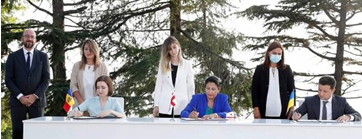 Maia Sandu, Salome Zourabichvili și Volodymyr Zelensky au semnat o declarație comună prin care își doresc să consolideze cooperarea trilaterală în ceea ce privește integrarea europeanăPreședinții Republicii Moldova, Georgiei și Ucrainei, prezenți la Summitul de la Batumi, au semnat o declarație comună prin care își doresc să consolideze cooperarea trilaterală în ceea ce privește integrarea europeană. De asemenea, liderii celor trei state au reiterat angajamentul de a lucra împreună pentru un viitor european pașnic, democratic și prosper al Georgiei, Moldovei și Ucrainei.Integrarea europeană nu are alternativă pentru cele trei state și nicio parte terță nu ar putea influența această alegere suverană, susțin Maia Sandu, Salome Zourabichvili și Volodymyr Zelensky. Potrivit celor trei șefi de stat, au fost realizate progrese considerabile în relațiile cu Uniunea Europeană.”Susținuți de voința puternică a popoarelor noastre de a deveni parte a familiei europene, suntem uniți în hotărârea noastră de a lucra în vederea obținerii recunoașterii perspectivei europene pentru Georgia, Moldova și Ucraina, deschizând calea pentru viitoarea aderare a celor trei state la UE”, se arată în declarația semnată de cei trei președinți.Președinții Georgiei, Republicii Moldova și Ucrainei declară că acordarea perspectivei europene celor trei parteneri asociați ”va fi un stimulent puternic și va oferi un impuls pentru reforme mai profunde și mai cuprinzătoare”.Totodată, Maia Sandu, Salome Zourabichvili și Volodymyr Zelensky au convenit să continue să lucreze cu instituțiile europene pentru punerea în practică a tuturor oportunităților și potențialului oferit de prevederile Acordurilor de Asociere privind Zonele de Liber Schimb Aprofundate și Cuprinzătoare care prevăd integrarea treptată în piața internă a UE.Să mai spunem că, cei trei lideri au reiterat sprijinul constant pentru Parteneriatul Estic, menționând că vor lucra împreună cu alți parteneri interesați și cu instituțiile UE pentru a se asigura că Parteneriatul Estic dezvoltă o agendă strategică orientată spre viitor și rămâne o politică puternică și eficientă care reflectă nevoile, ambițiile și aspirațiile fiecărui partener. ”În același timp, noi reiterăm așteptările de a stabili obiective ambițioase pe termen lung pentru Parteneriatului Estic și de a spori viziunea strategică a acestuia. În acest context, noi credem că Summit-ul Parteneriatului Estic din decembrie ar trebui să ofere un nou impuls politic și strategic pentru inițiativă și suntem pregătiți să contribuim activ la orientarea spre rezultate și realizarea cu succes a acestuia”, se mai arată în declarația seamnată de președinții R.Moldova, Georgiei și Ucrainei.De asemenea, cei trei șefi de stat dau asigurări că vor lucra pentru a spori rezistența de a răspunde mai bine provocărilor la securitatea regională și cea europeană. ”Tentativele Rusiei de anexare și ocupare ilegală a teritoriilor Georgiei, agresiunea acesteia în estul Ucrainei și ocuparea temporară a Crimeii, precum și conflictul nerezolvat din regiunea transnistreană a Republicii Moldova reprezintă o amenințare serioasă pentru regiune și Europa în ansamblu. Suntem gata să explorăm împreună cu UE modalitățile de a realiza reglementarea pașnică a conflictelor și de a asigura pacea, stabilitatea și securitatea pe termen lung în regiune, inclusiv prin rolul și angajamentul sporit al UE”, conchid președinții R.Moldova, Georgiei și Ucrainei.GERMANIAHaosul din lanţurile de aprovizionare se simte şi în buzunarele germanilor , Bogdan Cojocaru , 19.07.2021,   O simplă incursiune la retailerul sportiv Decathlon este suficientă pentru a vedea severitatea consecinţelor economice ale perturbărilor din lanţurile de aprovizionare globale.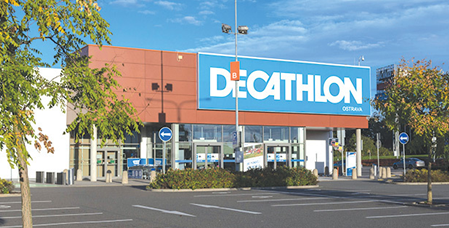 Germanilor le este din ce în ce mai greu să-şi cumpere o bicicletă nouă sau să-şi renoveze locuinţele din cauza perturbărilor din lanţurile de aprovizionare. Penuriile creează haos în bugetele personale, iar chinul consumatorilor pare că este abia la început, scrie Deutsche Welle. Germania este cel mai mare consumator din Europa, iar de pofta nemţilor de a cheltui depinde o parte din relansarea economică a UE.O simplă incursiune la retailerul sportiv Decathlon este suficientă pentru a vedea severitatea consecinţelor economice ale perturbărilor din lanţurile de aprovizionare globale. Standurile de biciclete pustii sunt o dovadă a dificultăţilor cu care magazinele se confruntă pentru a-şi alimenta stocurile şi un avertisment pentru consumatori că urmează un asalt asupra buzunarelor lor.„Situaţia nu este bună. A fost aşa de la începutul pandemiei din cauza întreruperilor din lanţul de aprovizionare“, spune un agent de vânzări de la Decathlon. „Această bicicletă ar fi perfectă pentru dumnea-voastră, dar, din păcate, nu avem acest model aici“, este o replică pe care este nevoit s-o rostească adesea. Bicicleta nu este disponibilă nici online. „Ar trebui să fie disponibilă totuşi în două-trei săptămâni“, a spus el. „Dar nu pot să promit“.Un purtător de cuvânt al Decathlon a atribuit deficitul cererii mari pentru biciclete din ultimele 18 luni şi restricţiilor legate de pandemie care au cauzat blocaje pentru unii dintre furnizori.Retailerul sportiv nu este singur într-o situaţie dificilă. Magazinele de biciclete din Germania se chinuie să aducă biciclete noi şi piese de schimb pe fondul unei cereri puternice pentru mobilitate personală în timpul pandemiei.Dincolo de biciclete, blocajele din aprovizionare afectează sectoare de la construcţii până la industrie, care au fost lăsate fără materii prime cheie. Transportul de mărfuri pe mare este în haos. Redresarea puternică a cererii consumatorilor, în special în Statele Unite, în urma retragerii restricţiilor şi cursei companiilor occidentale de a-şi reface stocurile epuizate, a dus la o distribuţie inegală a containerelor de transport la nivel global. Acest lucru a provocat o penurie generalizată containerelor din oţel.„Multe nave ocolesc pur şi simplu porturile din întreaga lume, iar informaţiile noastre din piaţă arată că între 25-30% din capacitatea disponibilă pur şi simplu nu funcţionează. Aceasta înseamnă că containerele nu sunt duse înapoi acolo unde sunt necesare, deoarece sistemul nu funcţionează în mod optim“, a spus Edward Aldridge de la firma internaţională de logistică Agility.Preţurile pentru containere au crescut la un nivel record pe măsură ce companiile se întrec pentru a-şi aduce produsele pe nave. Costul mediu al transportului maritim al unui container mediu a crescut de peste patru ori faţă de acum un an, la aproape 9.000 de dolari (7.600 de euro) pe 15 iulie, potrivit Drewry Shipping. Trimiterea unui container similar de la Shanghai la Rotterdam, cel mai mare port din Europa, costă expeditorii aproximativ 13.000 de dolari.Având în vedere că o mare parte din mărfurile comercializate sunt transportate pe mare, creşterea bruscă a costurilor de transport fie ameninţă, fie a dus deja la creşterea preţurilor mărfurilor, de la materiale de construcţii şi piese auto până la îmbrăcăminte, mobilier şi jucării.Retailerii germani, precum lanţul de farmacii Rossmann şi magazinul de reduceri Kik, care se aprovizionează cu o mulţime de bunuri din Asia, trag un semnal de alarmă. „Avem mari dificultăţi în obţinerea capacităţii de transport pe nave pentru comenzile noastre -, a declarat CEO-ul de la Kik Patrick Zahn, adăugând că „creşterea preţurilor în comerţul cu amănuntul va fi inevitabilă“.Şeful Rossmann, Raoul Rossmann, a avertizat, de asemenea, cu privire la costurile mai ridicate ale transportului, ceea ce duce la scumpirea bunurilor de larg consum. Retailerul de modă Primark a declarat pentru DW că, deşi nu este imun la întreruperile din lanţurile de aprovizionare, nu are „nicio intenţie de a majora preţurile“.Preţurile mai ridicate ale bunurilor de uz casnic sunt de aşteptat să ridice în continuare inflaţia, care a trecut deja de obiectivul de 2% al Băncii Centrale Europene.  bogdan.cojocaru@zf.roPOLONIAPolonia stabilește nivelurile maxime de calciu și potasiu pentru suplimentele pe bază de plante , By RO.aliment , July 20, 2021Consiliul sanitar și epidemiologic al Poloniei s-a întrunit pentru a determina nivelurile maxime de calciu și potasiu conținute în preparatele Tribulus terrestris L. și Rhodiola rosea pentru utilizare în suplimentele alimentare.În cadrul unei ședințe de la începutul acestui an, echipa de suplimente alimentare a Consiliului a adoptat patru rezoluții, în care cantitatea maximă de calciu conținută într-o doză zilnică de supliment a fost stabilită la 1500 miligrame (mg).În mod similar, cantitatea maximă de potasiu a fost, de asemenea, stabilită la 1500 mg, cu etichetarea suplimentelor alimentare care conțin potasiu în cantități care depășesc 1000 mg, pentru a menționa că „produsul nu este destinat persoanelor în vârstă, persoanelor cu boli de rinichi, diabet insulino-rezistent, hipertensiunii arteriale, aritmiilor cardiace “.Alte rezoluții s-au concentrat asupra pulberii de rădăcină de Rhodiola rosea, pe care echipa a considerat-o folosibilă în cantități sub 216 miligrame (mg) ca doză zilnică recomandată a produsului.Rezoluția prevede, de asemenea, că pentru rozavine cantitatea maximă nu trebuie să depășească 15 mg pe zi, în timp ce cantitatea maximă de salidrozide este stabilită la cel mult 5 mg ca doză zilnică recomandată de extract.Echipa a sugerat, de asemenea, etichetarea suplimentelor alimentare care conțin Rhodiola rosea, pentru a include avertizarea , „nu trebuie utilizat la copii, femei însărcinate și la cele care alăptează.“Alte rezoluții adoptate includ condiții care stabilesc modul de utilizare pentru preparatele care conțin Tribulus terrestris L . ca ingredient suplimentar alimentar.Aici fructul poate fi utilizat într-o cantitate de sub trei grame (g) pe zi, calculată ca materie primă.Conținutul maxim de saponine Tribulus terrestris L nu poate depăși 200 mg ca parte a dozei zilnice recomandate.“O entitate care introduce un anumit aliment pe piață ar trebui să atașeze o specificație cantitativă care să confirme conținutul de saponine pe porția zilnică recomandată a produsului” , adaugă echipa.„Se recomandă includerea unui avertisment în etichetarea suplimentelor alimentare:„ Produsul nu trebuie consumat în cazul utilizării medicamentelor pentru hipertensiune sau diabet. A nu se utiliza la copii, femeile gravide și în timpul alăptării „“SANATATE si GASTRONOMIECeaiul care te ajută să adormi foarte repede: De ce să nu îl bei in timpul lucrului, Cristina Popescu  Ceaiul de banane poate fi considerat un adevărat somn ifer natural. Conține trei substanțe nutritive principale despre care se spune că ajută la îmbunătățirea somnului – potasiu, magneziu și triptofan.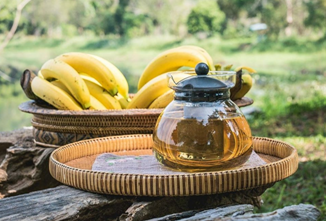 Bananele sunt o sursă bună de magneziu și potasiu, două minerale care au fost corelate cu o calitate și o lungime a somnului mai bune datorită proprietăților lor relaxante musculare, potrivit studiilor.De asemenea, bananele oferă triptofan, un aminoacid important pentru producerea hormonilor inducători de somn serotonină și melatonină.Cum se prepară ceaiul din coji de bananeIngrediente necesare:cateva coji de banane organice. IMPORTANT: Daca aveti banane obisnuite trebuie sa le spalati bine cu bicarbonat sau cu otet.1 lingura de scortisoara pudrao lingurita de lavanda(sau un pliculet de ceai)1 litru de apaCum prepari ceai de coji de bananeCojile de banane proaspete se spala bine , li se taie capetele si se pun intr-o tigaie unde se lasa 1-2 ore pana se inegresc. Apoi tigaia se introduce in cuptorul incalzit la 65 grade Celsius, adica temperatura ideala de pasteriorizare si se lasa pana se usuca complet, recomandă doctorulzilei.ro.
Dupa ce sunt uscate se farmiteaza si se pun la fiert intr-un vas cu apa timp de 12-15 min. Dupa ce luati ceaiul de pe foc adaugati scortisoara apoi mai puteti pune la infuzat timp de cateva minute si un varf de lingurita de flori de lavanda sau un pliculet de ceai de lavanda. Apoi se strecoara si se consuma caldut inainte de culcare. In maxim 10-15 minute veti dormi bustean. Daca va raman coji de banane uscate le puteti pastra in saculeti de panza intr-un loc intunecat si racoros.AntistresAcest ceai are si efecte excelente de calmare in situatii de stres dar trebuie sa aveti grija, daca il beti in timpul serviciului veti fi cuprinsa de o stare de somnolenta puternica si va fi greu sa va mentineti treaza. Efectul antistress se datoreaza serotoninei. Studiile au aratat ca in cojile de banana exista cantitati mari de serotonina, substanta folosita de medici in tratarea depresiei. Cojile de banane contin si o cantitate importanta de luteină, substanta care ajută la protejarea ochilor de cataractă.Beneficiile pentru sănătate ale ceaiului de bananeConsumul de ceai de banane poate oferi diverse beneficii pentru sănătate.Conține antioxidanțiBananele sunt, în mod natural, bogate în antioxidanți solubili în apă, inclusiv dopamină și galocatechină, care pot ajuta la combaterea radicalilor liberi și la prevenirea afecțiunilor cronice, cum ar fi bolile de inimă.Cu toate acestea, coaja are niveluri antioxidante mult mai mari decât banana în sine. Prin urmare, adăugarea coajei la ceai, în timpul preparării, poate crește aportul acestor molecule.Deși, bananele sunt, în mod natural, bogate în vitamina C, ceaiul de banane nu este o sursă bună a acestui antioxidant, deoarece este sensibil la căldură și va fi probabil distrus în timpul preparării termice.Poate preveni balonareaCeaiul de banane este bogat în potasiu, un mineral și electrolit important pentru reglarea echilibrului fluidelor, a tensiunii arteriale sănătoase și a contracțiilor musculare, potrivit studiilor.Potasiul lucrează îndeaproape cu sodiul, un alt mineral și electrolit, pentru a regla echilibrul fluidelor din celulele dumneavoastră. Cu toate acestea, atunci când conțin mai mult sodiu decât potasiu, este posibil să aveți retenție de apă și balonare.Conținutul de potasiu și apă al ceaiului de banane poate ajuta la contrabalansarea balonării cauzate de o dietă bogată în sare, prin semnalarea rinichilor să elimine mai mult sodiu în urină.Sărac în zahărCeaiul de banane poate fi un bun înlocuitor pentru băuturile cu zahăr. Doar o cantitate mică de zahăr din banane este eliberat în apă în timpul preparării, acționând ca un îndulcitor natural pentru ceai. Majoritatea oamenilor consumă prea mult zahăr din băuturi, ceea ce este asociat cu un risc crescut de obezitate, boli de inimă și diabet de tip 2.Prin urmare, optarea pentru băuturi fără adaos de zaharuri, cum ar fi ceaiul de banane, poate fi o modalitate ușoară de a reduce consumul de zahăr.Poate susține sănătatea inimiiNutrienții din ceaiul de banane pot sprijini sănătatea inimii. Ceaiul de banane conține potasiu și magneziu, care s-au dovedit a ajuta la scăderea tensiunii arteriale și la reducerea riscului de boli de inimă și accident vascular cerebral.De fapt, un studiu efectuat pe 90.137 de femei a constatat că o dietă bogată în potasiu a fost legată de un risc scăzut de 27% de accident vascular cerebral.Mai mult, o dietă bogată în catehine, un tip de antioxidant din ceaiul de banane, poate reduce riscul bolilor de inimă. Cu toate acestea, niciun studiu nu a analizat în mod direct antioxidanții din ceaiul de banane sau efectele acestora asupra riscului de boli de inimă.DOSARDulciurile românilor (7) – înapoi în prezent (I) ,  Andrei Gusty , 20 iulie 2021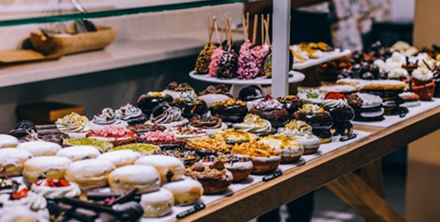 Citește mai multe articole despre copiiistorii și poveștimiere și produse apicolePaștetorturiIonuț: Cum vezi piața de dulciuri din România peste 5-10 ani?
Cristina: În evoluție, spre bine. Spre un dulce mai calitativ, mai natural. Poate mai puțin dulce decât suntem obișnuiți, dar mai gustos, cu siguranță.
(dintr-un interviu cu un mic antreprenor - 2019)Cum se prezintă dulciurile românilor și cofetăria din România, țară membră a U.E., în primele decenii ale mileniului III? Binișor s-ar putea spune. Iată câteva dintre noile abordări.Dulciuri reinventateÎn episodul trecut am făcut și o scurtă trecere în revistă a unor dulciuri de import specifice anilor ‘90, lucruri nemaivăzute pe atunci. De data aceasta, varietatea ofertei de după 2000 ar face inutil un astfel de mini-periplu prin urmare n-aveți decât să hoinăriți prin magazine fizice sau virtuale și să vă convingeți singuri, dacă mai e nevoie. Totuși, înainte de a lăsa definitiv în urmă dulciurile produse industrial, să spunem câte ceva despre nișa dulciurilor relansate, acele produse care încearcă să se vândă trezind nostalgii. Două dintre ele ies în față.Se întâmplă, nu de puține ori, ca dicționarele etimologice să nu țină pasul cu limba vie. Este și cazul substantivului comun eugenie (1) care-și datorează existența popularilor biscuiți cu cremă de cacao produși în fabricile de panificație ale statului socialist. Este vorba despre un cookie sandwich lunguieț. Cine știe biscuiții Oreo, înțelege ideea de „sandvici/senviș de biscuiți”. Eugenia originală era realizată numai cu ouă, unt, cacao, zahăr și rom. Avea, prin urmare, un termen de valabilitate cam de o săptămână. Apoi a dispărut odată cu vechiul regim.Pe la mijlocul anilor 2000, S.C. Dobrogea S.A. a scos pe piață noua „Eugenia”. A promovat apoi tot felul de variante cu toate aromele posibile și imposibile, în pachete individuale sau în cutii de diverse mărimi. Și dacă tot vorbeam de adaptarea la noile vremuri și la noii oameni, ei bine, termenul de valabilitate al noilor eugenii este de... 12 luni.Celălalt brand resuscitat și arhicunoscut atunci și acum, este batonul de ciocolată „Rom”. Este, dacă vreți, specific epocii ceaușiste, fiindcă anul apariției sale, 1964, precede cu numai un an moartea lui Dej și „venirea” lui Ceaușescu. Vorbim probabil de primul baton de ciocolată din istoria dulciurilor românești produse industrial, un adevărat Snickers sau Mars socialist, realizat din ciocolată amăruie umplută cu cremă cu aromă de rom și nițică vanilie. Era produsă în București sub egida „Întreprinderii de produse zaharoase” și pe batonul propriu-zis chiar era ștanțat numele Capitalei. Hârtia în care era învelit era colorată în 3 culori: brun-roșcat, bej-gălbui și bleumarin intens. NU era vorba de tricolor și, cum bine a remarcat cineva, nimeni n-ar fi ales-o ca simbol național.Altfel au stat lucrurile după 1989. „Rom”-ul actual este produs de „Kandia Dulce” din București, după ce vechea „Kandia” din Timișoara și-a schimbat numele și stăpânii, fiind vândută și răs-vândută. Relansarea s-a făcut printr-o campanie publicitară intensă și susținută, recurgându-se cam la toate tertipurile existente în marketing. În cazul nostru s-a invocat autenticul, s-au folosit steagurile României și Statelor Unite, s-a jucat și cu numele etnic de rom, s-au folosit clișee ceaușiste. S-a făcut totul! "Jos pălăria" pentru această campanie de marketing, dar nu mai vorbim despre aceeași ciocolată. Avem, în schimb nenumărate varietăți de „Rom Autentic” de toate formele și aromele, acestora adăugându-li-se bomboane, înghețată etc. și, cum altfel, un termen de valabilitate sporit...  Nebunia cu ROM-ul...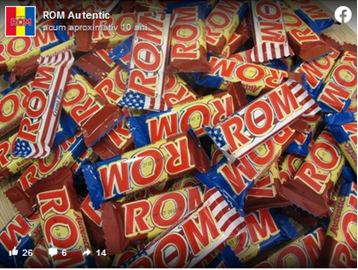 Povești asemănătoare s-au derulat și pentru revitalizarea vafelor, a înghețatei „Polar" și a multor altor produse dulci din perioada anilor ‘80-’90, dar noi ne oprim aici cu ele, ușor obosiți, și mai intrăm prin noile......cofetării - de la ișler la ecler și returDupă hiatusul din anii ‘80-’90, cofetăria și-a revenit frumos. Regula pare iarăși, ca pe vremuri, ca fiecare cofetărie care se respectă să aibă laborator propriu. Și sunt destule. Bineînțeles, fiindcă societatea românească este totuși una capitalistă, se ajunge inevitabil și la situația extremă în care mari lanțuri de cofetării au fabrici proprii, dar în astfel de cazuri nu mai vorbim de cofetărie în adevăratul sens al cuvântului, ci de producție de dulciuri, dacă mă întrebați pe mine sau pe Willy Wonka.În cazul adevăratelor cofetării, se pune accentul, pe cât posibil, pe ingrediente naturale în dauna prafurilor, a înlocuitorilor și a celor mai moderne descoperiri ale chimiei. Sau măcar se încearcă. Mergându-se chiar mai departe și aproape sincron cu Vestul, au apărut adevărate micro-nișe ale cofetăriei dietetice; încercând marea cu piciorul, ne-am ocupat de câteva exemple aici. În general, cofetăria de azi stă sub semnul noului. Se caută segmente de piață, se merge pe personalizare, pe original, pe calitate în dauna cantității, pe on-line cât mai user-friendly și chiar pe sustenabilitate (scroll la "Revolato").Unii și-au pus în cap să perfecționeze o unică prăjitură, să facă un singur lucru, dar bun! French Revolution te anunță încă de la început că eclerurile sunt făcute în fiecare zi, doar pentru ziua respectivă. Ei se joacă cu poftele noastre pe o temă unică, cea a eclerului. Gătesc ecleruri și miniecleruri ca mici opere de artă, pe care ți-e și milă să le mănânci, dar pe care mai apoi, după ce-ți saturi ochii, le mănânci fără milă. Înțelegeți? Au 4 locații și, când comandați prima dată, încercați deja celebra cutie cu 12 miniecleruri. Mai au și cafea, că merge cu un eclair. (2)
  Arta eclerului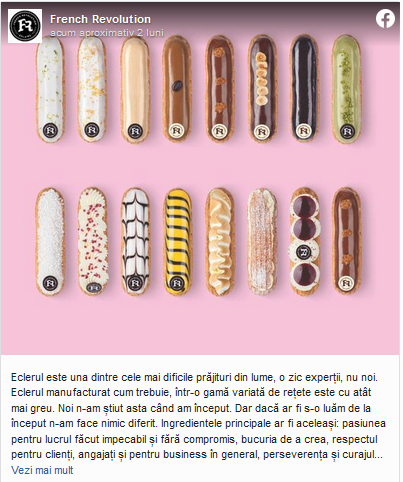 Eclerul a făcut carieră în perioada de dinainte de 1989 și putea fi foarte bun. Și el a suferit, mai ales de pe urma penuriei anilor ‘80. Din fericire, îl avem și azi așa cum trebuie. Originea îi este trădată de numele său original și e în totală conformitate cu mesajul brand-ului French Revolution. De prin sec. XIX, două jumătăți lunguiețe de aluat fin zis și opărit, de tip pate a choux sunt umplute cu o cremă sau cu frișcă, iar partea superioară este glasată cu fondant sau ciocolată. Dacă le glasăm cu caramel, eclerele se transformă în „ba(s)toanele lui Iacob” (bâtons de Jacob) (3). Cele două jumătăți care se vor umple, se numesc la noi, coji. (4) Pe de altă parte, dacă folosim același tip de aluat, și dacă cele două coji formează prin alipirea lor un fel de bilă sau de grămăjoară neregulată numai bună de umplut cu o cremă, avem profiterolul sau choux sau șualacrem (choux a la creme). Profiterolul poate fi integrat în delicioasa înghețată cu același nume.   Profiterol mândru că e rudă apropiată cu eclerul.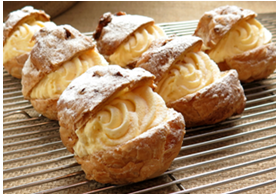 Pe lângă atât de franțuzescul ecler, nu a fost uitată nici zona balcanică. Mini-lanțul Agapitos, format din 3 cofetării, a fost înființat cu scopul declarat de a servi clienților, pe lângă prăjiturile uzuale într-o cofetărie, și, scriu ei, prăjituri grecești. Noi credem că sunt cam turcești, așa cum e baclavaua, cataiful și sarailia dar în spiritul prieteniei turco-grecești, le putem situa mai corect într-o zonă comună, sud-balcanică, fără orgolii gastro-naționale. Oricum, nouă aceste preparate ne trezesc amintiri fanariote și, prin adopție, sunt de multă vreme și ale noastre. Ca și eclerul, nu? Aceeași linie e urmată și de Zoomserie, care, mai atenți, reunesc acest tip de prăjituri sub denumirea neutră de „tradiționale”. Au două cofetării în București și încă 3 în țară.O altă tendință lăudabilă este aceea de a publica pe site-urile cofetăriilor compoziția produselor oferite. Un astfel de exemplu este cofetăria ArtDessert. Aici puteți studia compoziția torturilor lor. În cazul lor, pentru a clarifica lucrurile în ceea ce privește calitatea, sub numele de pe firmă scrie sus și tare „Laborator propriu”. Își extind oferta și organizând cursuri de patiseri-cofetari cu Irina, cofetar și decorator câștigătoare în mai multe rânduri a premiilor GastroPan pentru torturi și pentru creație în pastă de zahăr. Oferta este mult mai largă, însă torturile par să fie piesa de rezistență. Suntem încurajați să comandăm fiindcă personalul este bine instruit și mai ales, deschis la orice nouă provocare.Nu sunt multe cofetării care merg până la publicarea listelor cu ingrediente, dar ni se pare că sunt foarte multe care țin să transmită consumatorilor diverse informații cu privire la acestea; în special cele dietetice practică acest lucru. Direct legate de publicarea compoziției produselor sunt avertismentele în legătură cu prezența alergenilor. Una din cele mai simpatice abordări este cea a French Revolution; ei au preferat un infografic în care au adăugat ingredientele fiecărui ecler, iar pe cele cu potențial alergen le-au bolduit. Simplu și de efect.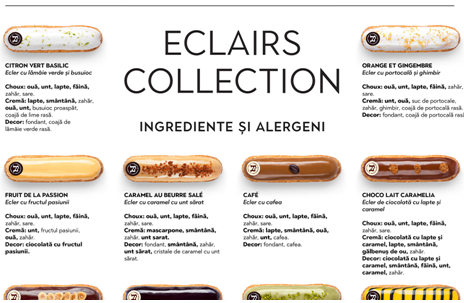 Infograficul celor de la FrenchRevolution, un model de urmat.Torturi (și nu numai) se pot comanda și la Sweet Ela, un brand apărut în 2009, când Cristina, de profesie economist, a hotărât să pună în practică un hobby mai vechi. Prin intermediul unui formular de comandă, clientul este încurajat să-și personalizeze tortul. Poate chiar să-și aleagă blatul dorit sau combinația de blaturi, dintr-o listă cu torturi de Paște. Suntem siguri că lista aceasta poate fi folosită și în restul anului și chiar credem că Cristina urăște plafonarea.Încă ceva simpatic la Sweet Ela. Pe prima pagină a site-ului se observă rubrica „Bufet dulce”, adică diverse combinații de dulciuri alcătuind un adevărat bufet suedez dulce, colorat și frumos aranjat, pentru petreceri și sărbători. Denumirea românească este o alegere mult mai fericită decât Candy bar, pe care îl preferă majoritatea celorlalte cofetării care includ acest gen de ofertă sub un termen care ne duce cu gândul mai degrabă la un Snickers sau la un Twix, adevăratele candy bars.Dacă tot am pomenit de celebrul baton american cu nuga, caramel, arahide și ciocolată cu lapte, creat prin anii '30, să spunem că există la noi de câțiva ani prăjitura Snickers. O invenție recentă despre care nu prea se știe cum a apărut exact, dar e clar că cineva, la un moment dat, nu a mai avut bani pentru batonul produs de compania Mars și le-a făcut copiilor o surpriză de casă, la tavă, destul de asemănătoare, cu aceleași ingrediente și fără „chimicalele” de rigoare. A prins, s-a răspândit și așa se face că am întâlnit-o în repertoriul unor cofetării.Cum era și normal, unele din cofetăriile de succes înființate în anii ‘90 și începutul anilor 2000, „au făcut pui”, extinzându-se în mini-lanțuri de 3-4, uneori chiar mai multe locații. Unele chiar au depășit granițele orașului de baștină (vezi mai sus). Iată încă un exemplu. În episodul trecut lăsasem cu semne de suspensie continuarea poveștii celor de la „Lemnul verde” din Dej. De ce? Pentru că ce a urmat era mult mai potrivit capitolului destinat cofetăriei moderne. În 2007 și 2017 brandul „Lemnul verde” s-a extins la Cluj cu încă 3 locații de mare vad. La aceasta s-a adăugat colaborarea cu alte firme clujene și o rebrenduire parțială menită să amintească de tradiția seculară din spatele localului așezat sub un castan dintr-o veche intersecție din Dej.Printre prăjiturile lor se numără și Albinița. De fapt o regăsim în multe cofetării de pe cuprinsul țării și este produsă chiar în serie pentru desfacere în marile magazine. Albinița de cofetărie capitalizează, de fapt, succesul unei alte prăjituri cu istorie în spate, fiindcă la bază nu este altceva decât un cremșnit. Despre bătrânul cremeș am scris aici. Diferența marcantă dintre acesta și prăjitura Albinița este folosirea mierii. De aici și numele în română, dar și cel în maghiară (mézes krémes – „cremeș cu miere”) (5). Puteți să-i spuneți și Prăjitură de foi cu miere, însă o mai puteți întâlni și sub denumirile neinspirate de Claudia, Dulcineea sau Mimoza, care amintesc, dacă nu chiar vin dintr-o o altă epocă, nu atât de îndepărtată.  Albinița, cu miere și cu foi...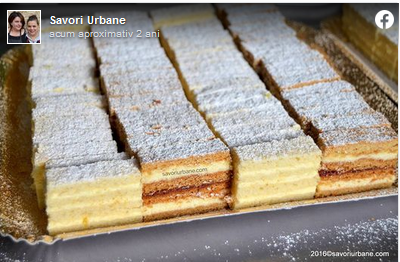 Prin episodul 4 al seriei noastre scriam că la Brașov s-a încercat, în ciuda „covidului”, crearea unui tur al ișlerelor din Brașov, ceva drăguț la îmbinarea dintre turism și cofetărie. Se pare că ișlerul, o altă prăjiturică cu istorie habsburgică, a devenit în ultimii zeci de ani un adevărat simbol al orașului de sub Tâmpa. Cofetarii brașoveni membri ai Breslei cârciumarilor, l-au perfecționat, l-au reinventat și acum îl livrează sau îl servesc în localurile lor într-o mie de variante personalizate în funcție de cofetăria, cafeneaua, pub-ul sau restaurantul care le crează. Deci cam ce și-a propus French Revolution să facă cu eclerul la București, asta fac vreo 20 de localuri brașovene cu ișlerul. Cine mai are nevoie de biscuiții Oreo când are la dispoziție atâția macarons de Ardeal? Spuneți și voi! (6)  GRATAR URBAN
Isler cu ganache de ciocolată cu lapte, biscuite cu nucă si unt, glazură de ciocolată neagră. 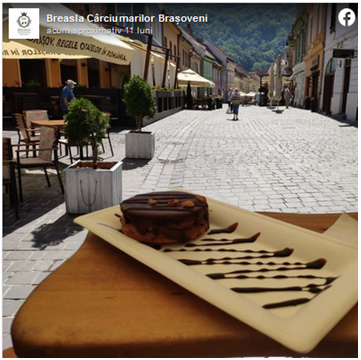 Când mai treceți prin Brașov să nu uitați de ișlere_____________________
(1) Cu accentul pe „ge” nu pe „ni” ca să nu fiu greșit înțeles...
(2) Le Grand Larousse Gastronomique, 2007, p. 327, ECLAIR
(3) The New Larrousse Gastronomique, by Prosper Montagne, 1977, p. 88, JACOB’S BÂTONS
(4) Rețetar pentru produse de cofetărie și patiserie, București, 1963, p. 263-266
(5) mézes krémes are și o glazură de ciocolată.
(6) Episodul următor va fi și ultimul din seria noastră dedicată dulciurilor și cofetăriei de la noi. Promit!  Andrei Gusty , Vezi alte articole semnate de Andrei Gusty 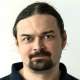 Superstiţii de Sfântul Ilie, prorocul care aduce ploi şi furtuni violente. Ce e interzis pe 20 iulie 20 iulie 2021,   Ionela Stănilă   Ce e interzis pe 20 iulie Sfântul Ilie, aducătorul de ploi FOTO crestinortodox.ro 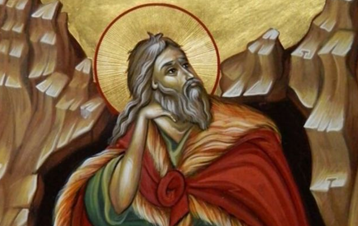 În fiecare an pe 20 iulie, creştinii ortodocşi îl cinstesc pe sfântul care aduce ploaia, dar şi divinitatea care, mâniată de oameni, aruncă grindină şi trăsnete.   În tradiţia populară, Sfântul Ilie este prezentat ca mergând pe cer într-un car cu roţi de flăcări, tunând şi lovind diavolii cu biciul de foc. Se mai spune că este aducător de ploaie şi că poate provoca furtuni puternice. Sărbătoarea proorocului Ilie Tesviteanul este şi ziua Aviaţiei Române, acest sfânt fiind considerat, începând din 1913, ocrotitorul şi patronul aviatorilor. Sf. Ilie Tesviteanul este considerat protectorul recoltelor. Mare făcător de minuni în timpul vieţii şi după ce s-a urcat la cer într-un car de foc, proorocul Ilie a primit de la Dumnezeu puterea de a „deschide şi a închide cerurile". Sfântul Ilie este considerat aducător de ploi, după ce, prin rugăciunea sa, a salvat de la moarte poporul din Israel, după trei ani şi jumătate de secetă, dar şi ca divinitate populară a Soarelui şi a focului, atestată prin numeroase tradiţii şi datini. Legenda Sfântului Ilie este cu totul atipică: un muritor care s-ar fi făcut vinovat de păcate foarte mari, printre care cel de a-şi fi omorât părinţii după ce a fost ispitit de diavol, s-a căit şi a primit iertarea lui Dumnezeu. A fost ridicat la Ceruri şi de atunci cutreieră norii cu o căruţă cu roţi de foc, trasă de cai înaripaţi (doi sau patru) şi trăsneşte dracii cu un bici de foc. Doboară demonii În credinta populară se mai spune că demonii fug din calea lui şi vin pe pământ, unde se ascund sub copaci sau chiar în trupurile unor animale. Una dintre superstiţiile legate de Sfântul Ilie este aceea că dacă tună şi fulgeră oamenii trebuie să îşi facă semnul crucii, pentru că Dumnezeu i-a dat voie Sfântului Ilie să lovească orice pentru a doborî demonii, mai puţin crucea. Sărbătoarea proorocului Ilie Tesviteanul este şi ziua Aviaţiei Române. Pe 20 iulie, în fiecare an, credincioşii îl sărbătoresc pe Sfântul Ilie Tesviteanul, prooroc din Vechiul Testament considerat făcător de minuni, aducător de ploi şi ocrotitor al recoltelor. În tradiţia populară, aceasta este o zi de care mulţi oameni se tem. “Ca divinitate solară şi meteorologică, Sfântul Ilie provoacă tunete, trăsnete, ploi torenţiale şi incendii. Se mai spune că cine munceşte în această zi îl mânie pe Sfântul Ilie, care trimite asupra oamenilor trăznete, grindină şi ploi”, spune Doina Işfanoni, cercetăro ştiinţific la Muzeul Satului “Dimitrie Gusti” din Capitală. Se sfinţesc merele De Sfântul Ilie, oamenii ţin cont de obiceiuri străvechi.În popor se spune că nu este voie să se consume mere până la 20 iulie şi nici nu trebuie ca aceste fructe să se lovească unele de altele, pentru a nu cădea grindina. Tot în 20 iulie, merele, considerate fructele Sfântului Ilie, sunt duse la biserică pentru a fi sfinţite, crezându-se că numai în acest mod ele vor deveni mere de aur pe lumea cealaltă. Ritualuri pentru rod bogat Sfântul Ilie este şi ocrotitorul recoltelor, de aceea, în această zi, ogoarele se stropesc cu agheasmă, pentru ca ele să aducă rod bogat în anul următor. În dimineaţa praznicului, se culeg cele mai bune plante de leac, care se usucă în locuri ferite de umezeală. Tot acum se culege şi se sfinţeşte la biserică şi busuiocul. „În dimineaţa zilei de 20 iulie, la ţară se culeg plante de leac, în special busuioc, se pun la uscat în podurile caselor sau în cămări. Femeile duc în această zi busuioc la biserică pentru a fi sfinţit, după care, întoarse acasă, îl pun pe foc, iar cenuşa rezultată o folosesc în scopuri terapeutice“, spun specialiştii în Etnografie şi Folclor. 

                                                        *  *  *Afaceri de la zero. Alisa Olar s-a întors din străinătate şi a deschis Casa cu prispă de lângă Sighişoara după o investiţie de 100.000 euro , 20.07.2021, Miruna Diaconu                                https://www.zf.ro/afaceri-de-la-zero/afaceri-de-la-zero-alisa-olar-s-a-intors-din-strainatate-si-a-20195180 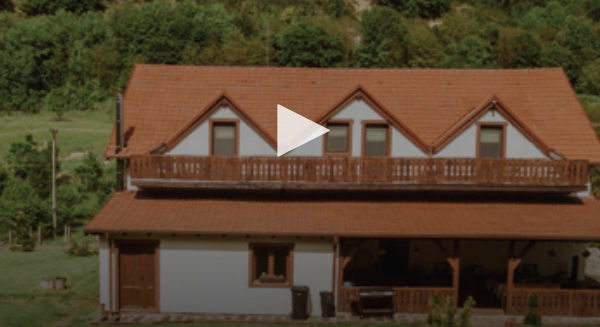 ♦ Unitatea de cazare are o capacitate de şapte camere, dintre care cinci sunt triple, o cameră dublă şi un apartament, iar acestea pot fi închiriate individual sau unitatea de cazare poate fi închiriată integral.Alisa Olar s-a întors din străinătate şi a deschis Casa cu prispă, o unitate de cazare de lângă Sighişoara, după o investiţie de 100.000 euro. Proiectul construcţiei a început în anul 2018 şi a fost finalizat în luna mai a acestui an, când casa a fost deschisă pentru a fi închiriată turiştilor.Povestea Casei cu prispă a început încă din 2008, când antreprenoarea a cumpărat un teren lângă Sighişoara pe care se află şi o casă veche de 100 de ani, iar Alisa Olar avea în plan să facă o investiţie, însă nu se gândise la un business anume.„La acel moment era o idee de a face la un moment dat, dar nu ştiam exact ce, am transformat-o încet, iniţial am adăugat o cameră la cele existente şi mai apoi, vâzând că se poate şi că este o construcţie mare, am continuat cu lucrările şi aşa a ieşit o unitate de cazare de şapte camere“, spune Alisa Olar. Numele unităţii de cazare vine de la prispa casei care a fost păstrată, astfel că antreprenoarea a vrut să îi dea un nume autentic care să păstreze originalitatea casei. Modernizarea casei a pornit de la prispă, care a rămas, însă antreprenoarea a îmbinat motivele tradiţionale cu cele moderne pentru a oferi confort turiştilor.„Locaţia este în natură, zona duce către tradiţii şi către originele acestei zone şi am decis să păstrăm ceea ce se putea.“ Alisa Olar spune că una dintre cele mai mari provocări pe care le-a întâmpinat de la începutul acestui proiect a fost găsirea constructorului. Totodată, dosarul proiectului a fost finalizat abia după trei ani.Cu toate că unitatea de cazare a fost deschisă de scurt timp, lucrurile au mers destul de bine, iar pentru perioada următoare există cerere atât pentru weekenduri, cât şi pentru zilele din timpul săptămânii.                                                          *  *  *TIMELINE Foametea și penuria alimentară artificial provocate – fenomene care însoțesc regimurile comuniste de un secol , Analize • 20 Iulie 2021 • Petru Clej Recentele demonstrații anti-guvernamentale din Cuba privind lipsa tot mai acută a alimentelor de bază au readus în atenție fenomenul penuriei alimentare și al foametei, caracteristici nelipsite ale regimurilor comuniste din ultima sută de ani.În continuare vom face o enumerare, care nu se dorește a fi exhaustivă, a acestor fenomene:Rusia Sovietică 1921 – 1922, “Foametea Povoljie”, care a afectat în special regiunile Volga și Ural, ca urmare a haosului de după războiul civil câștigat de bolșevici în 1920. Un număr estimat de cinci milioane de țărani au pierit, între care 1/3 dintre etnicii germani din regiunea Volga. Pe 15 martie 1921 liderul bolșevic Lenin, care inițial refuzase ajutorul umanitar internațional, a inițiat Noua Politică Economică (NEP), mai permisivă a capitalismului în agricultură, care a dus la remedierea penuriei alimentare, dar care a fost suprimată de Stalin la sfârșitul anilor ’20 și a fost înlocuită cu colectivizarea forțată a agriculturii;Tatarstan 1921 – 1922, parte a foametei din Rusia, descrisă mai sus, care a avut ca victime între 500 de mii și două milioane de tătari, victime a politicii represive a statului sovietic în tentativa de colectivizare a agriculturii;Kazahstan 1919 – 1922, parte a foametei din Rusia Sovietică, rezultat al politicilor bolșevicilor ocupanți, care a dus la moarte a între 400 și 750 de mii de persoane;URSS 1924 – 1925, regiunea autonomă germană din regiunea Volga, circa o treime din populație a pierit;URSS 1932 – 1933, în Ucraina (Holodomor) și în Rusia au pierit circa șapte milioane de persoane ca urmare a politicilor de colectivizare forțată impuse de Stalin;URSS 1946 – 1947, în partea de vest în Ucraina, Belarus, Moldova și Rusia europeană, un număr estimat de 1 – 1,5 milioane de persoane au murit în foametea care a început cu o secetă severă, agravată de daunele provocate agriculturii de cel de-al doilea război mondial și de politicile staliniste privind agricultura. În republica Sovietică Socialistă Moldovenească, unde colectivizarea abia avea loc după scurta ocupație sovietică din 1940 – 1941, bilanțul a fost cel mai sever, raportat la populația de două milioane – cel puțin 115 mii și până la 350 de mii de morți, fiind documentate fenomene de canibalism (necrofagie);China 1958 – 1962, “Marele Salt Înainte”, cea mai mare foamete și cel mai mare genocid din istoria omenirii care a dus la moartea unui număr cuprins între 15 și 55 de milioane de oameni, din cauza politicilor liderului comunist Mao Tze Dun de impunere a comunelor agricole și ucidere a păsărilor și a voluntarismului economic extrem, care au dus la prăbușirea producției agricole și moartea prin înfometare în masă, cu numeroase fenomene de canibalism documentate;Cambodgia 1975 – 1979, peste jumătate de milion de oameni au pierit în foametea cauzată artificial de regimul comunist condus de Pol Pot care a silit întreaga populație să trăiască la țară având ca rezultat prăbușirea producției agricole;Etiopia 1983 – 1985, circa 1,2 milioane de persoane au murit în foametea provocată de regimul comunist condus de Mengistu Haile Mariam, care a agravat situația generată de secetă cu impunerea unor politici de colectivizare forțată și război civil împotriva unor grupuri etnice ca cele din Tigray și Eritrea;Coreea de Nord, 1994 – 1998, circa 600 de mii de persoane au murit (deși unele estimări vorbesc de până la 3,5 milioane de morți) după ce statul condus de dinastia comunistă Kim a pierdut sprijinul economic de care beneficia din partea URSS, pe fondul unei agriculturi colectivizate falimentare și a unor dezastre naturale, precum inundațiile.foto: Harvard College Library – victime ale foametei din 1932/33 la Harkiv, Ucraina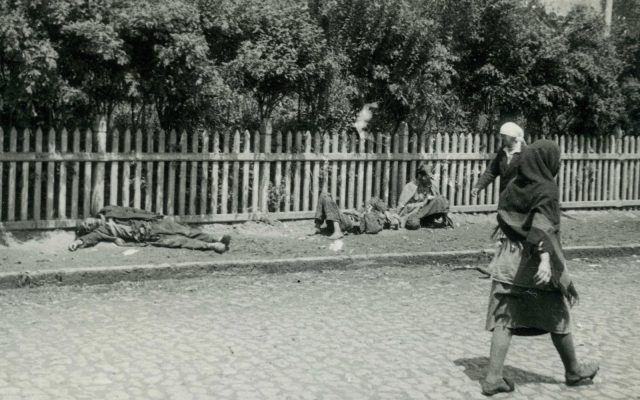                                                          *  *  *EXCLUSIV Alfabetizarea copiilor de la sate printr-un program național, dorită de aproape 90% dintre români – Sondaj , Analize • 20 Iulie 2021 • Raluca Pantazi                                                                           Aproape 90% dintre români ar fi de acord cu demararea unui amplu program național de alfabetizare a copiilor și adolescenților de la sate. În același timp, 41% consideră că sistemul de educație din România de dinainte de Revoluție era mai slab decât școala de azi. Rezultatele aparțin sondajului “Percepții publice asupra educației din România” realizat de Avangarde în săptămâna în care președintele Klaus Iohannis a lansat raportul final România educată, raport care se va transforma în lege, potrivit promisiunilor făcute de premierul Florin Cîțu.Sondajul a fost realizat de Avangarde în perioada 11.07-20.07.2021, pe un eșantion format din 900 de persoane, prin metoda CATI (interviuri telefonice), cu o marjă de eroare de 3,2% pentru un nivel de încredere de 95%. Vezi mai jos, în exclusivitate, rezultatele integrale ale Barometrului “Percepții publice asupra educației din România”.Peste 30% dintre respondenți susțin că actualul sistem de învățământ NU este unul în mod real gratuit, în timp ce 28% nu știu/nu răspund.La întrebarea “Dumneavoastră personal ați fi de acord că guvernul să demareze un amplu program național de alfabetizare a copiilor și adolescenților de la sate?”, doar 1% au răspuns “Nu” și 11% “Nu știu / Nu răspund”, în timp ce 88% s-au declarat de acord cu un astfel de proiect.Citește articolul integral pe Edupedu.ro                                                         *  *  * Iată de ce se usucă și cad florile la roșii! Câteva sfaturi , 20 iulie 2021  Ciprian VoineaV-ați întrebat de multe ori de ce nu leagă fructele la roșii, pentru că florile se usucă și cad înainte de vreme? Agro TV vă dă câteva sfaturi prin puteți evita fenomenul.Uscarea și scuturarea florilor la roșii poate avea mai multe motive:– lipsă de hrană;– plantele au fost plantate la distanțe prea mici;– au fost lăsați prea mulți copileți;– udarea cu apă rece;– umiditate crescută;– temperatura prea ridicată în seră (polenizare slabă).Ei bine, dacă observați mai multe simptome în baza cărora se poate trage concluzia că există o lipsă de nutriție, atunci trebuie să luați în considerare o hrănire adecvată a tomatelor.Ce elemente determină căderea florilorUna dintre cauzele care determină căderea florilor la roșii este lipsa de potasiu, care este extrem de necesară în perioada de formare a fructelor. Această lipsă a potasiului se manifestă prin îngălbenirea marginii frunzelor, care ulterior devine maro închis și se sfărâmă, iar între nervurile frunzei se formează pete maronii.Pentru a elimina deficiența de potasiu, puteți utiliza o infuzie de cenușă sau îngrășăminte de potasiu pentru hrănire: sulfat de potasiu, azotat de potasiu.De asemenea, roșiile suferă adesea de carența de bor. Acesta stimulează înflorirea și contribuie la germinarea polenului, la formarea fructelor și a semințelor.Este dificil pentru roșii să absoarbă borul din sol, mai ales pe vreme caldă. În cazul unei lipse de bor în roșii, fructele leagă slab, iar ovarele cad.Dacă nu li se aplică bor, punctul de creștere al plantei poate deveni negru, iar frunzele tinere vor deveni fragile. De aceea, pentru a preveni îngreunarea creșterii plantei și a stimula formarea ovarelor în timpul înfloririi, este necesar să pulverizați roșiile cu o soluție de acid boric (2,5 g la 10 litri de apă).Temperatura și umiditateaÎn plină caniculă, vinovatul principal pentru căderea florilor de roșii este emperatura prea ridicată de care suferă adesea roșiile din seră.Dacă temperatura este de 35°C și mai mare, polenul poate deveni steril și polenizarea nu va avea loc, deoarece temperatura optimă pentru formarea și coacerea polenului de roșii este în intervalul 20-25°C.În aceeași măsură, umiditatea care depășește 70% și ventilarea rea a aerului are un efect negativ asupra fructelor. Prin urmare, sera ar trebui să fie întotdeauna bine ventilată, mai ales după udare.Foarte important de reținut este să nu udați roșiile cu apă a cărei temperatură este mai mică de 23-25°C!Ajutați copileții cei mai puternici ai planteiDacă observați că ovarele nu s-au format sau doar 1-2 fructe se dezvoltă, nu vă grăbiți să îndepărtați porțiunea, chiar și în cazul roșiilor indeterminate.Examinați cu atenție planta. Dacă o conduceți în 1-2 tulpini și lăstarii cu inflorescențe inferioare s-au format deja, iar inflorescențele s-au uscat, lăsați cel mai puternic copileț pe tulpina principală sau pe lăstarul lateral. Veți vedea că va fi util chiar și un copileț de ordinul doi.Transferați apoi punctul de creștere către el ciupind vârful lăstarului, pe care oricum fructele nu sunt legate.    Păstrați cei mai puternici copileți. Foto: thespruce.com 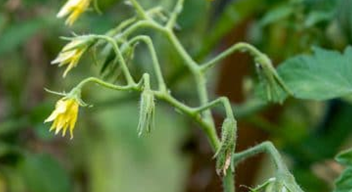 Dacă problema căderii florilor a apărut la roșiile cu creștere determinată, nu lăsați unul, ci 2-3 dintre cei mai puternici copileți, mai ales dacă planta este puternică. După ce cel puțin o inflorescență este legată pe fiecare dintre aceștia, ciupiți vârfurile copileților pentru a le stimula creșterea.Atenție însă! Nu exagerați păstrând roșiile cu 5 sau mai multe ramificări, în special soiurile cu fructe mari, pentru că plantele trebuie să fie totuși bine ventilate și iluminate din toate părțile. Țineți cont că, în cele din urmă, căldura va dispărea, iar fructele, cu o îngrijire adecvată, se vor forma pe lăstari noi.De asemenea, aveți în vedere că nu merită să supraîncărcați plantele cu fructe: la un număr mare de roșii, fructele vor fi mici și nu vor avea timp să se coacă.                                                          *  *  *Sprijin pentru silvicultori și scheme de plată prin Strategia pentru păduri a UE, 20 iulie 2021 ,  Ciprian VoineaStrategia pentru păduri a Uniunii Europene pentru 2030, o iniţiativă emblematică din cadrul Pactului verde european, care se bazează pe Strategia UE privind biodiversitatea pentru anul 2030, a fost adoptată vineri de Comisia Europeană (CE), potrivit unui comunicat de presă al executivului comunitar.În noua strategie sunt prevăzute scheme de plată destinate proprietarilor şi administratorilor pădurilor, dar și modalități de sprijin mai bine direcţionat pentru silvicultori, informează AGERPRES.Strategia pentru păduri contribuie la pachetul de măsuri propuse recent pentru atingerea reducerii emisiilor de gaze cu efect de seră cu cel puţin 55% până în 2030 şi a neutralităţii climatice în UE până în 2050.Noua strategie contribuie, de asemenea, la îndeplinirea angajamentului UE de a accelera eliminarea carbonului prin absorbanţi naturali, aşa cum prevede Legea climei.Prin abordarea în manieră integrată a aspectelor sociale, economice şi de mediu, Strategia pentru păduri este menită să asigure multifuncţionalitatea pădurilor din UE şi pune în evidenţă rolul fundamental jucat de silvicultori.Strategia pentru păduri este însoţită de o foaie de parcurs pentru plantarea a trei miliarde de copaci suplimentari în întreaga Europă până în 2030, cu respectarea deplină a principiilor ecologice – copacul potrivit la locul potrivit pentru scopul potrivit.“Pădurile sunt plămânii planetei: ca atare, sunt vitale pentru climă, pentru biodiversitate, pentru soluri şi pentru calitatea aerului. Dar pădurile sunt şi plămânii societăţii şi ai economiei: ele asigură mijloace de trai în zonele rurale, furnizează produse esenţiale pentru cetăţenii noştri şi deţin o valoare socială profundă prin însăşi natura lor. Noua Strategie pentru păduri recunoaşte această multifuncţionalitate şi demonstrează că ambiţiile în domeniul mediului pot merge mână în mână cu prosperitatea economică. Prin intermediul strategiei şi cu sprijinul noii politici agricole comune, pădurile şi silvicultorii noştri vor da un nou suflu unei Europe durabile, prospere şi neutre din punct de vedere climatic”, a declarat comisarul european pentru agricultură, Janusz Wojciechowski.Strategia pentru păduri adoptată vineri de CE stabileşte o viziune şi acţiuni concrete pentru creşterea cantităţii şi calităţii pădurilor din UE şi pentru consolidarea protejării, refacerii şi rezilienţei lor. Acţiunile propuse vor mări sechestrarea carbonului prin îmbunătăţirea absorbanţilor şi a stocurilor, ceea ce va contribui la atenuarea schimbărilor climatice. Astfel, strategia se angajează să protejeze cu stricteţe pădurile primare şi seculare, să refacă pădurile degradate şi să asigure gestionarea lor durabilă, într-un mod care să menţină serviciile ecosistemice vitale pe care le oferă pădurile şi de care depinde societatea.Strategia promovează practicile de gestionare a pădurilor în limite sustenabile, încurajând utilizarea eficientă a lemnului din punctul de vedere al resurselor, conform principiului utilizării în cascadă.Strategia pentru păduri prevede, de asemenea, elaborarea unor scheme de plată destinate proprietarilor şi administratorilor pădurilor care furnizează servicii ecosistemice alternative, de exemplu prin menţinerea intactă a unor părţi ale pădurilor. Noua politică agricolă comună (PAC) va reprezenta o ocazie, printre altele, de a oferi un sprijin mai bine direcţionat pentru silvicultori şi pentru dezvoltarea durabilă a pădurilor. Noua structură de guvernanţă pentru păduri va crea un spaţiu mai incluziv pentru ca statele membre, proprietarii şi administratorii de păduri, industria, mediul academic şi societatea civilă să poată discuta despre viitorul pădurilor în UE şi să ajute la păstrarea acestor bunuri valoroase pentru generaţiile viitoare.Strategia pentru păduri mai anunţă și o propunere legislativă menită să intensifice monitorizarea, raportarea şi colectarea de date în domeniul forestier în UE.Astfel, colectarea de date armonizată la nivelul UE, combinată cu planificarea strategică la nivelul statelor membre, va oferi o imagine cuprinzătoare a situaţiei, a evoluţiei şi a evoluţiilor viitoare preconizate ale pădurilor din UE. Acest lucru este esenţial dacă dorim să ne asigurăm că pădurile îşi pot îndeplini multiplele funcţii în domeniul climei, al biodiversităţii şi al economiei.                                                           *  *  *VIDEO Dr. Ing. Horia Ghibu ne explică după cât timp putem recolta legumele de la aplicarea tratamentelor , 20 iulie 2021                                     Pentru a ne asigura o recoltă bogată și sănătoasă, fie că este vorba de legume sau de fructe, este nevoie să aplicăm anumite tratamente pentru protecția plantelor. Este important, însă, să ținem cont și de indicațiile de pe etichetele produselor, pentru că unele dintre ele pot fi periculoase în situațiile în care nu a trecut suficient timp între aplicarea tratamentului și consumul uman. În videoclipul următor, Dr. Ing. Horia Ghibu ne explică după cât timp putem recolta legumele și fructele de la aplicarea tratamentelor, dar și ordinea și intervalele de timp la care trebuie efectuate aceste  https://youtu.be/Jm-YseBd2gc 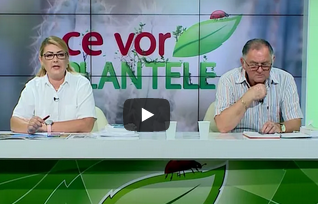                                                        *  *  *Incendii forestiere violente; peste 50 de sate, afectate de un fum toxic! 20 iulie 2021,   Ciprian VoineaSute de mii de hectare de pădure au fost distruse în incendii forestiere violente în ultima perioadă. Viața și sănătatea locuitorilor din peste 50 de sate sunt puse în pericol de un fum toxic degajat în urma acestor incendii.745.000 de hectare de pădure din estul Rusiei au fost distruse de incendii forestiere violente, relatează dpa.Situația este un extrem de periculoasă pentru locuitorii din zonă, au avertizat, duminică, autorităţile din regiunea siberiană Iacuţia, precizând că peste 50 de sate sunt afectate de un fum toxic degajat de incendii.Fumul a ajuns şi în oraşul Iakuţk. Autorităţile i-au sfătuit pe locuitorii din zonele afectate de incendii forestiere să poarte măşti de protecţie în aer liber şi să izoleze ferestrele şi uşile cu cârpe umede pentru a preveni pătrunderea fumului în casele lor.În weekend, situaţia s-a agravat deşi pompierii anunţaseră că au înregistrat progrese în stingerea incendiilor.Potrivit Apărării civile, peste 180 de focare erau active duminică în Iacuţia, cunoscută şi sub numele de Republica Saha, în timp ce serviciile de urgenţă s-au referit la o “situaţie dificilă”.A fost declarată starea de urgenţă, dar autoritățile au dat asigurări că zonele rezidenţiale nu sunt în prezent în pericol, precizând că se depun toate eforturile pentru a se preveni ca flăcările să ajungă la locuinţe.Şi alte regiuni din Rusia sunt afectate de incendii forestiere. Conform Agenţiei Federale pentru Silvicultură, peste 300 de incendii care ardeau pe o suprafaţă de 853.000 de hectare au fost stinse duminică.Pentru acțiunile de stingere a incendiilor au fost desfăşuraţi în ţară peste 6.000 de pompieri, sprijiniţi de numeroase avioane echipate special pentru astfel de intervenții.Peste 400 de hectare de pădure distruse de incendii în SpaniaUn incendiu de proporții a avut loc și în Spania, unde flăcările au devastat, începând de vineri, peste 400 de hectare de pădure într-un parc natural de pe coasta Cataloniei, în apropiere de graniţa cu Franţa.Duminică dimineață, pompierii au reușit să stabilizeze situația, relatează AFP.“În cursul nopţii (de sâmbătă spre duminică) am reuşit să stabilizăm (…) incendiul şi să ajungem în locuri inaccesibile în timpul zilei”, au spus pompierii într-un comunicat.Pericolul însă rămâne în continuare unul real, din cauza faptului că incendiul se manifestă discontinuu, pe un perimetru instabil. Un dispozitiv format din 155 de pompieri, 55 de vehicule, trei elicoptere şi două avioane rămâne însă în continuare mobilizat.„Este vorba despre un incendiu discontinuu, cu un perimetru instabil, şi numeroase locuri trebuie încă monitorizate cu atenţie”, mai ales că un vânt din nord este aşteptat să sufle în această zonă în timpul zilei, se arată în comunicatul transmis de pompierii catalani.În total, mai mult de 415 hectare au fost distruse de incendii forestiere, marea majoritate în zone situate în parcul natural Cap de Creus, în regiunea Costa Brava.Peste 350 de persoane au fost evacuate sâmbătă din locuinţe din cauza incendiului izbucnit vineri în localitatea Llanca, situată la circa 20 de km de graniţa cu Franţa. Poliţia crede că incendiul ar fi izbucnit de la o ţigară nestinsă şi a declarat că oricine va fi găsit responsabil pentru provocarea incendiului ar putea fi vizat de acuzaţii penale, relatează Reuters.“O ţigară nestinsă aruncată neglijent înseamnă 50 de ani de reîmpădurire”, a declarat Jordi Puignero, vicepreşedintele guvernului catalan.Spania este afectată în mod regulat vara de incendii forestiere de proporţii din cauza climatului său cald şi uscat. Potrivit experţilor, astfel de incidente ar putea deveni mai frecvente şi mai violente din cauza încălzirii globale.                                                          *  *  *Tu stii care este amprenta de carbon a produselor pe care le folosesti?  Redactia Sanatatea Plantelor , iul. 20, 2021 Aplicatia CarbonFact, creata la inceputul lunii iulie, ne ofera posibilitatea de a cunoaste amprenta de carbon a produselor pe care le cumparam, la fel cum le cunoastem si pretul. Transparenta si comparabilitatea sunt maestii cheie ai CarbonFact, care isi propune sa devina “wikipedia” amprentei de carbon a produselor de zi cu zi.Ce s-ar intampla daca ai cunoaste amprenta de carbon a adidasilor tai sau a laptopului pe care il folosesti? Asta vrea platforma CarbonFact, sa avem acces la amprenta de carbon a produselor pe care le folosim zilnic, astfel incat sa nu ne lasam pacaliti de “greenwashing”.Adidasii au fost prima serie de produse afisate in aplicatie. Tinand cont de greutate, materialele din care au fost facuti, tara in care au fost fabricati, livrare, etc., aflam ca modelul Tanjun de la Nike emite 32 kg echivalent CO2, dublu fata de Air Force 1 High By You de la acelasi producator.Probabil ca in curand va parea o nebunie sa cumparam un produs fara sa-i stim amprenta de carbon!Sursa: https://www.novethic.fr/actualite/social/consommation/isr-rse/la-plateforme-carbonfact-le-futur-wikipedia-de-l-empreinte-carbone-de-nos-produits-149997.html                                                           *  *  *Vinul de azi: Enira 2016 Parteneri Profit.ro scris astăzi, 09:05 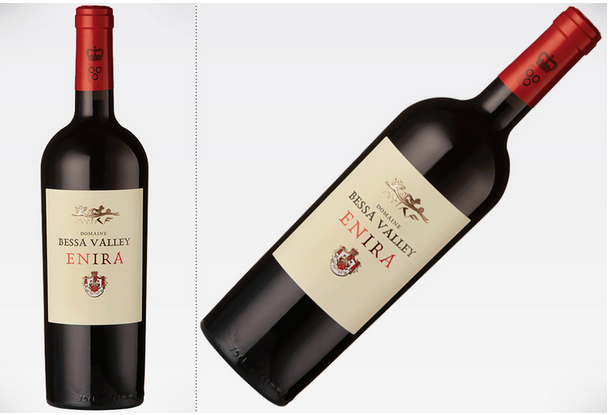 Bulgaria este una dintre cele mai vechi regiuni viticole ale lumii, însă de aproximativ 15 ani vinurile produse aici cu ajutorul tehnologiei moderne au urcat în topul celor mai apreciate vinuri pe plan internațional. Dintre producătorii de vin bulgari, Bessa Valley, împreună cu brandul sau, Enira, se face, de departe, ramarcat, cunoscând un succes enorm. Astăzi ne bucurăm de o etichetă deosebită a casei Bessa Valley, un cupaj de Merlot (55%), Syrah (21%), Cabernet Sauvignon (9%) și Petit Verdot (15%), maturat 12 luni în butoaie de stejar franțuzesc. Un vin cu un echilibru impecabil, foarte aromat, care pe palat lasă o senzație de corpolență, taninurile rafinate făcându-și simțită prezența. Este un vin de referință al cramei Bessa Valley, perfect de băut în următoarea decadă, având un excelent potențial de învechire. Vinul poate fi cumpărat de AICI. https://www.profit.ro/povesti-cu-profit/vinul-de-azi-enira-2016-20300893


                                                          *  *  *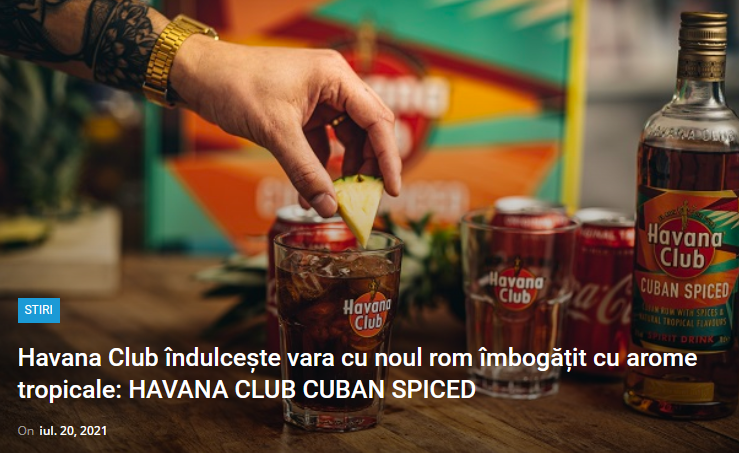 Vara aceasta, Havana Club lansează pe piața din România Havana Club Cuban Spiced, primul rom autentic cubanez îmbogățit cu arome tropicale din portofoliul brand-ului. Noul produs este deja disponibil în hypermarket-uri din țară, online pe emag.ro,  precum și în locațiile partenere din marile orașe. Mai mult, consumatorii care încearcă noul Havana Club Cuban Spiced și înscriu bonul fiscal pe www.bethehost.ro pot câștiga o excursie de 7 zile în Cuba, dar și alte premii – invitații duble la Neversea Beach, skateboards, trotinete electrice și ceasuri sport.Lansat pe piața din România și Marea Britanie, Havana Club Cuban Spiced are la bază un rom autentic cubanez, dublu învechit, îmbogățit cu arome și condimente tropicale. Gustul exotic este dat de notele de vanilie, nucșoară și cardamon, balansate de aromele de guavă coaptă, cocos și ananas proaspăt. Versatil și răcoritor, noul sortiment Havana Club este ideal pentru a fi mixat în cocktail-uri de vară, cunoscute în rândul iubitorilor de rom: Cuba Libre, Mojito sau într-un mix spiced alături de Ginger Beer.  Consumatorii care cumpără o sticlă de Havana Club Cuban Spiced și încarcă bonul fiscal pe www.bethehost.ro în perioada 28 iunie – 30 septembrie intră în tragere la sorți pentru unul dintre următoarele premii din cadrul campaniei:PREMIUL CEL MARE: o excursie de 7 zile pentru 4 persoane în Cuba, originea și sursa de inspirație a noului produs100 x de invitații duble la Neversea Beach30 x de skateboard-uri20 x de trotinete electrice20 x de ceasuri de sportÎn online, lansarea Havana Club Cuban Spiced este marcată de 10 creatori de conținut (instagrammeri, vloggeri, artiști) precum Laura Giurcanu, Graure, Kiki Nuță, Amuly și Bruja. Ei au redat atmosfera tropicală și spiritul autentic cubanez ce caracterizează noul produs printr-o serie de video-urile creative ce pot fi urmărite pe paginile de Instagram și Facebook Havana Club Romania.                                                          *  *  *Ministrul Mediului: Este o invenţie, un fake news, că România se opune Strategiei Forestiere Europene,  20 iulie 2021,                                         Tánczos Barna 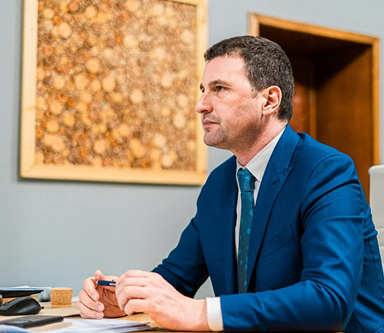 România nu s-a opus şi nu se opune Strategiei Forestiere Europene, dar trebuie să ştim exact ce costuri vor fi generate de obiectivele stabilite şi dacă aceste costuri vor fi suportate de către statele membre sau avem acces şi la alte resurse, a declarat, marţi, la Digi 24, ministrul Mediului, Apelor şi Pădurilor, Barna Tanczos, potrivit Agerpres.“Este o invenţie că România se opune Strategiei Forestiere (Strategia Uniunii Europene pentru păduri, n.r.). E un fake news, pentru că noi nu ne-am opus niciodată. Am cerut o Strategie Forestieră extrem de punctuală, negociată şi discutată cu statele membre. O strategie forestieră care poate să fie şi trebuie să fie ambiţioasă, dar care trebuie să aibă în vedere şi costurile pe care le va suporta fiecare stat membru. În aceeaşi idee, astăzi. discuţiile pe tema atingerii ţintei de neutralitate în ceea ce priveşte emisiile de carbon s-au axat pe această negociere punctuală a fiecărui element social, economic şi a impactului pe fiecare industrie în parte a acestor planuri. Este exact ceea ce îşi doreşte şi România: O discuţie atât pe fit for 55, cât şi pe elementele componente printre care şi Strategia Forestieră. Vrem să ştim exact care sunt ţintele pe care trebuie să le atingem, care sunt resursele pe care ne putem baza şi cum vor afecta aceste planuri industriile din statele membre. Nu e nicio noutate. Susţinem planurile Comisiei pe tot ce înseamnă reducerea efectelor schimbărilor climatice, prevenirea acestor dezastre, dar trebuie să ştim exact care este rolul şi care sunt resursele pe care ne bazăm”, a spus Tanczos.Întrebat dacă semnarea de către România a scrisorii deschise iniţiate de Austria pe tema Strategiei Forestiere Europene reprezintă punctul de vedere al Guvernului de la Bucureşti, ministrul Mediului a afirmat că premierul Florin Cîţu a fost informat “cu privire la susţinerea pe care o vom acorda acelei scrisori deschise”.“Nu a fost o poziţie a Guvernului României (semnarea scrisorii iniţiată de Austria către Comisia Europeană, n.r.), ci a fost o poziţie a Ministerului Mediului. L-am informat pe domnul prim-ministru cu privire la susţinerea pe care o vom acorda acelei scrisori deschise. Strategia Forestieră este doar o parte din tot ce înseamnă fit for 55. Este o componentă la care trebuie să lucreze Ministerul Mediului din România. Aceste teme sunt împărţite în mod diferit în statele membre. Sunt foarte multe state care au activitatea de management forestier în alte ministere, nu la un minister a Mediului. România trebuie să gestioneze, prin Ministerul Mediului, atât problematica schimbărilor climatice, cât şi problematica forestieră, dar şi alte problematici. Nu există un pericol de suprareglementare. Reglementarea activităţii forestiere în România este printre cele mai restrictive din Europa, bazată pe amenajamente silvice, lucru care lipseşte în foarte multe state membre. Strategia Forestieră stabileşte ţinte, obiective care vor genera costuri ce trebuie decise dacă vor fi suportate de statele membre sau avem acces şi la alte resurse”, a susţinut Barna Tanczos.Ministrul de resort a subliniat, luni, într-o conferinţă de presă, că, pe fondul apariţiei unei variante neoficiale a Strategiei Forestiere Europene, care a circulat în statele membre UE, Austria a elaborat o scrisoare deschisă, agreată de alte 11 ţări, între care şi România, în care se solicita o dezbatere punctuală pe noul document oficial.“Zilele trecute, până vineri, a circulat o variantă neasumată de Comisie, o variantă draft a acestei noi strategii care, oficial, nu a fost prezentată statelor membre. Un draft care a parcurs o procedură de consultare publică cu cetăţenii, dar care abia vineri s-a materializat într-un document oficial al Comisiei. Înainte de asumarea publică oficială a acestei strategii şi prezentarea atât spre informarea Parlamentului, cât şi comitetului regiunilor şi al Comitetul economic şi social, documentul a circulat pe căi neoficiale către statele membre. Urmare a acestui fapt, Austria a iniţiat o scrisoare deschisă care a fost susţinută atât de Germania, cât şi de Finlanda, Franţa, Cehia, Estonia, Lituania, Letonia, Ungaria, Slovacia, Polonia şi România. Am decis să ne alăturăm acestui demers pentru a solicita Comisiei o dezbatere punctuală pe mai multe teme care sunt esenţiale din punctul de vedere al României în cadrul acestei strategii. Voi avea mâine (marţi, 20 iulie, n.r.) o întâlnire bilaterală cu domnul comisar. Vom discuta inclusiv acest aspect, cât şi aspectele legate de tot ce înseamnă exploatare forestieră, protecţia biodiversităţii, infringement pe păduri din punctul de vedere al României şi pentru a susţine demersurile Comisiei de aprobare a unei strategii europene, astfel încât aceasta să aducă beneficii în primul rând mediului, în al doilea rând statelor care îşi vor asuma un rol esenţial în implementarea strategiei”, a explicat oficialul.Comisia Europeană a adoptat, vineri, noua Strategie a UE pentru păduri pentru 2030, o iniţiativă emblematică din cadrul Pactului verde european, care se bazează pe Strategia UE privind biodiversitatea pentru 2030, conform unui comunicat de presă al Executivului comunitar.Strategia contribuie la pachetul de măsuri propuse recent pentru atingerea reducerii emisiilor de gaze cu efect de seră cu cel puţin 55% până în 2030 şi a neutralităţii climatice în UE până în 2050. Ea contribuie, de asemenea, la îndeplinirea angajamentului UE de a accelera eliminarea carbonului prin absorbanţi naturali, aşa cum prevede Legea climei.Prin abordarea în manieră integrată a aspectelor sociale, economice şi de mediu, Strategia pentru păduri este menită să asigure multifuncţionalitatea pădurilor din UE şi pune în evidenţă rolul fundamental jucat de silvicultori.Strategia este însoţită de o foaie de parcurs pentru plantarea a trei miliarde de copaci suplimentari în întreaga Europă până în 2030, cu respectarea deplină a principiilor ecologice – copacul potrivit la locul potrivit pentru scopul potrivit.Totodată, documentul stabileşte o viziune şi acţiuni concrete pentru creşterea cantităţii şi calităţii pădurilor din UE şi pentru consolidarea protejării, refacerii şi rezilienţei lor. Acţiunile propuse vor mări sechestrarea carbonului prin îmbunătăţirea absorbanţilor şi a stocurilor, ceea ce va contribui la atenuarea schimbărilor climatice. Strategia se angajează să protejeze cu stricteţe pădurile primare şi seculare, să refacă pădurile degradate şi să asigure gestionarea lor durabilă, într-un mod care să menţină serviciile ecosistemice vitale pe care le oferă pădurile şi de care depinde societatea.În plus, promovează practicile de gestionare a pădurilor cele mai prietenoase pentru climă şi biodiversitate, reliefează necesitatea menţinerii utilizării biomasei lemnoase în limite sustenabile şi încurajează utilizarea eficientă a lemnului din punctul de vedere al resurselor, conform principiului utilizării în cascadă.De asemenea, strategia prevede elaborarea unor scheme de plată destinate proprietarilor şi administratorilor pădurilor care furnizează servicii ecosistemice alternative, de exemplu prin menţinerea intactă a unor părţi ale pădurilor. Noua politică agricolă comună (PAC) va reprezenta o ocazie, printre altele, de a oferi un sprijin mai bine direcţionat pentru silvicultori şi pentru dezvoltarea durabilă a pădurilor. Noua structură de guvernanţă pentru păduri va crea un spaţiu mai incluziv pentru ca statele membre, proprietarii şi administratorii de păduri, industria, mediul academic şi societatea civilă să poată discuta despre viitorul pădurilor în UE şi să ajute la păstrarea acestor bunuri valoroase pentru generaţiile viitoare.Nu în cele din urmă, documentul anunţă o propunere legislativă menită să intensifice monitorizarea, raportarea şi colectarea de date în domeniul forestier în UE. Colectarea de date armonizată la nivelul UE, combinată cu planificarea strategică la nivelul statelor membre, va oferi o imagine cuprinzătoare a situaţiei, a evoluţiei şi a evoluţiilor viitoare preconizate ale pădurilor din UE. Acest lucru este esenţial dacă dorim să ne asigurăm că pădurile îşi pot îndeplini multiplele funcţii în domeniul climei, al biodiversităţii şi al economiei.                                                     *  *  *Vacanța din țară: trei gospodării de închiriat, în care dormi ca la bunici acasă, Mihaela Popescu După experiența Covid, turismul nu va fi mai fi la fel. Libertatea de mișcare este umbrită de restricțiile legate de distanțarea socială, felul în care călătorim se schimbă, așa că ne putem orienta spre destinații locale în care să ne relaxăm. De data asta poposim în gospodării de la țară, ca la bunici, pe care le poți închiria.În vacanțele din țară poate fi bine și frumos, dacă știi unde să cauți. În acest episod am găsit trei case ca ale bunicilor din povești, cu grădină și paturi confortabile, cu mâncare bună și multă liniște.Villa Rihuini: o gospodărie săsească din Richiș Curtea perfectă pentru zile leneșe. 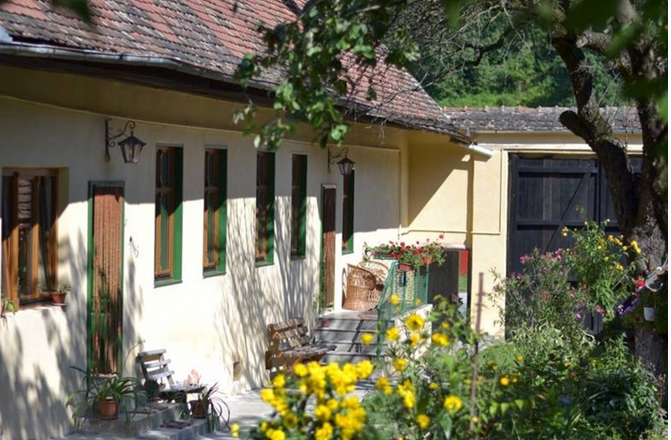 Dacă ai bunici prin Transilvania sau satele săsești sunt pe placul tău, cu siguranță o să-ți placă Villa Rihuini. Casa de oaspeți tradițională din satul Richiș are peste 200 de ani vechime și a fost restaurată de noii proprietari cu ajutorul meșterilor locali și cu materiale 100% ecologice (ulei de in, ceară naturală, vopsea pe bază de apă, soluții pe bază de apă și var).
Mobilierul este în cea mai mare parte cel original, fiind la rândul său recondiționat pentru a-și păstra farmecul autentic, specific artizanatului săsesc. Multe dintre obiectele din interior sunt și ele lucrate manual.Casa are trei camere, cu intrări separate, o baie, două bucătării complet mobilate și utilate, dar și un șopron acoperit. Dar cea mai frumoasă parte este curtea, o oază de verdeață în care te poți relaxa în balansoar sau în hamac și admira florile din primăvară până-n toamnă. Villa poate găzdui șase persoane, are un loc de joacă special amenajat și dispune de Wifi pentru cei dependenți de conectare.  Preț: de la 40 euro/noapte pentru o cameră.   Sub Măgrin: căsuța ascunsă din satul Bătrân O oază de verde și liniște unde să te simți ca în copilărie. 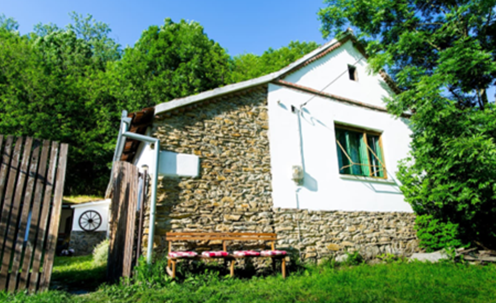 În capătul opus al hărții, jos în Banatul Montan, la jumătatea drumului dintre Timișoara și Drobeta-turnu Severin, se găsește pensiunea Sub Măgrin. Ascunsă sub pădurea ce înconjoară vechiul sat Bătrân, casa aparține unor localnici care au decis să o restaureze și să o deschidă călătorilor dornici să se refugieze undeva departe de lume pentru câteva zile. Chiar ca la bunici, nu?Îmbrăcată în piatră de munte până la brâu și vopsită cu alb în rest, casa te întâmpină încă de la gard cu o bancă numai bună de stat și depănat povești. Cum treci apoi de poartă te trezești într-o curte frumoasă și de acolo urci cele câteva trepte către interior. Nu e foarte mare, poate găzdui patru persoane în cele două dormitoare, iar decorul este unul simplu și curat, în care grinzile de lemn și pereții albi se îmbină perfect. Bucătăria este micuță, dar cochetă și sigur că nu lipsește nici soba tradițională văruită în alb.Nu e de lepădat nici terasa mare și umbroasă din curte, unde poți lenevi la răcoare în zilele calde de vară. Cei care vin aici vor avea și surpriza să descopere și să viziteze un mic muzeu al satului ascuns în grădină. Iar în apropiere se află faimoasa Măgura a Zimbrilor, zona ce poate fi explorată în voie sub îndrumarea ghizilor profesioniști.Casa lu’ Ion: tradiții maramureșene O casă ca în poveștile copilăriei, sus de tot pe hartă, tocmai în Maramureș, unde tradițiile se transmit de la bunici la nepoți. E Casa lu’ Ion. În Vișeul de Sus, la poalele munților împăduriți, tocmai de unde pornește faimoasa Mocăniță.
Ion și soția sa, Angelica, au descoperit casa veche moroșenească părăsită acum ceva ani, s-au îndrăgostit de ea și au decis să o cumpere și să o restaureze. Au păstrat lemnul original de stejar și fundația de piatră, au intervenit cu lut acolo unde era cazul și au modernizat interiorul pentru a oferi tot confortul.Casa lu’ Ion poate găzdui șase persoane în trei camere duble, fiecare cu baie proprie. Inima casei este bucătăria mare, cu soba veche ca pe vremuri, și masa mare cu bănci pe care să tot stai să povestești. Curtea e o pădure așa că nu vei duce lipsă de intimitate, fie că alegi să stai pe prispa lungă, fie că o pornești la plimbare printre copaci și te oprești în foișorul din grădină. Peisajele sunt minunate în orice anotimp și în mod clar te vei deconecta și îți vei încărca bateriile.Preț: 155 euro/noapte pentru toată casa.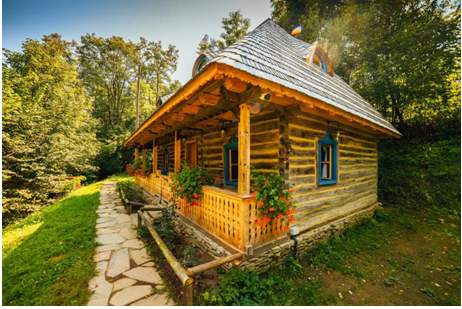                                                    *  *  *1 EUR4.92531 USD4.1736Legislaţie românească Procedura de implementare a schemei de ajutor de stat prevăzută de Ordonanţa de urgenţă a Guvernului nr. 224/2020 privind unele măsuri pentru acordarea de sprijin financiar pentru întreprinderile din domeniul turismului, alimentaţiei publice şi organizării de evenimente, a căror activitate a fost afectată în contextul pandemiei de COVID-19, din 14.06.2021, Ministerul Economiei, Antreprenoriatului şi Turismului  Modificat de Ordin 1127/2021 la 20.07.2021Ordinul nr. 991/2021 pentru aprobarea Procedurii de implementare a schemei de ajutor de stat prevăzute de Ordonanţa de urgenţă a Guvernului nr. 224/2020 privind unele măsuri pentru acordarea de sprijin financiar pentru întreprinderile din domeniul turismului, alimentaţiei publice şi organizării de evenimente, a căror activitate a fost afectată în contextul pandemiei de COVID-19, Ministerul Economiei, Antreprenoriatului şi Turismului  Modificat de Ordin 1127/2021 la 20.07.2021Legislaţie europeană Decizia de punere in aplicare nr. 2086/2019 de autorizare a introducerii pe piaţă a produselor care conţin, constau în sau sunt fabricate din porumb modificat genetic MON 89034 × 1507 × MON 88017 × 59122 × DAS-40278-9 şi din porumb modificat genetic obţinut din combinarea a două, trei sau patru dintre evenimentele de transformare MON 89034, 1507, MON 88017, 59122 şi DAS-40278-9 în temeiul Regulamentului (CE) nr. 1829/2003 al Parlamentului European şi al Consiliului [notificată cu numărul C(2019) 8425] (Numai textul în limba franceză este autentic) (Text cu relevanţă pentru SEE), Comisia Europeană  Modificat de la 15.07.2021Decizia delegată nr. 910/2019 de stabilire a programului multianual al Uniunii pentru colectarea şi gestionarea datelor biologice, de mediu, tehnice şi socioeconomice din sectoarele pescuitului şi acvaculturii, Comisia Europeană Va fi abrogat de Decizie 1167/2021 la 05.08.2021Regulamentul de punere în aplicare nr. 1358/2014 de modificare a Regulamentului (CE) nr. 889/2008 de stabilire a normelor de aplicare a Regulamentului (CE) nr. 834/2007 al Consiliului în ceea ce priveşte originea animalelor de acvacultură ecologice, practicile de creştere a animalelor de acvacultură, hrana pentru animalele de acvacultură ecologice şi produsele şi substanţele autorizate pentru utilizarea în acvacultura ecologică (Text cu relevanţă pentru SEE), Comisia Europeană Va fi abrogat de Regulament 1165/2021 la 01.01.2024Regulamentul de punere în aplicare nr. 673/2016 de modificare a Regulamentului (CE) nr. 889/2008 de stabilire a normelor de aplicare a Regulamentului (CE) nr. 834/2007 al Consiliului privind producţia ecologică şi etichetarea produselor ecologice în ceea ce priveşte producţia ecologică, etichetarea şi controlul (Text cu relevanţă pentru SEE) , Comisia Europeană Va fi abrogat de Regulament 1165/2021 la 01.01.2024Regulamentul de punere în aplicare nr. 836/2014 de modificare a Regulamentului (CE) nr. 889/2008 de stabilire a normelor de aplicare a Regulamentului (CE) nr. 834/2007 al Consiliului privind producţia ecologică şi etichetarea produselor ecologice în ceea ce priveşte producţia ecologică, etichetarea şi controlul, Comisia Europeană Va fi abrogat de Regulament 1165/2021 la 01.01.2024Regulamentul de punere în aplicare nr. 838/2017 de modificare a Regulamentului (CE) nr. 889/2008 în ceea ce priveşte hrana anumitor animale de acvacultură ecologice (Text cu relevanţă pentru SEE), Comisia Europeană Va fi abrogat de Regulament 1165/2021 la 01.01.2024Decizia de punere în aplicare nr. 1185/2021 de modificare a Deciziei de punere în aplicare (UE) 2017/2450 în ceea ce priveşte titularul autorizaţiei şi reprezentantul său în Uniune pentru introducerea pe piaţă a produselor care conţin, constau în sau sunt fabricate din soia modificată genetic DAS-44406-6 [notificată cu numărul C(2021) 5140] (Numai textul în limba neerlandeză este autentic) (Text cu relevanţă pentru SEE), Comisia Europeană Publicat în JO L nr. 257 din 19.07.2021. A intrat în vigoare la 19.07.2021Regulamentul delegat nr. 1160/2021 de modificare a Regulamentului (UE) 2019/1241 al Parlamentului European şi al Consiliului în ceea ce priveşte zona de protecţie a şprotului şi zona de protecţie a cambulei din Marea Nordului, Comisia Europeană Publicat în JO L nr. 250 din 15.07.2021. A intrat în vigoare la 16.07.2021Regulamentul nr. 1175/2021 de modificare a anexei II la Regulamentul (CE) nr. 1333/2008 al Parlamentului European şi al Consiliului în ceea ce priveşte utilizarea poliolilor în anumite produse de cofetărie cu valoare energetică redusă (Text cu relevanţă pentru SEE), Comisia Europeană  Publicat în JO L nr. 256 din 19.07.2021. Va intra în vigoare la 08.08.2021Regulamentul de punere în aplicare nr. 1177/2021 de modificare a Regulamentului de punere în aplicare (UE) 2015/408 în ceea ce priveşte eliminarea propoxicarbazonului din lista substanţelor active care trebuie considerate substanţe susceptibile de înlocuire (Text cu relevanţă pentru SEE), Comisia Europeană Publicat în JO L nr. 256 din 19.07.2021. Va intra în vigoare la 08.08.2021